Mezinárodní Konzervatoř Praha - International conservatory Prague, s.r.o.  tel. 272 096 419, mobil: 608 359 995, e-mail: konzervator.praha@seznam.cz http://www.konzervatorpraha.eu  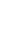 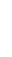 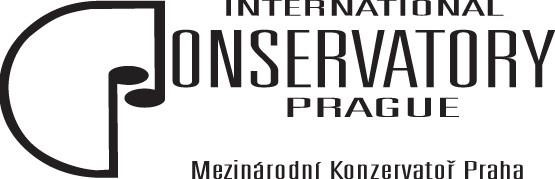 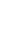 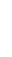 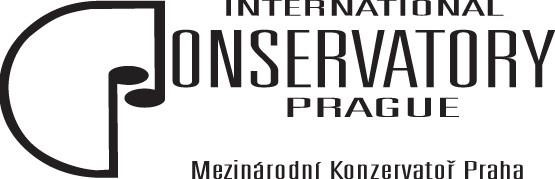 VÝROČNÍ ZPRÁVA ŠKOLY  za školní rok  2020– 2021  Základní údaje o škole, školském zařízeníPřesný název školy resp. školského zařízení dle platného zápisu v rejstříku škol a školských zařízení MŠMT k 31. 8. 2021.Podle posledního rozhodnutí o zařazení do sítě škol ze dne 1. 11. 2007 je škola zařazena pod názvem Mezinárodní Konzervatoř Praha - International conservatory Prague, s.r.o.  (dále jenMKP).Ředitel a statutární zástupce ředitele, jejich e-mail a telefon.Ředitel školy:   JUDr. Emil Ščuka  Email: emil.scuka@seznam.cz  Tel.: 776 090 009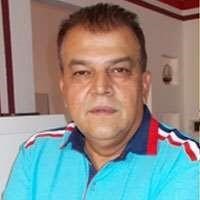 Statutární zástupce:  	  	  	  	  Mgr. Jarmila Ščuková  Email: Jarmila.Turkova@atlas.cz  Tel.: 777 017 970Webové stránky školy (současná adresa).http://www.konzervatorpraha.eu  Školy a školská zařízení, jejichž činnost právnická osoba vykonává a jejich cílová kapacita (podle rozhodnutí o zápisu do školského rejstříku).Mezinárodní Konzervatoř Praha - International conservatory Prague, s.r.o.  Druh školy:  Konzervatoř  	  	  	Resortní identifikátor (IZO):  151036985  	  Kód druhu/typu:  D00  	  	  	Výuka v cizím jazyce: Ne  Nejvyšší povolený počet žáků ve škole: 320  Datum zápisu školy do rejstříku: 13. 4. 2007  	Datum zahájení činnosti: 1. 9. 2007  Obory vzdělání (ZŠ, SŠ) a vzdělávací programy konzervatoří a VOŠ,  které škola vyučuje  a jsou zařazeny ve školském rejstříkuVzdělání na MKP – střední odborné vzdělání s maturitou lze ukončit po čtyřech letech studia – (kód M)Změny ve skladbě oborů vzdělání / vzdělávacích programů oproti školnímu roku 2019/2020:nové obory / programyzrušené obory / programyVe školním roce 2020/2021 nedošlo k žádné změně ve skladbě oborů vzdělání oproti školnímu roku 2019/2020.Místa poskytovaného vzdělávání nebo školských služeb (do závorky uveďte vlastníka objektu):uvedená v rozhodnutí o zápisu do školského rejstříkujináVýuka probíhá v budově Mezinárodní konzervatoře Praha, Olšanská 55/5, Praha 3.   (Central Groupe)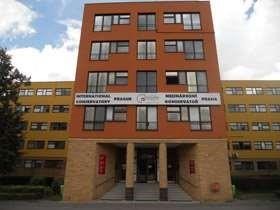 b.  Školící a rekreační středisko    Hájemství  Hájemství u Dvora Králové  obec Vítězná    PSČ: 544 01   (Royal Prague International)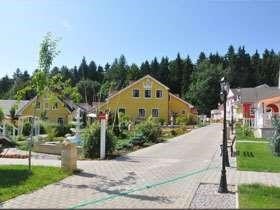 Divadlo Korunní Korunní 30, Praha 2   PSČ: 120 00   (Bergamaska)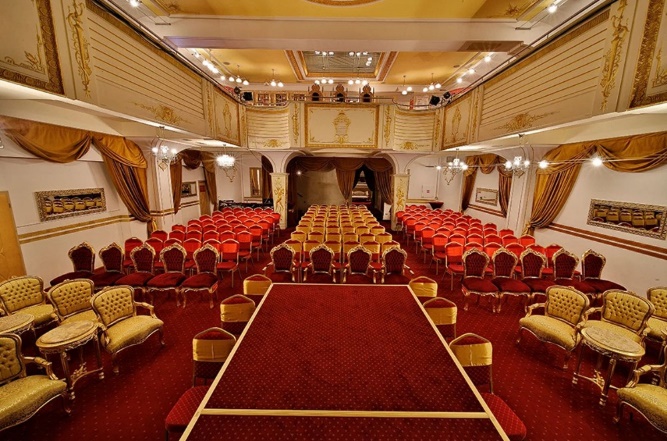 Kulturní dům STARZa Sídlištěm 1, Praha Komořany (Tery trade)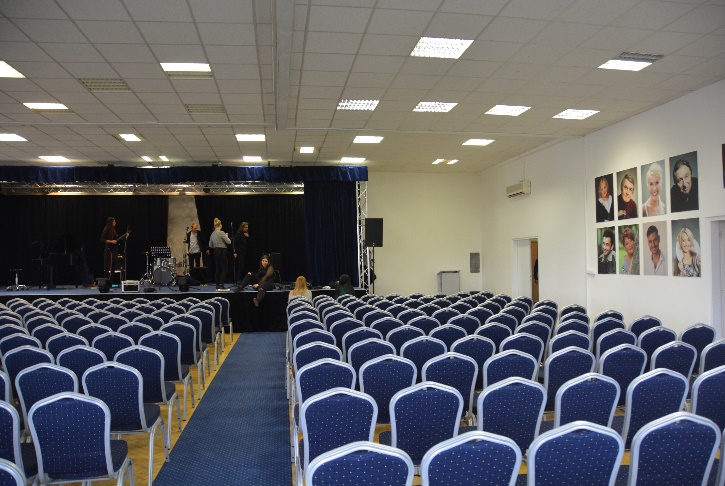 Stručná charakteristika materiálně technického vybavení právnické osobyJednou z priorit vedení školy je zajištění co nejkvalitnějšího materiálně technického zázemí, aby studenti i pedagogové měli pro svou práci a studium vytvořeny co nejprofesionálnější pracovní podmínky. Z tohoto důvodu každý rok významně zvyšujeme  materiálně-technický standard. Všechny vzdělávací obory mají své specializované učebny: učebny pro individuální výuku vybavené hudebními nástroji a audiovizuální technikou, specializovanou učebnu pro výuku skladby a dirigování, taneční a divadelní sály s potřebným zázemím. Pro školní rok 2020/2021 vznikla rádiová a televizní studia, která slouží jako vyučovací praxe s vysíláním on-line. Pro výuku všeobecně vzdělávacích a umělecko-teoretických předmětů je škola vybavena kolektivními učebnami, učebnou pro výuku informatiky a výpočetní techniky, multimediální učebnou vybavenou notebooky a interaktivními tabulemi, učebnami pro výuku umělecko-teoretických předmětů, slouží audiovizuálně vybavené kmenové třídy, učebna informatiky a výpočetní techniky, multimediální učebna s notebooky a interaktivními tabulemi, třídy pro výuku umělecky – teoretických předmětů, které jsou zařízeny jak audiovizuální technikou, tak výpočetní, komplexně propojenou do školní sítě. Postupně zkvalitňujeme i technické vybavení učeben pro individuální výuku, především oddělení určených pro výuku zpěvu. Učebny mají nové mikrofony i PA systémy. Učebny Oddělení bicích nástrojů jsou odhlučněny. Rovněž jsou pro oddělení hudby průběžně zakupovány nové hudební nástroje. Všechny učebny byly nově zatemněny, abychom mohli kvalitněji využívat vizuální technické prostředky. Dále průběžně knihovnu vybavujeme literaturou pro všeobecně – vzdělávací předměty a hudební archiv. Knihovna slouží také jako posluchárna, studovna a čítárna. Vybavením knihovny jsou gramofony, CD a DVD přehrávače, TV, projekce, LP a CD sbírky. Žáci i pedagogové mají přístup k internetu i ve společných prostorách, ve sborovnách, chodbách a některých kabinetech a učebnách. Veřejné prostory (chodby) jsou vybaveny Ipady (Apple) pro informační sdělení studentům (rozvrhy, internet, aj.); dále elektronickými informačními kiosky, které jsou informačním zdrojem pro všechny návštěvníky školy. Divadlo v Korunní a Kulturní dům Star v Komořanech slouží jednak jako další zkušební prostory a jednak jako další scéna pro naše studenty a pedagogy v rámci vyučovací praxe.Rovněž ve školním roce 2020/2021 jsme ještě dále vylepšovali vybavení školního fundusu, který slouží pro potřebu všech oddělení MKP.Školská rada – datum ustanovení, seznam členůŠkolská rada je zřizována při základní škole, střední škole, konzervatoři nebo vyšší odborné škole podle ustanovení § 167 a následující školského zákona. Školská rada má na základě rozhodnutí zřizovatele 3 členy. Seznam členů školské rady Mezinárodní konzervatoře Praha ustanovené dne 25. 08. 2018 Předseda školské rady						MgA. Alice Kovářová Člen školské rady jmenovaný zřizovatelem			Mgr. Helena StiborováČlen školské rady zvolený zákonnými zástupci nezletilých žáků a zletilými žáky a studenty   			Tereza HavlováII.Pracovníci školské právnické osobyPedagogičtí pracovníci – za každou školu vyplňte vždy samostatné řádky, podle potřeby je v tabulkách přidejtepočty osob (uvádějte údaje ze zahajovacích výkazů) kvalifikovanost pedagogických pracovníků (stav ke dni vyplnění zahajovacího výkazu)další vzdělávání pedagogických pracovníkůDalší vzdělávání pedagogických pracovníků probíhá vzhledem k vysokému počtu učitelů zcela individuálně.          d.       jazykové vzdělávání a jeho podporaNepedagogičtí pracovníci školy (vyplňte údaje za celou právnickou osobu)počty osob další vzdělávání nepedagogických pracovníkůDalší vzdělávání pedagogických i nepedagogických pracovníků probíhá vzhledem k velkému počtu zcela individuálně.ODDĚLENÍ HERECTVÍVedoucí oddělení: MgA. Veronika Žilková-Stropnická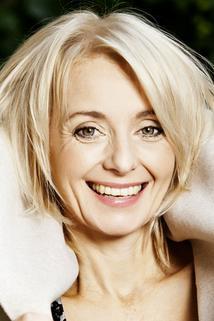 Jedna z nejpopulárnějších českých hereček současnosti, Veronika Žilková, pochází z umělecké rodiny. Jejím otcem byl známý hudební pedagog a flétnista Václav Žilka (1924-2007). Jako celá rodina, tak i Veronika se od dětství věnovala hudbě (hrála na flétnu), ale na rozdíl od svých dvou starších sourozenců, kteří jsou dnes profesionálními hudebníky, její cesta směřovala jinam. Po maturitě začala studovat psychologii na Filozofické fakultě Univerzity Karlovy, ale studium přerušila po prvním semestru. V návaznosti na dětské zkušenosti ve folklórních souborech se chtěla věnovat lidovému tanci, ale nakonec nastoupila ke studiu herectví na DAMU, které dokončila v roce 1985. Před kamerou se Veronika Žilková stále objevuje hlavně v seriálech, a to jak na veřejnoprávní obrazovce, tak i v soukromých stanicích (SOUKROMÉ PASTI, 2008; VYPRÁVĚJ, 2009), oproti dřívějším letům se ale dnes věnuje více divadlu. Po působení na několika scénách zakotvila natrvalo v Činoherním klubu, kde účinkovala v představeních Třetí zvonění, Letní byt nebo Sex noci svatojánské, záznam hry Deskový statek pořídila i Česká televize. Hostuje také na dalších pražských scénách, v muzikálu Ginger a Fred ji například mohli vidět diváci v Divadle Broadway. Velkou hereckou příležitostí byla hlavní role Adiny Mandlové ve hře Adina uváděné v letech 2007-2009 ve Vinohradském divadle; tomuto představení věnovala značnou pozornost i média, což bylo ale dáno i problematickým soukromím Veroniky Žilkové. Zajímavé možnosti jí poskytla i divadelní úprava slavného italského filmu Silnice (v níž hrála v Klicperově divadle v Hradci Králové) nebo oblíbená konverzační veselohra Kachna na pomerančích (pohostinské vystupování v pražském Divadle Palace).Seznam pedagogůPředstavení odděleníTento školní rok začal v září plnohodnotnou výukou. V říjnu Českou republiku postihla další vlna pandemie a s malými přestávkami celý vzdělávací program přešel na distanční výuku. V dubnu vláda rozvolnila výuku pouze pro praktické předměty. Herecké oddělení otevřelo presenční výuku pouze na předmět, ze kterého studenti skládají praktickou maturitu, na hereckou tvorbu. Teprve od poloviny května se výuka, za dodržování přísných hygienických opatření, vrátila zpět do normálu. V červnu studenti zakončili školní rok úspěšným složením maturitních i absolventských zkoušek. U ostatních ročníků proběhly zkoušky závěrečné, taktéž na vysoké úrovni. S radostí mohu napsat, že výuka distanční formou proběhla na výbornou. Pedagogové přizpůsobili svůj tematický plán online výkladu. Studenti byli mnohem více koncentrovaní, nebyly téměř žádné absence. Studium pomáhalo překonávat psychický stres z izolace. Kontakt pedagogů s vedením oddělení byl formou online hospitací a konzultací při hledání nové formy výuky. (viz příloha na konci zprávy.).Umělecké aktivity studentů a absolventů za rok 2020/2021Nové formy výuky  při online výuce hodin se nahrávaly a docházelo ke společnému poslechu a rozboru, což vedlo k větší sebereflexi a samostatnosti studentů. Při aranžování divadelních scén si studenti ve svých domovech postavili zástupnou dekoraci a docházelo tak k synchronizovanému plnohodnotnému zkoušení hry. Výuku v prostoru nahradila výuka rozhlasového herectví. Studenti se učili moderovat, zkoušet dramatizaci pohádek. Abychom udrželi motivaci studentů,  zvolila se forma výuky kreativního psaní. Studenti psali vlastní básně, scénáře k moderaci i rozhlasové skeče. Výuka se zaměřila na slovesnou tvorbu. Hodiny předmětů, které bez presenční přítomnosti nebylo možné vyučovat (dabing, akrobacie atd.), přešly v navýšení hodin herectví. Předměty: zpěv, jevištní pohyb a část tance se vyučovaly pomocí individuálních nahrávek a následné konzultace. Tyto předměty díky omezení pohybu i nařízení hygieny zůstaly v programovém deficitu. Vedení školy upořádalo letní doučovací  kursy, kde tyto předměty - zpěv a pohyb- dostaly prostor na doplnění výuky presenční formou. Školní rok 2020/21 byl navzdory lockdownu velmi úspěšný.Kreativita, fantazie, improvizace i motivace se staly největším přínosem letošní výuky.přílohy:1) Zpráva o hospitacích2) rozpis online pololetních zkoušek3) nové pedagogické směry-postřehy pedagogů z online výuky1) Zpráva o hospitacíchHospitace výuky – 3. čtvrtletíHospitace obecně proběhla velmi dobře. Kantoři přivítali zástupce vedení oddělenís radostí a chtěli se pochlubit pokrokem ve své práci. Bylo na první pohled jasné, že se lépe seznámilis programy, které používají na distanční výuku. Ačkoliv jim bylo silně doporučeno používatsjednoceně zoom (výhody: hodiny se dají jednoduše nahrávat), aby se třídy mohly navštěvovat.Ať už kvůli společnému představení či interdisciplinárním metodám, kdy se kombinuje vícepředmětů (např. maturitní představení  4. B  – tanec, JP, režie kantora z jiného ročníku), či jenjako publikum pro spolužáky, kterým covid vzal mimoškolní diváky.Problém nastal i během připojení do hodiny. Ostatní lektoři bez výjimky posílali před hospitacíčerstvý odkaz na svou výuku, jak byli požádání. Pochvala patří kantorům, kteří se k hospitaci a celé distanční výuce postavili s grácií.Pondělí 15.3.1.B HLO herectví F. Cíl / V. Stropnická – 8 h (Zoom)Na doporučení pana ředitele byl nahrazen pan profesor Roman Hájek novým, energickýmhercem Filipem Cílem. Středa 17.3.1.B JP Indráková 8 h (Zoom) – Pozdrav slunci, box, jeden z žáků vede rozcvičku, dú: klaun– vlastní verše podle obrázku – pantomima za doprovodu hudby1.B JM B. Leierová 10 h (Google meet) – dechové cvičení (forte – piano, staccato),artikulační cvičení (zvuk čerta, ná puťa puťa, mauglí), jazykolamy na stejná písmena, teoriejak vyslovit hlásky, nastavení artikulačních mluvidel, profesorka Leierová vytvořila vlastníinstagramový kanál o výslovnosti2.B JP Indráková 10:50 h (Zoom) – probírání úkolů na google classroom, jóga, názvoslovía terminologie baletu (ve francouzštině), dú – sporty pantomimouPátek 19.3.2.B HLO F. Skřípek 8h (Zoom)Postelová scéna – Romeo a Julii (Matyas, Terezaa Pl., Vladimíra, Jáchym) – děti využívajídekorace svých pokojů k hraní, někdy i živé rekvizity jako psa (Skutečný vztah ke zvířeti,pomáhá herečce si představit vztah k Romeovi).1.B zpěv R. Nachtigallová 9 h (Zoom), ale raději přes WhatsApp (jde volat idalšího) –Na tom mostku!, Ej lásko lásko!4.B JM B. Leierová 10 h (WhatsApp) – obdobná práce jako s 1.B (viz středa) + práces maturitním představením.2.B zpěv J. Žilková 10.50 h (WhatsApp) – interdisciplinární, co potvrzuje kvalitě hudby?Čas (Že to přetrvalo.), učí i teorii, zvyšuje nároky na děti4.B šanson S. Nálepková, V. Adamčík 11:40 (WhatsApp) – žáci se připojují po jednom, čipoté podle podkladů od korepetitora pošlou nahrávku a paní profesorka jim jí pošleokomentovanou a žáci pošlou zpět opravu.2.B JM M. Gasparovič – 12:30 (Zoom) - artikulační cvičeníPondělí 22.03.5.B VP D. Zálešáková – 8:45 (Zoom) - kreativita, improvizace, kooperace, spolupráce –uvolnit tvůrčí myšlení. Probírají absolventské otázky s VP.4.B HLO/JP P. Jeřábek, J. Uhrin, T. Indráková – 9:20 (Zoom) - krásná souhra tříprofesorů za přítomnosti překladatele, projednání situace maturitního představení – hravost,stylizace, není to dobová hra, nadčasové.5.B DaS/MH M. Brabcová – 10:20 (Zoom) metody herecké techniky –Diderot/Stanislawski/Čechov metodikaStředa 24.03.5.B, 6.A Stropnická – 8 h (Zoom): Příprava na pořadů Radia IN4.B HLO/JP P. Jeřábek, J. Uhrin – 11 h (Zoom) – Konzultace pochyb a dotazyna překladatele hry (maturitního představení).2.B PaS Hanychová – 11:45 (Zoom )– představování DÚ – reportáže zpráv a snaha ozlepšení ústního projevu.Pátek 26.3.2.B herectví Bydžovská 8 h (Zoom) - děti pomáhají dramaturgicky pomáhají, dětirovnocenní kolegové profesorky, mohou dávat připomínky.2.B herectví Tvrzníková 9 h (Google meets) - Julie, Romeo, Vavřinec – mnich Romeo aJulie, příprava pro rádiový přenos (Pozval mě M.Pecher)5A JP Čepková 11:45 (Google meets) – alžbětinská doba, rozbor textů WilliamaShakespeara.2) rozpis online pololetních zkoušek1. pololetí, zkoušky přes Zoom:datum: pondělí 11.1.čas: 8-10:50 hročníky: 1.B a 4.B (první alternace)pedagogové: R. Hájek, J. Tvrzníková, T. Indráková, V. Stropnická, P. Jeřábek------------datum: středa 13.1.čas: 9-13:20ročníky: 5.A a 4.B (druhá alternace + Š. Tuček)pedagogové: K. Čepková, P. Jeřábek, V. Stropnická-------------datum: pátek 15.1.čas: 8-10:50ročníky: 2.B a 6.Apedagogové: F. Skřípek, Z. Bydžovská, J. Uhrin, V. Stropnická, P. Jeřábek2. pololetí – zkoušky ve třídách 421, 425:*14.6.* proběhnou závěrečné zkoušky tohoto školního roku z těchto předmětů v tomtompořadí:11.45-13 h 5.A HLO, 1.B JP zkoušející: K. Čepková, T. Indráková, přísedící kantoři: Cíl,Stropnická*13.00 h 2.B zpěv - zkoušející: J. Žilková*, přísedící kantoři: Cíl, Stropnická14.20 h 2.B HLO - zkoušející: Z. Bydžovská, F.  Skřípek, přísedící kantoři: J. Žilková, M.Gasparovič3) nové pedagogické směry-postřehy pedagogů z online výuky:Online výuka – čtvrtletní zpráva:1.B HLO herectví Jaroslava Tvrzníková (google meet): (do 1.3.2021)Studenti většinou velmi pracovití, spolehliví, dochvilní, s minimálními nedostatky v docházce.Práce: Kromě hereckých etud velmi zajímavá příprava na rozhlasové natáčení pohádky BoženyNěmcové " Mahulena, krásná panna."1.B Zpěv – Renée Nachtigallová  (WhatsApp)Doba karantény nám přinesla řadu nových věcí, na které nikdo z nás nebyl připraven. Zpívatpřes telefon nebo přes počítač není nic ideálního. Zvolila jsem takový postup, že nahrávámstudentům klavírní doprovody na písničky, které si vybereme, aby se podle nich mohli učita také si je pustit jako podklad při našich on-line hodinách.Domnívám se, že to dokonce přispělo k samostatnější práci jednotlivých žáků.Oceňuji i přístup vedení školy, které nám velmi rychle poskytlo patřičné pomůcky pro distančnívyučování.I když se dá říci, že on-line výuka měla určitá pozitiva, přiznám se, že se těším (a věřím, že místudenti rovněž), až se zase budeme potkávat ve škole.Se žáky prvního ročníku jsem velmi spokojená - i když všichni nemají stejné předpoklady prozpěv, poctivě pracují a chybí minimálně.Stále postupujeme osvědčeným způsobem - tedy tak, že svým studentům posílám nahranépodklady jednotlivých skladeb, oni si je pouštějí a podle nich při hodinách zpívají. Repertoár vybíráme podle možností, ale i vkusu každého jednotlivce. Nicméně základem pro všechny jelidová píseň. Docházka i repertoár jsou pravidelně psány do třídní knihy.2.B  HLO herectví František Skřípek (zoom):Online výuka v ryze kontaktním oboru herectví je sama o sobě problém. Čelíme mu tím, že sesoustředíme na interpretaci obtížných, nejkvalitnějších dramatických textů a hledámemaximální interakci a neobvyklá scénická řešení. Tématem pro celé druhé pololetí jeShakespeare - začali jsme jeho komedií,  Jak se vám líbí a pokračujeme tragédií Romeo a Julie.Milostná scéna se odehrává v skutečné posteli, s příchodem teplých dnů jara převádíme slavnoubalkónovou scénu do exteriéru soukromých zahrad našich studentů mezi stromy.2.B HLO herectví Zuzana Bydžovská (zoom):V této nestandardní době pro výuku, nejenom v herectví, vzhledem k tomu, že v herectví jde:prostorový jevištní kontakt má svá specifika, nahraditelný do určité míry, studium dané hrymožné vcelku dobře. Dobré pro rozbory; dramaturgické, práce na postavě, mluvy a herectví vzákladu. Rozvinout lze filmové herectví a práce na kameru/lze udělat celou online hru, vizzáznam/ . Děti drží a já též, popřejte nám hodně zdaru. Děkujeme. Bydžovská.2.B Zpěv Jarmila Žilková (WhatsApp):Na svých hodinách zpěvu procvičujeme se studenty především hlasovou a dechovou techniku.Seznamujeme se základním repertoárem, tj. lidovou písní. Dále s evergreeny z Osvobozenéhodivadla a divadla Semafor.Studentům také vysvětluji základy harmonie a umění doprovodit svůj zpěv na hudební nástroj.2.B JM Martina Gasparovič (Zoom):za svůj předmět Jevištní mluvy mohu jen znovu, i přes velkou únavu, potvrdit neustálý zájem,pracovitost a výbornou docházku. Systematicky povzbuzuji studenty, nemají to vůbec lehké.Pomáhá jim i stálé nasazení v náročnosti výuky. 2.B PaS Hanychová (Zoom WhatApp)Díky novým technologiím se mohou děti naučit, jak používat mikrofon i nepřímo. Díkypodcastům a jiným nahrávkám prostřednictvím WhatsApp apod. Kdyby byla tato situace před 10 lety,výuka by nemohla probíhat na dálku tak dobře jako nyní.S prací dětí jsem spokojená, nechávám nahrávat jejich práci na školní Sync Drive.4.B Šanson Světlana Nálepková + Vojtěch Adamčík (WhatsApp): Myslím, že online výukaje pro praktické předměty, jako je herectví, zpěv, šanson, interpretace a další, kde se pracuje svýrazem a emocemi nevyhovující a nekomplexní. Proto oceňuji nasazení a vytrvalost studentů i kantorů.Díky.4.B Heretví – Jan Uhrin (Zoom):Výuka herectví, příprava divadelního absolventského a režie maturitního představení online,jsou asi podobné výuce plavání v bazénu bez vody, pohyby se naučíme, ale jestli se neutopíme,zjistíme, až když bude voda.Za jistá pozitiva se snad dá označit velmi podrobný rozbor textu a rozvíjení vnitřní fantazie.Nutím herce, aby si všechny scény „promítali“ ve své představivosti a hráli tento „film“.HLO – herectví  4.B Petr Jeřábek (Zoom)Jsem velice rád, že i přes veškeré problémy spojené s online výukou, přistupují moji studentike zkoušení a práci zodpovědně. Tento rok je pro všechny zúčastněné výzvou a těší mě, že mojižáci tuto výzvu přijali a snaží se z ní vytěžit maximum. V naší společné práci je tak častovnímám spíše jako své kolegy  než jako své studenty. Především pak v rámci autorskéhopřístupu k interpretaci jejich rolí v maturitním představení. Těší mě, že o své práci přemýšlí, aže se snaží udržet si motivaci. Snažím se jim v tom pomáhat především osobním přístupem asvým vlastním nasazením. Těším se na výsledek naší společné práce i na jejich jednotlivévýkony.Herectví,  4.B - Štěpán Tuček (maturitní inscenace)Se studentem čtvrtého ročníku se pracuje skvěle, protože je vzhledem k pokročilýmzkušenostem z praxe i díky vlastnímu zápalu pro věc schopen pracovat též samostatně,především na prohlubování znalosti textu. Jednotlivé hodiny mají povahu zkoušky on-line azároveň konzultace. Musím ocenit, že student se naučil využívat moderních technologií veprospěch svého výkonu (např. začal brát do hry webkameru) a ne je brát jako překážku na cestěk sebezdokonalení. Velkou výhodou samozřejmě je to, že pracujeme na monodramatu, což jev on-line prostředí jistě snazší úkol k realizaci.1B, 2B, 4B Jevištní pohyb - MgA. Mgr. Tereza Indráková, PhD (Zoom) :Pro on line výuku jevištního pohybu využívám platformy Zoom, která se dobřeosvědčuje hned v několika možných funkcích - přímý kontakt se studenty a možnost vidět aopravit jejich postavení těla či provedení pohybu. Dále Zoom dovoluje sdílet obrazovkustudentům přímo ve výuce, kde si ukazujeme různé inspirační zdroje formou obrazových materiálů a krátkých videí. Distanční výuku pak doplňuji Platformou Classroom, kde zadávámstudentům úkoly a studenti mohou do tohoto úložiště vkládat natočené krátké pohybové etudyna probírané téma.On line lekce Jevištního pohybu začíná vždy zahřátím a protažením se v reálném čase.Pedagog i studenti mají zapnuté kamery. Pedagog zeslabí všechny studenty proto, abynedocházelo k rušení přenosu zvuku a vidí všechny studenty vedle sebe na jedné obrazovce(Gallery vIew).Každá sekce začíná pozdravem a ujištěním se, kdo je přítomen a kdo se z jakéhokolidůvodu omlouvá. Z psychologického pohledu je dobré nechat studenty krátce se vyjádřit kcelkové situaci, neboť v rodinách zažívají často nelehké problémy. Zhodnocení situace aujištění se, zda jsou všichni zdraví patří do úvodu každé lekce.Všichni studenti mají připravené podložky a můžeme začít sérii cviků a pohybovýchvazeb k protažení, nabití pružnosti a vyváženého svalového tonusu a udržení kondice. Studentiopakují pohyb po mě pedagogovi v reálném čase. Současně studenty někdy vyzývám, abyvedli protažení, což je pro pedagoga kontrola, že si nové pohybové vazby již pamatují afunguje pohybová paměť.  Na závěr pohybové hodiny je pevně daná sada posilovacích cviků azákladních akrobatických úkonů, po čemž následuje nutné protažení.V druhé polovině lekce - kreativní - umělecké části hodiny se zabíráme novými neborozpracovanými tématy - charakter se zvířetem uvnitř, postoj a gesto, umění klaunérie,sportovní disciplíny aj. Pohybová práce je podložena rešerší každého studenta v podoběvyhledání doprovodného obrazového materiálu. V této části hodiny často hovoříme o sociokulturním a historickém kontextu jednotlivých témat, němý film,Jednou metodou pohybové umělecké praxe je,  že vstupujeme do obrazu a snažíme sejednat jako postava v obrazu. V přímém čase pracujeme s pohybovou improvizací na danétéma. Vytváříme si verbální scénáře pro pohybové etudy, které později již v individuální prácistudenti vypracují do pohybu a natočí na video. Mají tak možnost okamžité vlastní reflexe i vpřímé nepřítomnosti pedagoga. Zaslaný natočený materiál pak verbálně probíráme a hodnotímea hledáme jiná možná řešení.Výborně se osvědčuje projektová práce, kdy studenti točí individuálně i v menšíchskupinkách společně videa, stříhají, editují a vznikají z daných zadání často velmi vydařenékrátké filmy.Výuka on line je naprosto stěžejní pro udržení přímého živého kontaktu a upevňovánívztahu se studenty . Na on line výuce se mohou vidět nejen s pedagogem, ale i s ostatnímistudenty a mohou tak udržovat pocit sounáležitosti, společného "tahu na branku" a pro hereckoupráci tolik důležitého kolektivu.5. B Jevištní praxe (5. ročník) Kristýna Čepková (google meets)Čím déle trvá distanční výuka a čím více všichni propadáme jisté skepsi a únavě, tím vícepozoruji neuvěřitelně poctivou snahu některých jedinců z řad studentů jít proti době, protidemotivaci... Samozřejmě se to netýká všech a samozřejmě to není zadarmo. Přesto jsem nadšena tím, jak po chvilkových krizích vždy znovu dokáží nastartovat svůj vnitřní motor apracovat i za těchto - pro ně naprosto nevyhovujících a z hlediska profese těžkých podmínek.Snažím se je rozptýlit a inspirovat (tu výtvarným uměním, dokumentem, článkem, podcastem)a oni mi to svým zájmem většinou vrací. Díky jim za to.5.B. HLO herectví Jaroslava Tvrzníková (google meet): (od 1. 3. 2021)Se studenty pátého ročníku pracuji teprve od března jednou týdně 4 hodiny. Prozatím jsmespolečně absolvovali třetí setkání. Vzhledem ke covidové situaci připravujeme pro rozhlasovéstudijní vysílání úryvky z klasické Shakespearovské hry "Romeo a Julie". Samozřejměpracujeme tak, abychom eventuálně mohli, v případě kontaktního vyučování, předvést tutopráci i na jevišti. S docházkou i prací studentů jsem spokojená.Inspekce:On line výukou nelze plnohodnotně nahradit praktické předměty založené na interakci, alepřekvapilo mě, že u čistě pohybových předmětů to jako problém nevnímám. A jsem ráda, ženám bylo umožněno vyučovat i taneční a pohybové hodiny, protože jde často o jediný pohyb,který si studenti během tohoto školního roku dopřáli.Co mě on line výuka, kromě technické zdatnosti naučila je,  jak se co nejefektivněji zaměřit naaktuální potřeby studentů a jít rovnou k jádru věci. Snažím se být konkrétní a jasná ve výkladu,s důrazem na časté opakování toho, co je pro předmět podstatné. Doufám tak, že až budepotřeba, budou studenti vědět, co dělat i přes to, že si toho moc nemohli vyzkoušet v praxi.5.B/6.A VP Daniela Zálešáková (zoom)Čtvrtletní zpráva Vyučovací praxe 5. a 6. ročníkVýuka probíhá celkem dobře, studenti, kteří se připojují, se připojují pravidelně, takže můžemepracovat kontinuálně, což je super. A obdivuju jejich výdrž, někteří to stále berou optimisticky,a to mi také dodává energii jít stále dál. Jsem ráda, že se můžu se studenty každý týden taktovidět, rozebrat ze začátku lekce krátce současnou situaci, zjistit, jak se cítí, jak to všechnovnímají. Bohužel ne pro všechny je to jednoduché, někteří trpí i psychickými problémy,deziluzí, ztrátou motivace. A někteří se přestali výuky účastnit úplně, o nich už se mluvilo vewhatsupové skupině. Pokud by se situace zlepšila, máme připravené nějaké lekce, které bychommohli předvést, jinak se nyní věnujeme praktickým příkladům k absolventským otázkám.5.B a 6.A  DaS a MH Monika Brabcová (zoom)Dramaturgie a scenáristika (5. + 6. r) - Výuka probíhá po celou dobu distanční výuky bezproblémů. Jako výhodu vidím soustředěnější práci některých studentů, kteří jsou díky tomuschopni se posouvat dál, více o věcech přemýšlet a být kreativnější. Více umějí přemýšlet nadtextem, zamyslet se nad přenosem prozaické předlohy na jeviště. To platí především prostudenty 6. ročníku, kteří pracují velmi zodpovědně s vidinou blížícího se absolutoria anezanedbávají ani domácí přípravu.Metodika herectví (5.+6. r.) - Po celou dobu distanční výuky se cíleně soustředíme na probíráníotázek a přípravě k absolutoriu. Zaměřujeme se na teoretickou část, avšak studenti se věnujítaké přípravě na praktickou část zkoušky. Soustavně se věnujeme také metodám herecké práce(Diderot, Stanislavskij, Čechov, Strasberg), z nichž se zatím jako pro studenty nejzajímavějšíukázala Metoda Michaila Čechova a sami se aktivně začali věnovat i realizaci jeho hereckýchcvičení, které mohou také uplatnit u absolutoria či v budoucí pedagogické profesi.1.B, 4.B Bára Leierová (Google meet)Do výuky se zapojují všichni studenti, komunikují bezproblémově – máme skupinu na Hangouts neboWhatsApp a v případě, že jsou nemocní nebo mají plánovanou návštěvu lékaře, předemse  omluví.Vytvořila jsem si seznam studentů, které jsem přidala do skupiny a založila jsem místnost naGoogle Meet, kde je vždy stejný přístupový kód, takže přihlášení do hodiny je velmijednoduché a bezproblémové. A pokud vyučuji přes WhatsApp, tak máme vytvořenou skupinu,přes kterou se učíme a taky přes ni i komunikujeme.Někdo se připojuje přes notebook, někdo přes telefon. V dnešní době už všichni studenti majítelefon, přes který se můžou připojit do vyučování, problém je někdy spíše se signálem,popřípadě v rodině s více sourozenci a rodiči na homeoffice je problém najít místo, kde můžestudent v hodině nerušeně pracovat.Do hodin se připojují všichni studenti, pokud mají problém s připojením, je to jednorázovázáležitost a děje se to různě komukoli – slabý signál, špatné počasí…Ale, že by některý studentvůbec nechodil do hodin z důvodu, že nemá připojení, tak takového nemám žádného.Všichni žáci, které učím, do hodin pravidelně chodí.Studenti i pedagogové májí od školy zapůjčeny prostředky ke komunikaci, já osobně mám zapůjčený iPad. Děkuji!Vyučuji praktický předmět – jevištní mluvu, takže žádné digitální systémy při výucenepoužívám, ale vytvořila jsem pro své studenty webové stránky, kde mají výuková videa + materiály k procvičování. A dále YouTube kanál. Na těchto kanálech mohou každodenněprocvičovat, ví jak. A navíc jsme dohodnuti, že mohou volat videohovor každý den od 15-18hod. a zkonzultovat své procvičování výslovnosti. Jedna hodina týdně je pro hlasovéhoprofesionála málo, musí na sobě pracovat denně, ve svém vlastním zájmu a já zase potřebujimít kontrolu, jestli to vyslovují správně, aby si nezafixovali špatný návyk, takže proto tytokonzultace... A studenti to využívají.S kolegy jsme v kontaktu v pedagogických WhatsApp skupinách a taky si samozřejměčasto telefonujeme.Studenty hodnotím podle jejich přístupu k výuce a samotné práci v hodině i práci sám na sobě(každodenní domácí práce na zlepšování své mluvy, cvičení na odstraňování individuálních vadřeči), dále podle docházky.Myslím si, že za ten rok, co učíme distančně, se už všichni pedagogové naučili pracovat s počítačem a my máme dobrou IT podporu, jak školní, tak si i pomáháme navzájem mezi sebou, takže tady už problém nevidím.Problém možná vidím od operátorů zejména s kvalitním připojením. Asi každý má doma wifi, ale občas vypadává a někdy musíme učit i přes data.Distanční výuka mi vzala každodenní kontakt se studenty, což asi všichni považujeme za vůbecnejhorší důsledek pandemie. Zvláště při výuce praktického předmětu. A protože s tím nicneuděláme, musíme se přizpůsobit… Takže teď k tomu, co mi dala. Zjistila jsem, sama o sobě,že jsem schopná operativně reagovat na novou situaci, a to ne jenom v rámci technologií, alehlavně přístupem k výuce. Velmi se mi díky technologiím rozšířil virtuální prostor, který bychasi nikdy v takové šíři neobjevila, nebo by mě vůbec nenapadlo ho v běžné prezenční výucevyužít... A který mi dnes tak pomáhá a je velmi potřebný pro každodenní práci studentů samana sobě. Při běžné výuce bych normálně učila a děti bych přesvědčovala, že musí na své mluvěkaždodenně pracovat, ale už bych asi nevymýšlela, jak toho opravdu docílit, aby to dělali...Doba se změnila a tak jsem pro své studenty vytvořila webové stránky, na kterých se můžoupodle videí každodenně sami doma rozmlouvat (herci se musí rozmlouvat a pracovat na svémluvě každý den) nebo procvičovat výslovnost hlásek, které jim dělají problémy (materiály avidea postupně doplňuju). Vytvořila jsem YouTube kanál a protože jsou dneska všichni naInstagramu, zařídila jsem i instagramový účet, který naši studenti sledují a kam dávám každýden jeden jazykolam. Jejich zpětná vazba je skvělá, jsem s nimi přes Instagram v každodennímvirtuálním kontaktu, což bych rozhodně za běžné situace nebyla. Říkají mi, co se jim daří a co ne... A já mám jistotu, že zábavnou formou každý den na své mluvě pracují, a pár minut denněje lepší než nic. No, oni říkají, že dělají i cvičení na webovkách, a tak jim věřím... Nicméně, užse  nemůžu dočkat, až se vrátíme do školy a uvidíme se osobně! A všechny tyto virtuálnívymoženosti budu rozhodně používat i dále.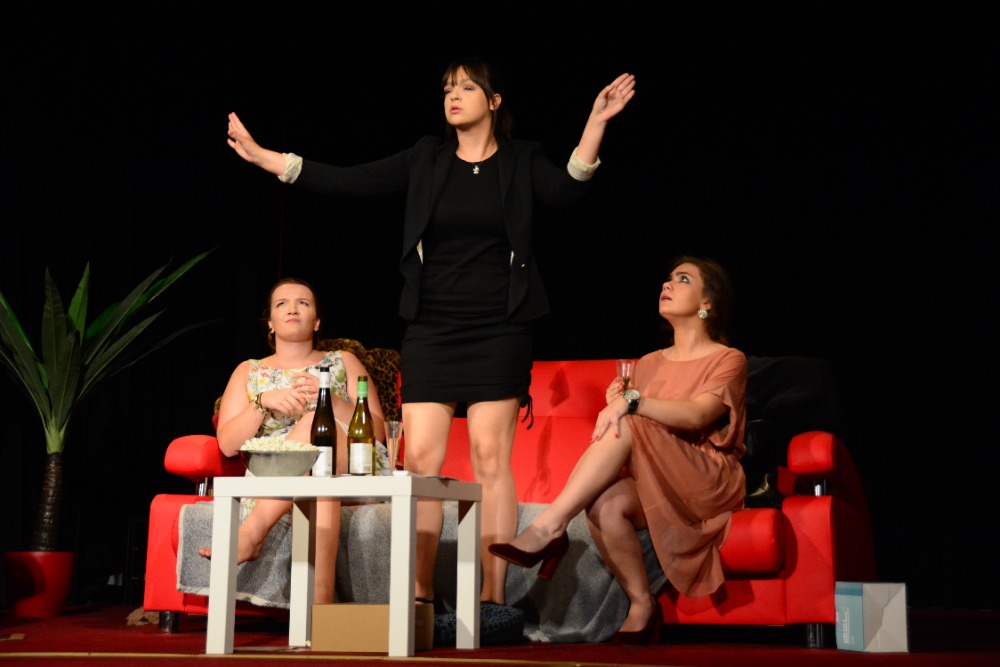 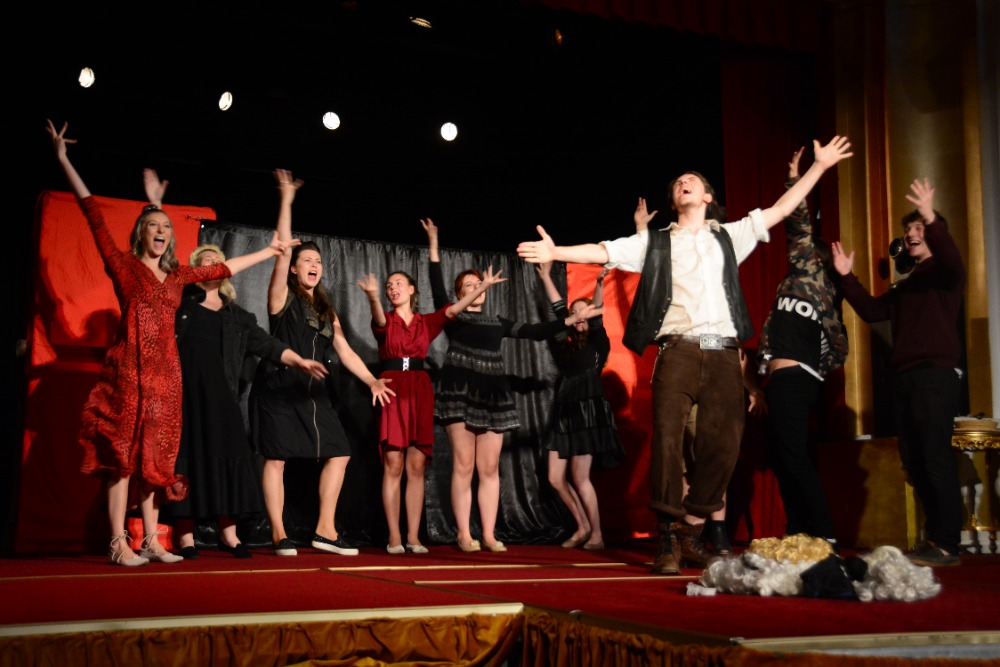 ODDĚLENÍ MUZIKÁLU                                                 Vedoucí oddělení: Světlana NálepkováSvětlana Nálepková se narodila 2. července 1960 v Praze a zde také vystudovala hudebně dramatickou konzervatoř. V letech 1980-89 hostovala v divadle Ypsilon, dále roku 1993 pak po čtyři sezony v hudebním divadlo v Karlíně. Mimo jiné také v letech 1979–1989 v pantomimické skupině M. Nesvadby MIMTRIO. Mezi řadu jejích nejúspěšnějších samostatných projektů patří „Sněhurka na trampolíně (1986)“, „Tenhleten Manhattan a jiné vedlejší příznaky (1990)“, „Marlene – písně Marlene Dietrichové zpívá S. Nálepková (1995)“, „Láska je fata morgána (1997)“. Mezi nejvýznamnější divadelní role Světlany Nálepkové patří Josefina z muzikálu „Má férová Josefina“ a Vivian z hudební revue „Zasněžená romance“. Mohli jsme ji spatřit v televizních inscenacích „Nebožtík si nepřál květy“, „Skláři“ či v pohádkách Princezna na klíček nebo „Pindruše“. Mezi zábavné pořady, v nichž účinkovala, patří „Možná přijde i kouzelník“, „Sněhurka, aneb Buzarem do problému“ a „Marlene“. Pro děti připravila představení „Šmidli pidli aneb jak se hraje na divadlo“. Jako zpěvačka se zamiloval do písniček 20. - 40. let. Na CD vydala tituly „Marlene“, „Láska je fata morgána“, „Jsem dívka v rytmu zrozená“, „Nelituj – Světlana Nálepková zpívá nejkrásnější písně Edith Piaf“ a „Láska se vrací“. Poslední CD s názvem Mantra 9 je melodickým souborem tibetských manter. Ve filmu vytvořila Světlana Nálepková role v „Lásce z pasáže“, „Posledním mejdanu“ a „Havárii“. Její poslední filmovou rolí je sekretářka Mirka ve filmu „Pánská jízda“. Světlana také účinkovala v úspěšném seriálu „První krok“. V současné době ji můžeme vidět v muzikálech „Milovat k smrti“ – komorní muzikál o legendě francouzského šansonu E. Piaf, a „Frida Kahló – kabaret života“ o slavné mexické malířce a aktivistce Frídě Kahló, nebo v komorním recitálu „Dobrý ročník“. Nedávno se také Světlana vrátila na prkna Karlínského divadla v roli matky představené v muzikálu „Sestra v akci“ a v divadle GoJa Music hall jako madam Morrible v muzikálu Čarodějka (Wicked). Světlana účinkuje nejen v pražských divadlech, ale hraje svá představení po celé České republice.Seznam pedagogů Světlana Nálepková vedoucí oddělení, interpretace a šansonMichal Pleskot zpěv, interpretaceLada Soukupová zpěv, interpretaceKristina Brachtlová korepetice, sborový zpěvZdeněk Žák herectvíSimona Vrbická herectvíJaroslav Sypal herectví, jevištní praxeTomáš Bartůněk zpěv, interpretaceMonika Brabcová dějiny muzikáluMilan Fiala zpěv a interpretaceDrahomíra Kočová jevištní řečRené Nachtigalová zpěv a interpretaceMartin Sochor herectvíMonika Sommerová zpěv a interpretaceMarta Olšrová dějiny divadlaVojtěch Adamčík korepeticeNaši pedagogové pocházejí z řad úspěšných umělců a mají odborné vzdělání, případně praxi odpovídající vyučovanému oboru. Pedagogové jsou pečlivě vybíráni dle přísných parametrů související s jejich uměleckou a pedagogickou kvalitou. Vysoká pedagogická úroveň oddělení je umocněna jejich uměleckým zápalem a pokračující praxí a zkušenostmi v oboru (aktivní herci, režiséři, tanečníci, zpěváci, choreografové) Ve školním roce 2020/2021 byla výuka velmi ovlivněna pandemií Covid-19 a pedagogové nemohli během svých hodin vytvářet motivující atmosféru výuky vedoucí k úspěchu a uplatnění studentů v uměleckém nebo pedagogickém odvětví. Vzhledem k pandemii bylo nutné přikročit k jiným způsobům práce a výuky to především on-line formou prostřednictvím moderních komunikačních nástrojů. Vzhledem ke stále trvající distanční výuce jsme byli nuceni přizpůsobit i závěrečné zkoušky dané situaci. Všichni pedagogové muzikálového oddělení po dobu nouzového režimu prováděli výuku formou on-line skupinových a individuálních konferencí přes FB, WhatsApp, FaceTime, Skype a Messenger Studenti pracovali samostatně, zasílali uložené úkoly, referáty, nahrávky, herecká cvičení a videa, která posléze pedagogové hodnotili a připomínkovali. Většina studentů pracovala bezproblémově, aktivně, zodpovědně a s velkým nasazením, a to i vzhledem k vleklé tíživé pandemické situaci.Představení odděleníMuzikálové oddělení vytváří přípravu budoucích absolventů k úspěšnému uplatnění v umělecké oblasti muzikálového herectví s přesahem do činoherního herectví, tanečního oboru, pěveckého oboru nebo pedagogické činnosti. Právě syntéza oborů zpěvu, tance a herectví vytváří širší uplatnění na poli uměleckých produkcí. Úroveň muzikálového oddělení je podpořena syntézou několika důležitých faktorů v oblasti umělecké, pedagogické, ale i organizačním systému fungování školy. Úspěch je vždy podpořen praktickými možnostmi uměleckého rozvoje,  které představuje vlastní školní divadlo – divadlo „Apollo“ a Kulturní dům „Star“ Komořany, které je místem různorodých uměleckých produkcí – koncertů, maturitních a absolventských představení. Úroveň maturitních a absolventských představení každoročně utvrzuje kvalitu muzikálového oddělení. Tato představení, která probíhají v prostorách divadla Korunní jsou slavnostní přehlídkou uměleckých schopností studentů a jejich dosaženého praktického vzdělání na maturitním a absolventském stupni studia. Vzhledem k pandemické situaci byla výše uvedené zázemí, které je studentům k dispozici využito pouze pro maturitní a absolventské představení. Věříme, že díky investované energii, kvalitě našich pedagogů a podmínkách školy úspěšně vytvoříme podmínky k uplatnění dalších studentů v praxi i do budoucna.Umělecké aktivity studentů a absolventůAbsolventské představení: Nebeská terapie s Audrey Režie a pedagogické vedení: Simona Vrbická a Monika Brabcová Umělecký dozor: Světlana Nálepková Choreografie: Alex Sadirov Hudební nastudování: Kristina Brachtlová Maturitní představení: Rozbouřená Sázava Režie a pedagogické vedení: Zdeněk Žák a Marta Olšrová Choreografie: Alex Sadirov Umělecký dozor: Světlana Nálepková Hudební nastudování: Kristina Brachtlová Toto představení se z důvodů onemocněním Covid-19 2 studentek neodehrálo v původním termínu a bude odehráno v termínu náhradním a to 14. 7. 2021 v divadle Apollo úroveň maturitních a absolventských představení každoročně utvrzuje kvalitu muzikálového oddělení. Tato představení, která probíhají v prostorách divadla Korunní, jsou slavnostní přehlídkou uměleckých schopností studentů a jejich dosaženého praktického vzdělání na maturitním a absolventském stupni studia.  HodnoceníŠkolní rok 2020/2021 velmi ovlivnila mimořádná situace díky koronaviru. Oproti původním plánům, které počítaly se zajímavými a přínosnými hudebními počiny našich studentů a pedagogů muzikálového oddělení během školních, ale i mimoškolních aktivit, bylo nutné tyto plány díky nouzovému stavu přehodnotit a do jisté míry zredukovat. Nicméně všichni studenti dokázali úspěšně dokončit praktickou část absolventské, a u teoretické části maturitní zkoušky měla většina studentů nadstandartní výsledky, kromě jedné studentky, která bude zkoušku opakovat na podzim. Vzájemná spolupráce jednotlivých pedagogů a studentů s přesahem do jiných oddělení, a to zejména během nouzové on-line výuky, je známkou jak umělecké kvality nejenom muzikálového oddělení, ale i celé fungující instituce – Mezinárodní konzervatoře. Díky kooperaci jednotlivých oddělení jejich kvalitativní úroveň roste a utvrzují svou hodnotu na poli pedagogickém, ale i uměleckém.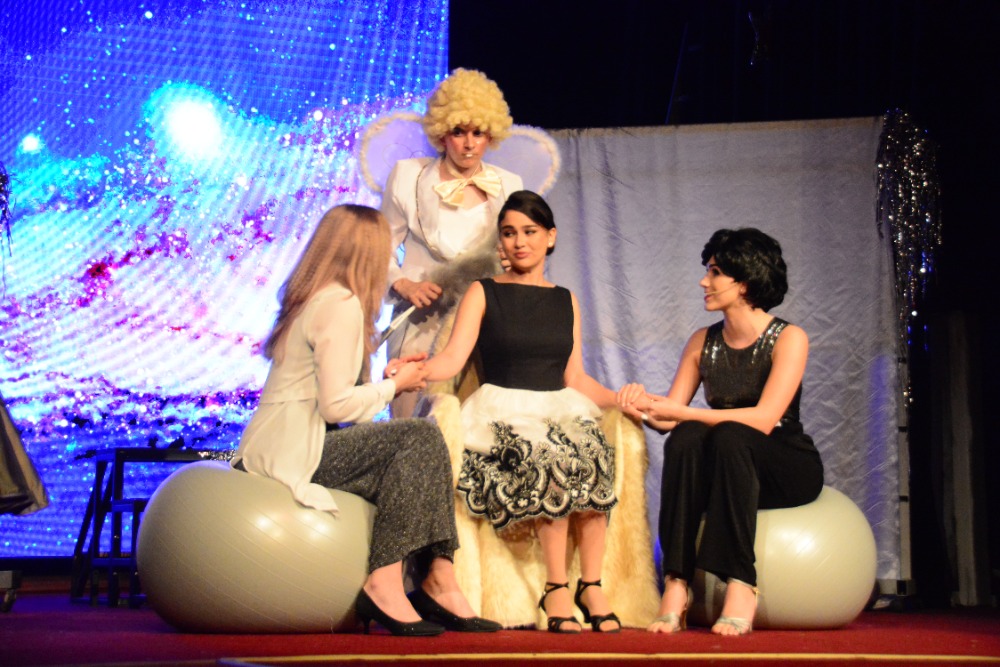 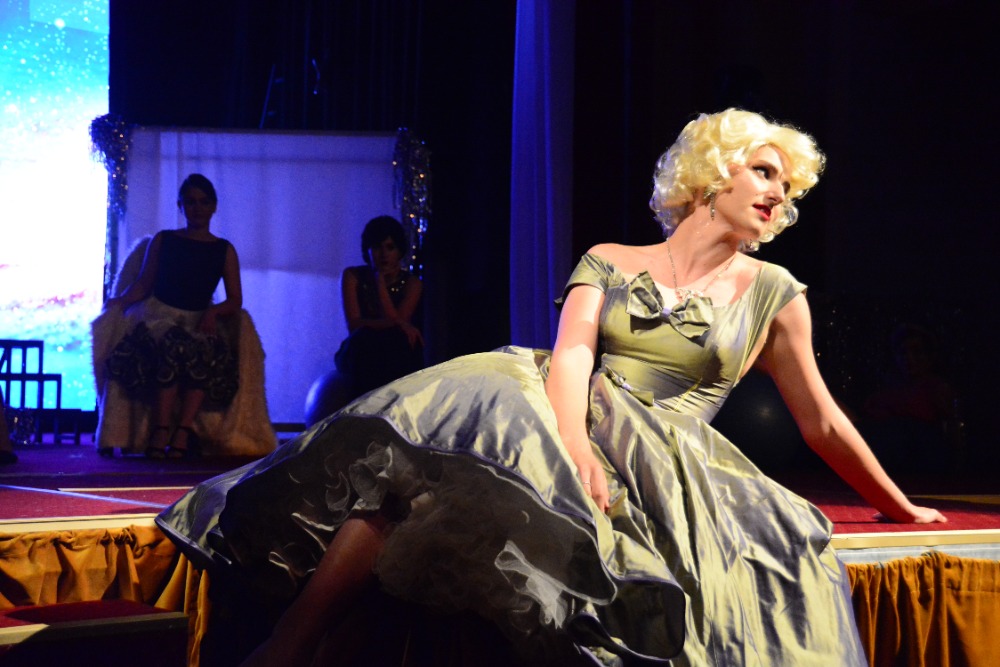 Nebeská terapie s AudreyODDĚLENÍ POPULÁRNÍHO ZPĚVU  Vedoucí oddělení: Marcela Březinová 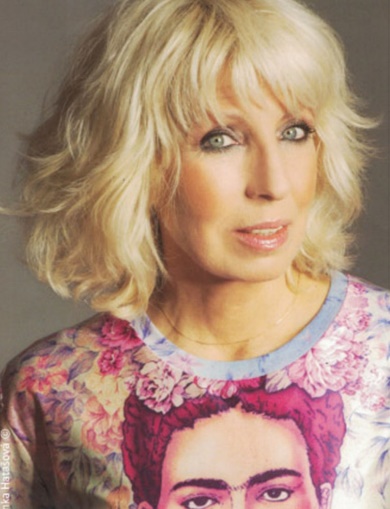 Představení odděleníOddělení populárního zpěvu se opět rozrostlo a pod mým vedením mělo ve školním roce 20120/2021 již 20 členů a s ostatními vřele spolupracuje. Mým cílem je a nadále bude vytvářet PROPOJENÉ KREATIVNÍ ODDĚLENÍ, ve kterém se snažíme rozvíjet OSOBNOST STUDENTA a schopnost během studia na MKP obsáhnout různá odvětví a směry populární hudby.Obecné představení pedagogického sboruODDĚLENÍ POPULÁRNÍHO ZPĚVU – VYSOCE PROFESIONÁLNÍ TEAM PEDAGOGů S DLOUHOLETOU UMĚLECKOU PRAXÍ. VŠICHNI JSOU VÝKONNÝMI UMĚLCI A V PRAVÉM SLOVA SMYSLU MAJÍ „ CO PŘEDÁVAT“!Seznam pedagogů Zhodnocení aktivit za uplynulý školní rok, úspěchy studentů, koncertní činnost Studenti Odd. populárního zpěvu se již pravidelně a s výborným ohlasem objevují v pěveckých soutěžích i na předních uměleckých scénách ČR.Letošní školní rok nám však opět přinesl fenomén i velmi nezvyknou platformu  on-line výuky a konzultací. Během této extrémně náročné doby jsme opět neztratili kontakt se studenty ani s pedagogy a připravili  jsme velmi krásné maturitní i absolventské koncerty.Zhodnocení výsledku maturitních a absolventských zkoušekJedna maturantka půjde ke zkoušce v podzimním termínu a ostatní, tzn. i absolventi prospěli. Praktická část – koncerty dopadly skvěle a studenti byli ohodnoceni známkou výbornou a chvalitebnou.Bylo to důstojné zakončení nelehké doby Coronaviru.   Počty studentů v jednotlivých ročnícíchročník               7, dva studenti v pololetí studium přerušilyročník               8ročník               8ročník               9ročník               4ročník               2   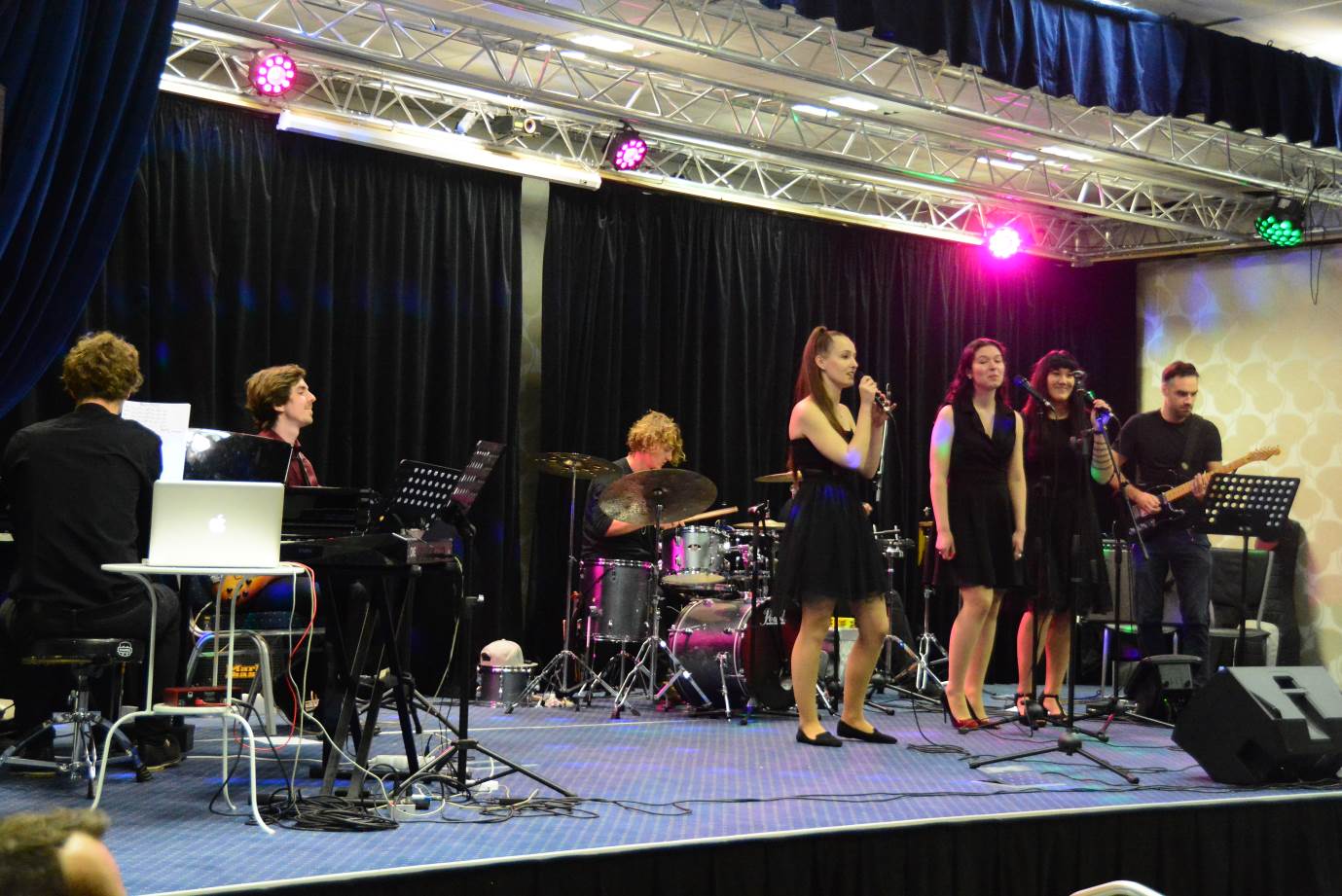 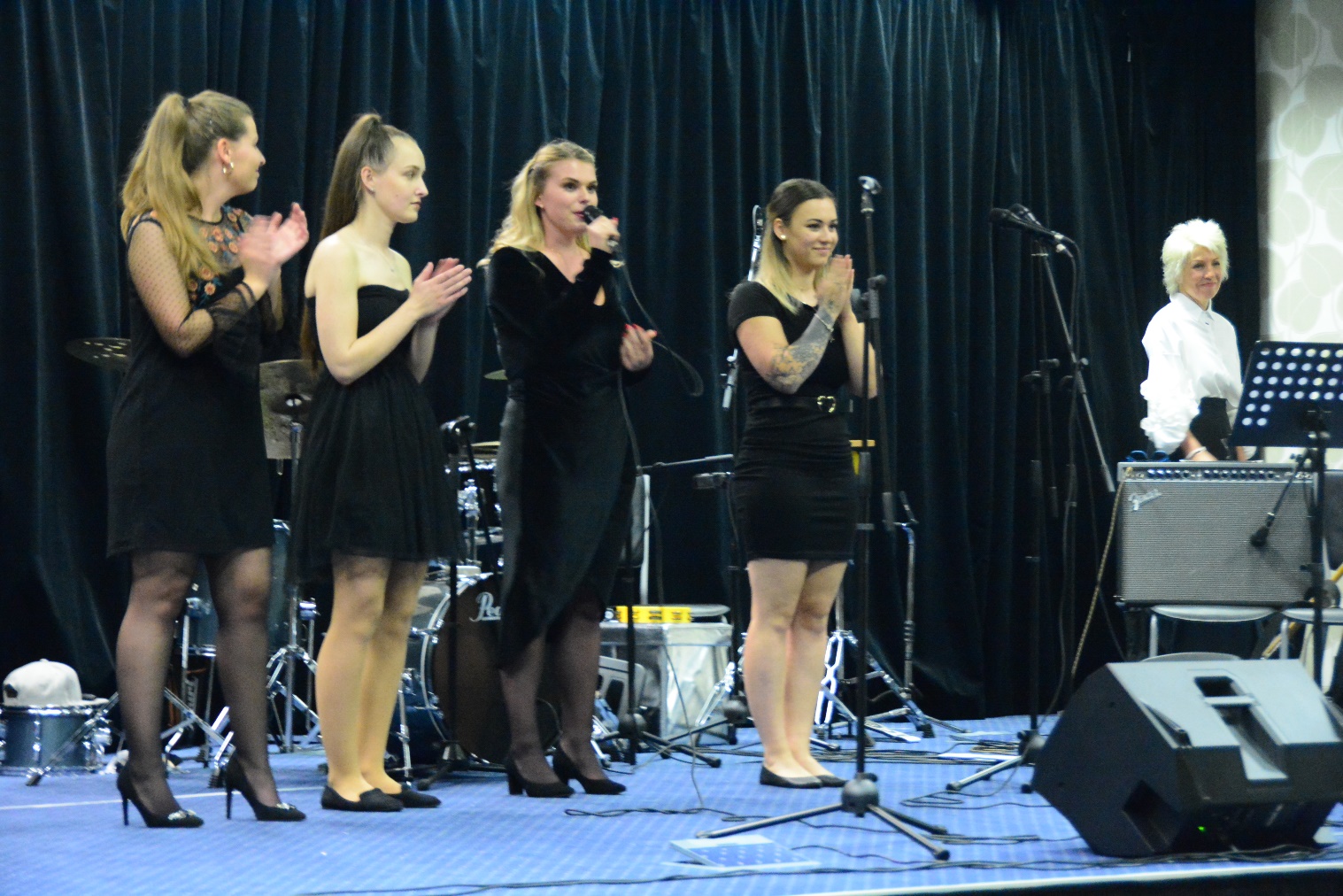 ODDĚLENÍ WORLD MUSICVedoucí oddělení: Pavlína Matiová, DiS.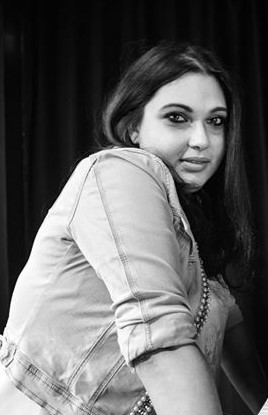 Zpěvačka a herečka Pavlína Matiová (1988) se narodila v Roudnici nad Labem do romské muzikantské rodiny. Vystudovala střední pedagogickou školu a je absolventkou konzervatoře v oboru zpěv. Je členkou divadelní skupiny Ara Art. Hostovala v Divadle na Vinohradech, v Divadle Hybernia, v Hudebním divadle Karlín a v Kongresovém centru v několika muzikálových titulech. Je první Romkou, která zpívala jako sólistka v pražském Rudolfinu. V současné době působí v brněnském divadle Husa na provázku, koncertuje s kapelou Lače manuša, spolupracuje s držitelem ceny Grammy Oranem Etkinem a věnuje se vlastní hudební tvorbě a novým hudebním projektům, jako je např. nové hudební uskupení Romano Zorba, se kterým natočila desku Fusion.Představení oddělení Naše oddělení vzniklo v roce 2012 a jako první konzervatoř v ČR nabízí maturitní i pomaturitní studijní zaměření  "World music". Studium na oddělení umožňuje získat kvalitní vzdělání v oblasti žánrů, jako jsou gypsy jazz, bossanova, flamenco, latino, souljazz, jazzfunk, popjazz, gospel, folklór a další příbuzné styly. Studium zpěvu je individuálně doplněno o základy Hry na piano, Intepretaci, Jevištní řeč, Základy herectví, Tanec, Vokálový zpěv, Gospelový zpěv, Práce v nahrávacím studiu, Práce s hudebními programy. Teoretické předměty zahrnují veškerou hudební vzdělanost a všeobecné vzdělání. K praktickému procvičení slouží nácvik se školní kapelou, možnost účinkovat na koncertech pořádaných školou, v klubech, v Divadle Apollo, v Kulturním domě Star Komořany a na dalších akcích pořádaných školou, nebo jinými institucemi. Vše se koná v součinnosti s našimi pedagogy. Absolvent může vykonávat svobodné povolání v oblasti studovaného oboru, najde uplatnění v oblasti školství, pedagogice, divadlech, hudebních klubech apod. Ve stejném oboru lze dále studovat na vysokých školách.Obecné představení pedagogického sboru V 1. polovině školního roku 2020/2021 vedla oddělení world music Ilona Šťastná Vozníčková.  Hlavní obor vyučovalo 6 pedagogů (Santiago Ferreira, Jana Rybníčková, Zdenka Čevelová Trvalcová, Renata Drӧssler, Lucia Soukupová, Ilona Šťastná Vozníčková), kteří svým vzděláním a praxí studenty zdokonalovali v hlasové technice všeobecné a hlasové technice pro příslušný obor. Ve 2. pololetí školního roku ve vedení oddělení vystřídala Ilonu Šťastnou Vozníčkovou Pavlína Matiová. Výuky hlavního oboru a interpretace se ujalo 5 pedagogů (Jana Rybníčková, Marie Šlehoferová, Stiliana Dimitrová, Leona Gyöngyösi a Pavlína Matiová). S nimi spolupracuje korepetitor Tibor Žida. Kromě pedagogů pěveckých předmětů jsou součástí oddělení pedagogové předmětů Povinného klavíru, Jevištní řeči a moderování, Základu herectví, Gospelového sboru a Vokálového zpěvu.   Studenti prvních ročníků na oddělení se věnovali především hlasové technice, i když i oni měli možnost vystoupení a práce s kapelou. Ostatní ročníky se zabývaly mimo pravidelných hodin hlavního oboru také nácviku a interpretaci skladeb. Nedílnou součástí byl nácvik jevištní prezentace a gospelového zpěvu včetně koncertů.Seznam pedagogů Zhodnocení aktivit za uplynulý školní rok, úspěchy studentů, koncertní činnost Školní rok 2020/2021 byl bohužel velmi ovlivněn pandemií Covid-19. Téměř celý školní rok probíhala výuka distanční formou. Během této doby se přes různá úskalí online výuka zaběhla a jak studenti, tak pedagogové přijali tuto skutečnost a na distanční výuku si všichni svým způsobem zvykli.Všichni pedagogové se snažili studenty motivovat prostřednictvím vymýšlení nových technik výuky, jako jsou např. obměňování cvičení, výuka zábavnou formou, výstupy prostřednictvím videí a prezentace v online prostoru. Distanční výuka probíhala prostřednictvím videohovorů na různých platformách jako jsou facetime, whatsapp, zoom, skype,  nebo messenger. Většina pedagogů se studenty komunikovala i nad rámec hodinové dotace prostřednictvím e-mailů, nebo telefonu. Během tohoto školního roku nebylo možné prezentovat studenty na koncertech a představeních. Pandemie Covid – 19 nám umožnila zorganizovat alespoň maturitní a absolventský koncert, který proběhl 25.6.2021 v Kulturním domě Star v Komořanech. Maturantka Erika Nováková byla hodnocena známkou 1 a absolventka Naomi Krieglerová byla hodnocena známkou 3. Kromě maturitního a absolventského koncertu se studenti prezentovali hlavně v online prostoru vkládáním svých vlastních videoklipů na YouTube a na své sociální sítě. S tvorbou jejich prezentací studentům pomáhali jejich pedagogové.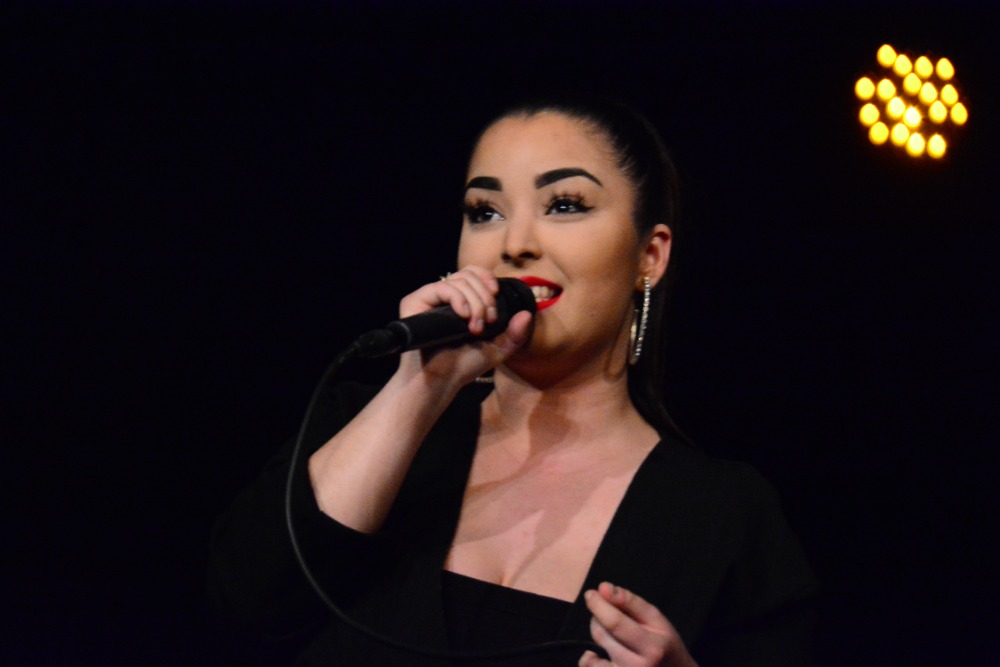 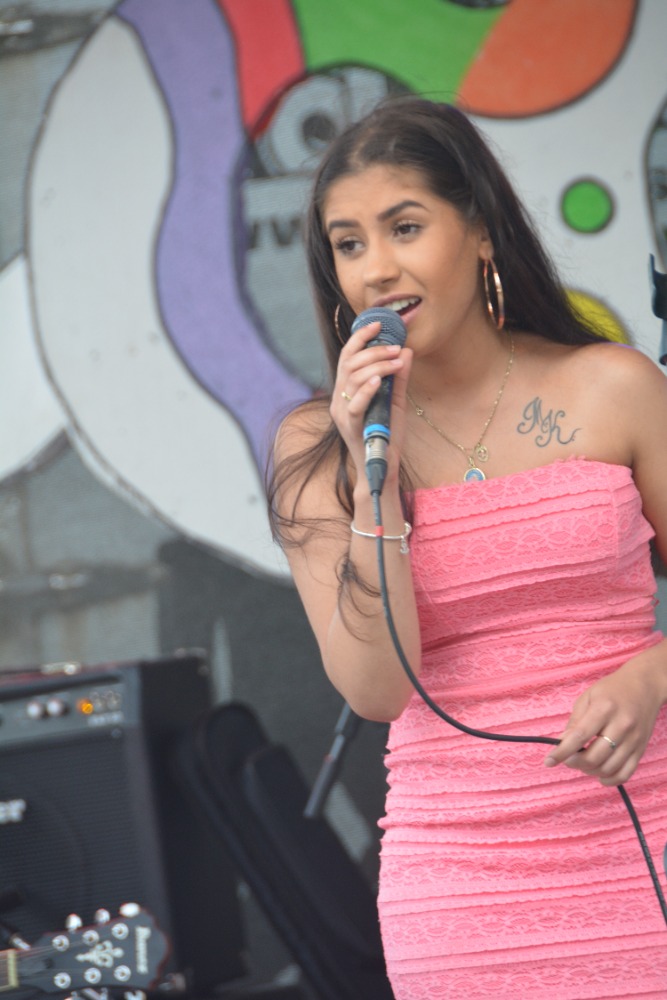 ODDĚLENÍ ROCKOVÉ HUDBY A ZPĚVUVedoucí oddělení: MgA.Ota Balage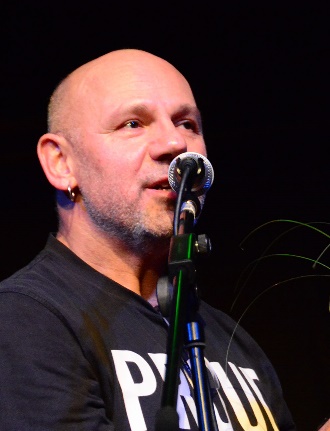 Představení oddělení Rockové oddělení Mezinárodní konzervatoře Praha navštěvují studenti, kteří ukončili základníškolní docházku a úspěšně vykonali přijímací zkoušky. Druhou skupinou jsou studenti, kteřímají již maturitu a prostřednictvím studia na konzervatoři zvyšují svou kvalifikaci a rovněž vykonali úspěšně přijímací zkoušky.Výuka hlavního oboru probíhá podle platného Školního vzdělávacího programu. Vzhledem ktomu, že hodiny probíhají většinou individuálně (s výjimkou semináře a odborných a teoretických předmětů), je nezbytné přihlédnout k interpretační úrovni každého jednotlivéhostudenta. Letošní školní rok, jako na každé škole, byl poznamenán Covidem a distanční výukou. Přestože je to těžké období, studenti se nevzdali svých poctivých příprav a učení. Seznam pedagogůZhodnocení aktivit za uplynulý školní rok, úspěchy studentů, koncertní činnost V tomto školním roce jsme s kapelou a studenty zpěváky bohužel nemohli vystupovat. Natočili  jsme 4 videoklipy v rámci distanční výuky. Maturity a absolutoria byly v duchu kreativity a velmi slušných výkonů, přestože nás postihl od března 2020 Koronavirus stav, jako každou školu.  Studenti rockového zaměření, by si měli sáhnout během studia na všechny možné styly tak, aby je zvládly použít ve své životní hudební dráze. Proto jsme zavedli tzv. povinné skladby ke zkouškám, které by zároveň probíhaly jako koncert se živou kapelou. Škola opět obnovila vybavení a na každé třídě je dnes ozvučení, mikrofony, aparáty apod. Zhodnocení výsledku maturitních a absolventských zkoušekMaturity a absolutoria byly v duchu kreativity a velmi dobrých výkonů. V tomto trenduchceme pokračovat, zlepšit produkci i čas na zkoušení.Ve školním roce 2020-2021 studovali v maturitním ročníku 4 studenti. Ti předvedli svámaturitní vystoupení v červnu a praktickou maturitu  taktéž. Absolvovala jedna studentka s výborným prospěchem. 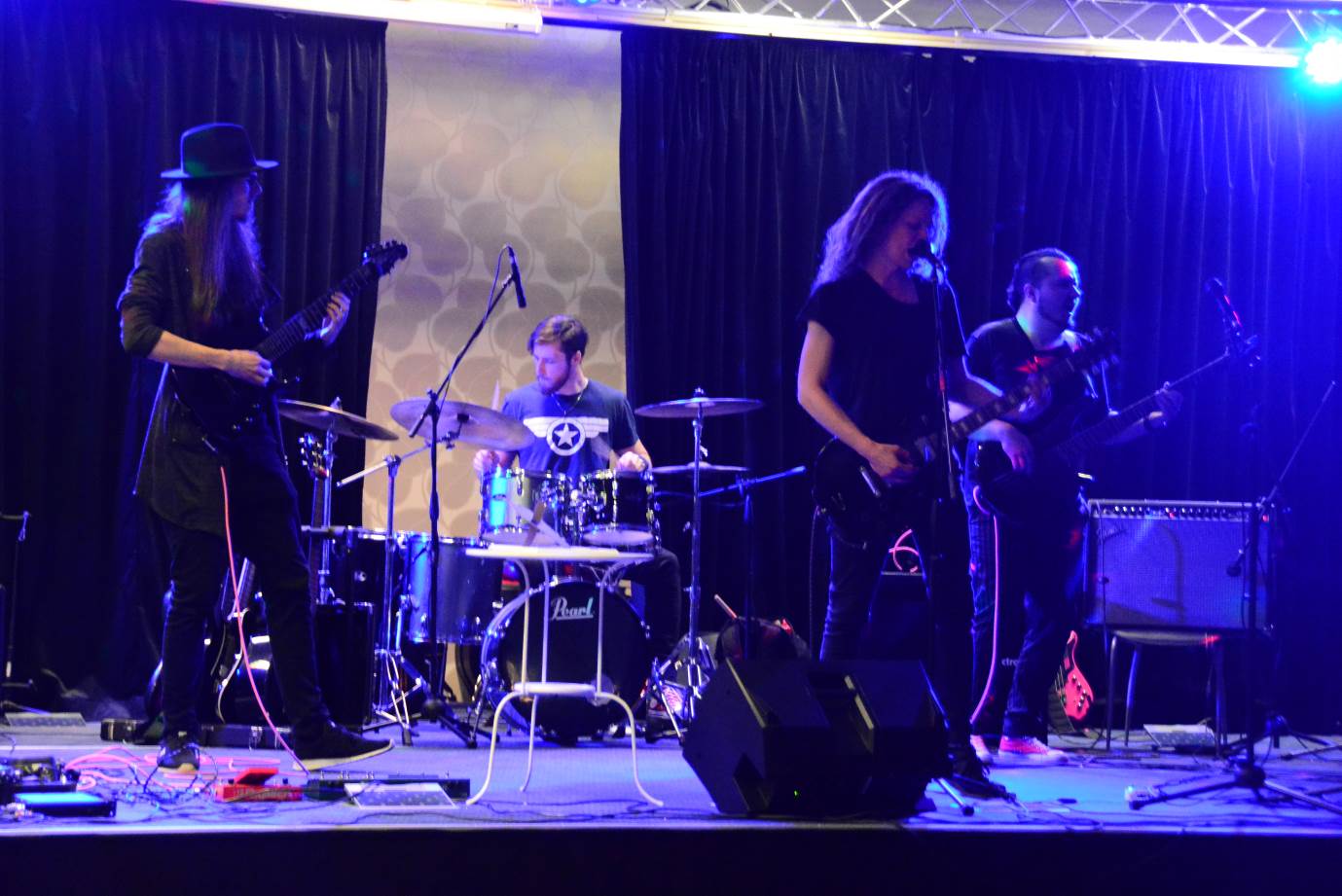 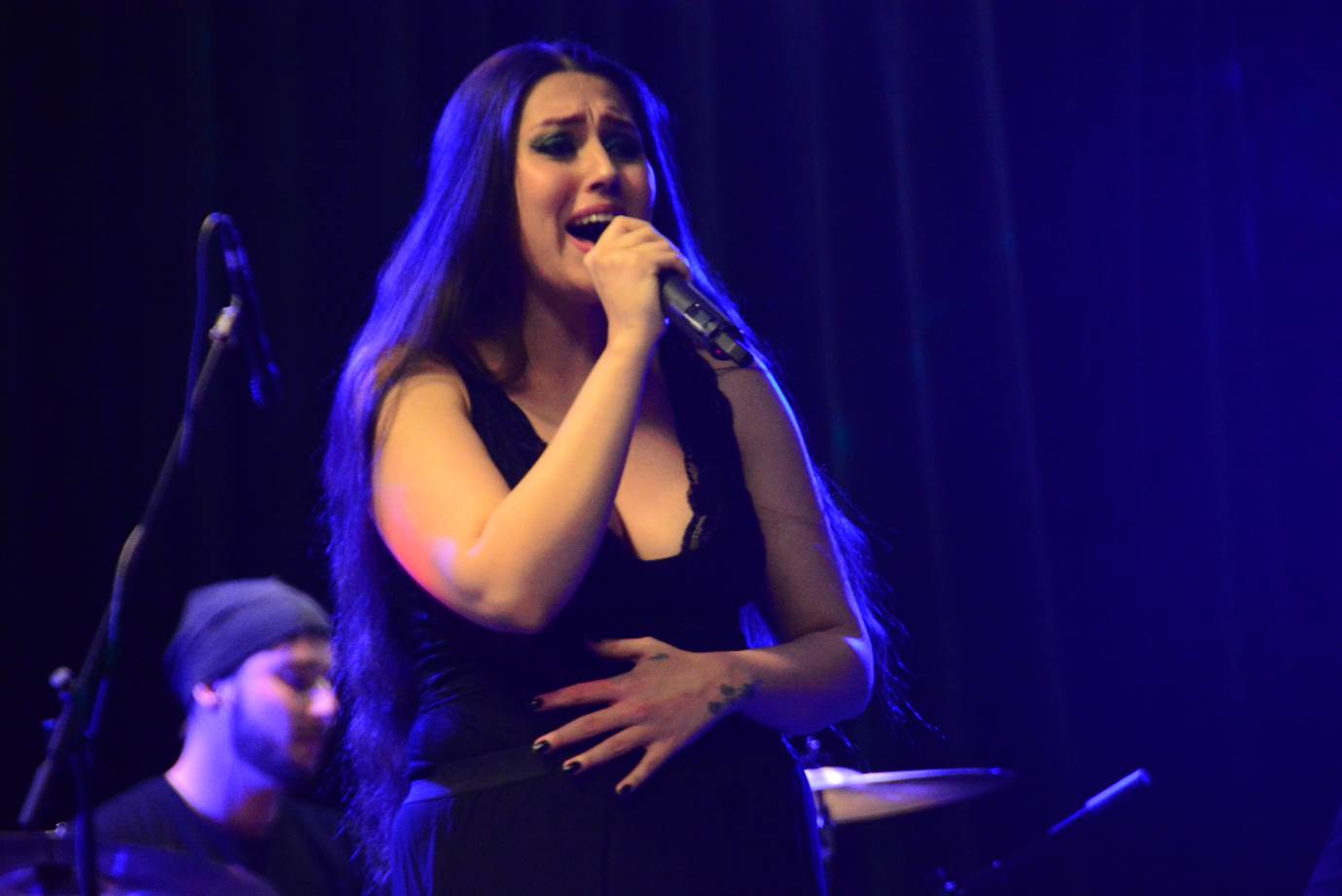 ODDĚLENÍ KLASICKÉHO ZPĚVU Vedoucí oddělení: MgA. Andrea KalivodováSólistka Národního divadla v Praze, Mezzosopranistka Andrea Tögel Kalivodová absolvovala konzervatoř v Brně u prof. Jarmily Janíčkové a pražskou Akademii múzických umění u prof. Naděždy Kniplové. Zúčastnila se mezinárodních mistrovských kurzů, které vedli Ralf Düring, Franz Lukasowski, Alexe Gall, Eva Blahová, Fabio Luisi, Otto Schenk ad., absolvovala roční stáž ve Vídni na Universität für Musik und Darstellende Kunst. Z četných úspěchů v mezinárodních soutěžích jmenujme první cenu Nadace Emy Destinnové na soutěži The Anglo-Czechoslovak Trust v Londýně (2001), kdy byla pozvána na koncert mladých pěvců do londýnské Covent Garden. Stala se rovněž semifinalistkou soutěže Belvedere ve Vídni, první cenu si odnesla z Mezinárodní pěvecké soutěže Emy Destinnové v Českých Budějovicích (2000) a třetí cenu z Mezinárodní pěvecké soutěže Antonína Dvořáka v Karlových Varech (2003). V roce 2001 debutovala ve Státní opeře Praha v projektu Bušení do železné opony (soubor dvou oper Vladimíra Wimmera), o rok později v Národním divadle moravskoslezském v Ostravě v roli Končakovny v Borodinově opeře Kníže Igor. V prosinci 2003 vystoupila se slavným barytonistou Leo Nuccim na Žofíně a v červnu 2004 na galakoncertu ke vstupu České republiky do EU ve vídeňském Konzerthausu. V roce 2005 se zúčastnila evropského turné hvězd k 60. výročí konce druhé světové války (Bozarský palác v Bruselu, Kremelský koncertní palác v Moskvě). V dubnu 2008 se představila v roli Carmen v monumentálním provedení Bizetovy opery v O2 Aréně v Praze a s tímto projektem vystoupila i v dalších městech Evropy včetně Budapešti, Mannheimu a Freiburgu. Jako Carmen se představila téměř na všech českých operních scénách, vedle Prahy také v Brně, Ostravě, Liberci a Ústí nad Labem. V červenci 2009 vystupovala na otáčivém jevišti v Českém Krumlově v roli Ježibaby (Dvořák: Rusalka); inscenaci nastudoval dirigent newyorské Metropolitní opery John Keenan v režii Josefa Průdka. V letech 2003 až 2011 byla sólistkou Státní opery Praha, kde ztvárnila celou řadu rolí. Od 1. 1. 2012 je sólistkou Opery Národního divadla, kde v současnosti vystupuje jako Ježibaba (Rusalka), v roli princezny Clarice (Láska ke třem pomerančům) a zejména jako Carmen ve stejnojmenné opeře G. Bizeta. Pro rok 2021/2022 připravuje koncertní turné Carmen a jiné lásky“ a další projekty. Pěvkyně spolupracuje s dirigenty mezinárodního renomé, jako jsou mj. Kaspar Zehnder, Enrico Dovico, Hilary Griffiths, Fabio Luisi, John Keenan, Heiko Mathias Förste, Vladimír Válek, Leoš Svárovský, Petr Kofroň. Také se věnuje pedagogické činnosti, soukromě učí již 10 let, připravila již desítky zpěváků k přijímacím zkouškám na umělecké školy. Rovněž pracuje s mnoha zpěváky a pěvci (příprava na předzpívání do divadel, soutěže, koncertní činnost). V současné době vede oddělení klasického zpěvu na Mezinárodní konzervatoři Praha.Představení odděleníOddělení klasického zpěvu uvedlo v tomto školním roce představení Figaro zpívá, kterého se zúčastnili všichni studenti oddělení. Na přípravě představení se podílel tento inscenační tým: Hudební nastudování Patrik Kako, klavírní nastudování Ivan Horňák, sbormistr Anna Novotná Pešková, scénář a režie Jiřina Marková Krystlíková, herecký projev Michal Zelenka, kostýmy Eliška Poulová, Světlana Thierlová, scéna Lubomír Krystlík, choreografie-tanec Iva Benešová. Představení mělo pozitivní ohlas diváků i odborné veřejnosti. Oddělení klasického zpěvu vytváří každoročně několik koncertů a hudebně dramatických pořadů. Současnou vedoucí, která nastoupila do funkce tento školní rok 2020/2021, byly v rámci oddělení uváděny tzv. interní koncerty resp. interpretační prosemináře, na které mají přístup a jsou zváni i žáci jiných oddělení naší školy. Současná vedoucí se snaží o větší propojenost jednotlivých oddělení, tak aby se studenti různých oborů mohli vzájemně inspirovat. Zároveň se snaží popularizovat operu a úspěšně se jí daří propagovat dobré jméno naší školy, a to na různých pěveckých národních i mezinárodních soutěžích, kde je zvána jako čestný host. K propagaci dobrého jména školy přispívá i v odborných kruzích a také v rámci široké veřejnosti (rozhovory pro televizi, časopisy, internetová média). Vedoucí oddělení Andrea Kalivodová tento rok pozvala vybrané studenty školy na její koncerty jako účinkující. Žáci tak měli možnost vystoupit před širokou veřejností a představit tak svůj talent. Propagovali tak dobré jméno školy. Vedoucí oddělení připravila velkou přednášku pro všechny žáky naší školy na téma Marketing v umění, kde přednášela o svých zkušenostech při komunikaci s médii, o propagaci umělce a orientaci ve světě PR. Oddělení klasického zpěvu zabezpečilo možnost vystoupení svých studentů v Ruském kulturním centru. Byla to propagace naší školy v rámci širšího mezinárodního kontextu, což se odráží v tom, že se na naši školu hlásí i studenti ze zahraničí.  Oddělní klasického zpěvu v tomto roce poslalo několik studentů na mezinárodní pěvecké soutěže v Karlových Varech a Pardubicích. Naše škola se mohla těšit z několika úspěchů našich studentů, což přispělo rovněž k propagaci dobrého jména naší školy. Oddělení klasického zpěvu se snaží o vytvoření profesionální, tvůrčí a přátelské atmosféry v rámci oddělení, ale i mezi jednotlivými odděleními. Vytváří příležitosti a podmínky pro vystupování studentů na koncertech, soutěžích a představeních.Zástupce oddělení klasického zpěvu: Jana Ryklová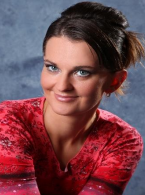 Jana Ryklová absolvovala na operním oddělení Pražské konzervatoře u prof. dr.Miloslava Pospíšila. Ve studiu pokračovala na pražské HAMU ve třídě doc. JanyJonášové. Již při studiu vystupovala v představeních školní produkce v rolíchMozartovy Zuzanky, Pucciniho Lauretty, Verdiho Gildy i Smetanovy Esmeraldy. V letech 2005-2018 účinkovala na koncertních pódiích v německy mluvících zemích.Jako sólistka působila pod vedením významného dirigenta FDB Bernda Radocha.Dlouhá léta vystupuje s klavírním virtuosem Janem Weigeltem. V současné době sevěnuje koncertní činnosti doma i v zahraničí (Německo, Švýcarsko, Itálie, Francie,Španělsko, Slovinsko). Ve svém repertoáru má operní, operetní, duchovní, chrámovoui novodobou vokální tvorbu. U nás vystoupila na hudebních festivalech Pražské jaro,Pražský podzim, na festivalu Antonína Dvořáka a Thurn-Taxis. Je organizátorkoufestivalu Foersterovy Osenice, zpívá ve Svatovítské katedrále za vedení dómskéhovarhaníka, kde provedla řadu sólových partů při produkcích domácích i zahraničníchsborů. Spolupracovala s několika orchestry, např. s Filharmonií Hradec Králové,Filharmonií Pardubice, Klassische Philharmonie Bonn, dále v projektu "ImagineAmadeus," ve Franfurktu. V Německu se představila především jako Královna noci.Svou profesní dráhu zdokumentovala v České televizi, kde vystoupila i se svými dětmi.S geniálním houslistou Alexandrem Shonertem a klavíristkou Natálií Shonert založilav roce 2019 Trio di Praga. Od roku 2005 se věnuje i pedagogické činnosti. V roce 2021 se stala okresním zástupcem pěvecké sekce Základních uměleckých škol okresu Kolín.Zároveň se věnuje pedagogické činnosti na Mezinárodní konzervatoři v Praze.Seznam pedagogůZhodnocení aktivit za uplynulý školní rok, úspěchy studentů, koncertní činnost Prof. Jiřina Marková Margarita Rybalko 2. ročník 2. cena Pražský pěvec (18. ročník) Ceno rodiny Pešků za přednes písně P. I. Čajkovského Pražský pěvec (19. ročník) Čestné uznání Diplom za interpretaci písně,, Pod našima okny,, Petra Vokáčová 5. ročník 2. cena Pražský pěvec (18. ročník) Cena rodiny Pešků za přednes skladby P. Ebena Pražský pěvec (19. ročník) 3. cena (v kategorii 2. konzervatoř) Cena Pivovaru za přednes skladby V. Nováka Adéla Hartingerová Pražský pěvec (19. ročník) Cena Pivovaru za přednes árie antiche ,, Vittoria,, Dále Petra Vokáčová vystoupila v prosinci na streaming vystoupeních pro Prahu 1- "Sousedské setkání v Jazz clubu 4. 12. / české skladby/ a 23.12 " Vánoční setkání" v Jazz clubu pro Prahu 1 streaming./ vánoční skladby 6.12 P. Vokáčová a Ad. Hartingerová, vystoupily na vánočním koncertě v kostele v Nových Hutích na Šumavě. Petra Vokáčová zpívala v premiéře představení " Zpíváme si s Bedříškem" s DOP ve Štupartské ulici pro veřejnost. Zpívala árii Vendulky z Hubičky a píseň B. Smetany" Kdo v zlaté struny zahrát zná" V květnu se všechny tři studentky účastnily jednodenního kurzu s dirigentem Robertem Jindrou o interpretaci písní v budově Hlaholu. V 19. ročníku soutěže Pražský pěvec 4. 6. se všechny umístily a získaly i další ocenění/viz zaslané diplomy. 18. 6. natáčely do dokumentu o královské cestě arie antiche, písně a arii Vendulky. Dokument " Na královské cestě s DOP pod záštitou starosty Prahy 1 Petra Hejmy. Prof. Hana Jonášová Yevgenija Nekrasova 3. ročník Pražský pěvec - čestné uznání Soutěž Moskva - Dzelsomino - 3. cena Prof. Tachira Menaždinová Svitlana Pečenigivská 2. ročník Mezinárodní soutěž ,,Interstellar,, - 2. cena Fredericka Mayerová 5. ročník Mezinárodní soutěž ,, Interstellar,, - 2. cena V příloze poděkování pro pána ředitele od ukrajinské mezinárodní soutěže "Interstellar,, Vitalia Vas 3. ročník soutěž ve Švédsku – Grand Prix Anastasija Gračeva 3. ročník Soutěž ve Švédsku – 2x Grand Prix Mezinárodní soutěž "Zlátý Drakon" Peking, Čínská soutěž Studenti paní Menaždinové zazpívali velký Vánoční online koncert V odkazu úryvek z koncertu https://youtu.be/…caE Prof. Andrea Kalivodová Student David Toth 6.roč chce skutečně pracovat na profesionální úrovni a rád by se skutečně ve svém oboru uplatnil. Tento rok jsme pracovali velmi systematicky, i když online výuka není zcela pro typ pěvce, jako je David ideální. Jeho velký hlas s barvou potřebuje skutečně každodenní osobní kontrolu pedagoga. Téměř denně jsme si tedy telefonovali, byli na whatsappu a pracovali jsme i na kompletním rozboru repertoáru. Bohužel mel David v prosinci velmi vážný úraz, zdeformoval si prst a situace byla velice vážná. Myslím, že ho zpěv i klasika velmi “drželi nad vodou” zejména v očekávání návratu do normálu. Připravujeme se na mezinárodní soutěže, koncertní činnost, a hlavně na předzpívání do divadel i do praxe. Také chci studenta příští sezónu zařadit na některé ze svých sólových koncertů. David je přesně ten tip studenta, který potřebuje neustálou motivaci a cíl. Z mnoha důvodu tedy opakuje nyní ročník a jsme velice rádi, že mu bude “toto” díky naší škole a velmi profesionálnímu přístupu vedení školy umožněno. Prof. Jana Ryklová Sabina Müllerová 3. roč. se výrazným krokem posunula v umělecké činnosti vpřed. Začala v tomto školním roce pracovat s koloraturou a na závěrečných zkouškách našeho oddělení předvedla bravurně árii Arianny od Giovanni Legrenziho. Pěvecký posun ocenili všichni členové komise. Oproti závěru minulého rok, kdy chtěla studentka Müllerová opustit oddělení, se jí dostalo znovu velké inspirace do studia a začala se pečlivě připravovat na každou hodinu. V následujícím školním roce má již naplánován velký Vánoční koncert v Jičíně v kostele u sv. Jakuba. Společně se spolužačkou Alicí Kudláčkovou 1.roč a svojí profesorkou Janou Ryklovou zazpívají to nejlepší z vánočního repertoáru. Doufejme, že nejen tyto plány se vydaří a příští školní rok bude v plánování příznivější. Obě studentky jsou přihlášeny též na pěvecké kurzy do Hájemství.ZávěrNa oddělení klasického zpěvu jsme naplánovali na tento školní rok ,,Výstupy W. A. Mozarta,,. Studenti pečlivě nastudovali své vybrané árie nebo duety. Velkou podporou našeho studia byla paní prof. Světlana Melniková, která byla vždy v prezenční i online výuce připravena se studenty pracovat a zasílat potřebné podklady. Studenti byli velice aktivní a plnili zadané úkoly pečlivě každý dle svých možností. Bohužel k celé covidové situaci se nepodařilo s mozartovskými výstupy vystoupit. Na oddělení klasického zpěvu byly naplánovány další koncerty i mimo Prahu. Konkrétně jsme měli zamluvený termín v divadle v Poděbradech, kde studenti našeho oddělení měli vystoupit s vánočním programem. Tento projet vymyslela a chtěla uskutečnit prof. Ryklová. Bohužel i z tohoto již delší dobu naplánovaného termínu sešlo. I já jsem měla v plánu studenty aktivně zapojit do řady projektů ve spolupráci se Senátem České republiky a senátorkou Miluší Horskou (den učitelů), vánoční koncerty, koncerty s charitativním kontextem a celou řadu akcí, které bohužel nebyly z hlediska světové pandemie umožněny. Na našem oddělení jsme naplánovali pěvecké kurzy na Hájemství, kam se také studenti velice těší. Je to výborný způsob, jak našim studentům vynahradit prezenční výuku ve školním roce. Chtěla bych, jako vedoucí oddělení klasického zpěvu, vyjádřit i touto cestou velké poděkování všem pedagogům, že i v této pro výuku velmi složité době, přistupovali ke všem úkolům velmi iniciativně a zodpovědně, což se projevilo i při úspěšném zvládnutí zkoušek a šíření dobrého jména Mezinárodní konzervatoře Praha.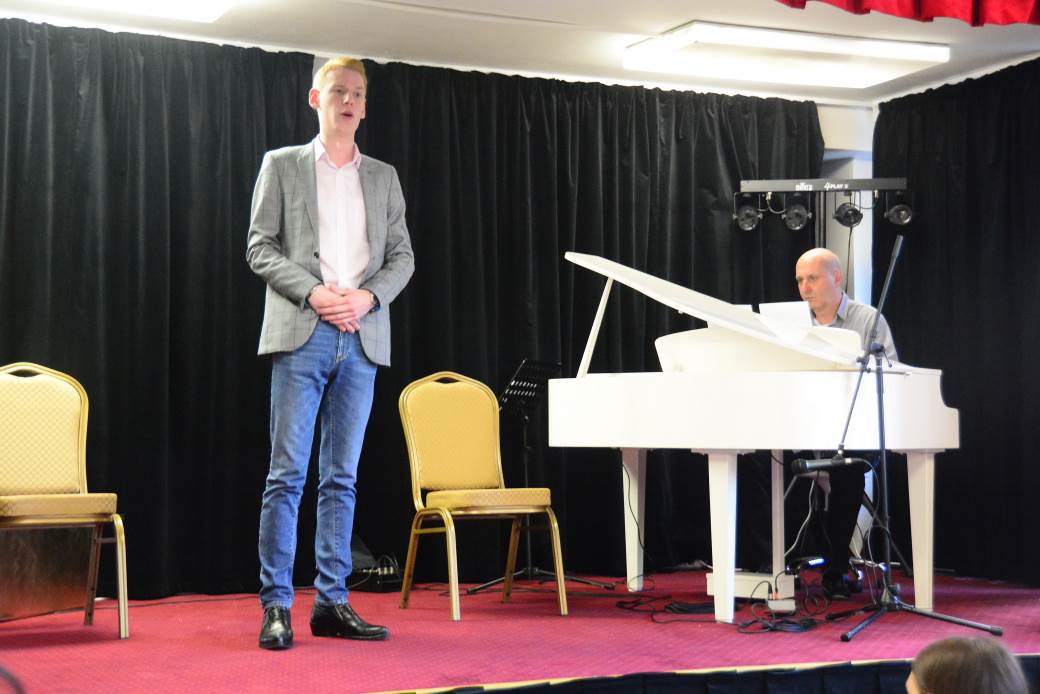 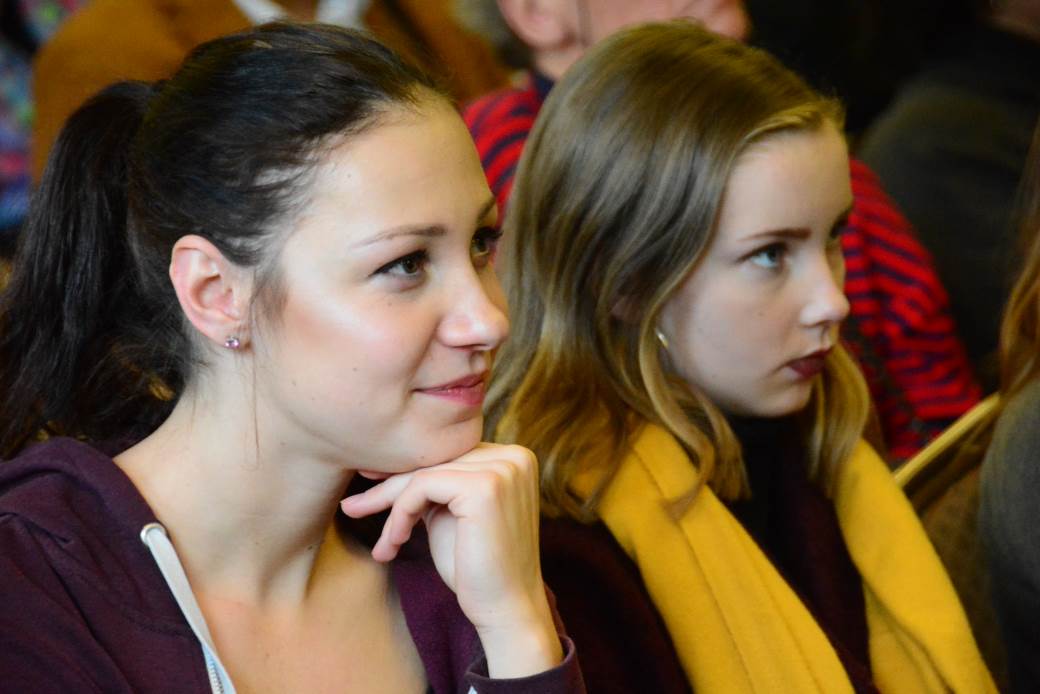 ODDĚLENÍ STRUNNÝCH NÁSTROJŮ  Vedoucí oddělení: MgA. Adam Malík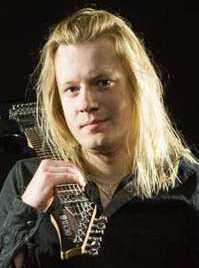 Narodil se v Ostravě-Vítkovicích. V 6ti letech začínal hrát na flétnu v ZUŠ Ostravě-Polance n. Odrou u Jindřicha Czerného. V letech 2002 – 2004 studoval u známého jazzového kytaristy Richarda Kroczka (otce zakládajícího člena skupiny Buty), který se o něm vyjádřil jako o největším talentu, který kdy učil. Od roku 2004 – 2009 byl soukromým žákem klarinetisty PhD. Igora Františáka. V letech 2005 – 2009 studoval na Janáčkové konzervatoři v Ostravě klasickou kytaru u Mgr. Ondřeje Gilliga. Je absolventem JAMU v Brně na klarinet v roce 2014. Zúčastnil se také několikrát mezinárodních klarinetových interpretačních kurzů na FU Ostravské univerzity. V roce 2008 absolvoval letní jazzové interpretační kurzy v Bratislavě na kytaru. V letech 2004 – 2009 se účastnil mnoho národních i mezinárodních soutěží jak na kytaru, tak klarinet, kde několikrát zvítězil. Od září do listopadu 2012 byl členem Moravské filharmonii Olomouc. V letech 2012 – 2014 vyučoval hru na kytaru nejdříve na ZUŠ v Ostravě-Polance n. Odrou a poté na ZUŠ Prosek v Praze 9. V letech 2009-2014 byl frontmanem úspěšné kapely Black Roll, která získala spoustu významných ocenění. Od roku 2010 je managerem a kytaristou kapely AC/CZ (AC/DC revival). V roce 2015 byl pozván na turné americké kapely Againts The Wall a založil nový projekt s názvem BAROCK. Je také producentem a kytaristou kapely mladé zpěvačky ELLY. V letech 2014 – 2017 byl kytaristou známé slovenské zpěvačky KRISTÍNY. V letech 2017-2020 byl členem známé české populární skupiny ČECHOMOR. V roce 2019 začal také spolupracovat s přední operní zpěvačkou EVOU URBANOVOU s projektem Barock. Několikrát natáčel pro Český Rozhlas, Českou televizi a v dalších mediálních TV jak v ČR, tak na Slovensku.Představení oddělení Na našem oddělení učili následující pedagogové:Malík Adam, Knopp Miloš, Čunta Lukáš, Dvořák Zdeněk, Matoušek Milan, Vaněk David, Tuháček Petr, Křehnáč Martin, Cába Martin, Vrbík Jiří, Kudelásek Filip, Žára Michal, Mousa Bacha Hedvika.Žáci celý školní rok pracovali skvěle podle svých možností a ani covid jim neznechutil další motivaci v práci. Online hodiny byly pro všechny náročné, ale každý se snažil celou situaci pochopit a přistoupit k ní co nejzodpovědněji.Maturitní a absolventské ročníky se připravovaly také s velkou pozorností a dokladem byly jejich skvělé výkony. Věříme, že v příštím školním roce již situace bude dobrá a budeme moct celý školní rok prožít plnohodnotně.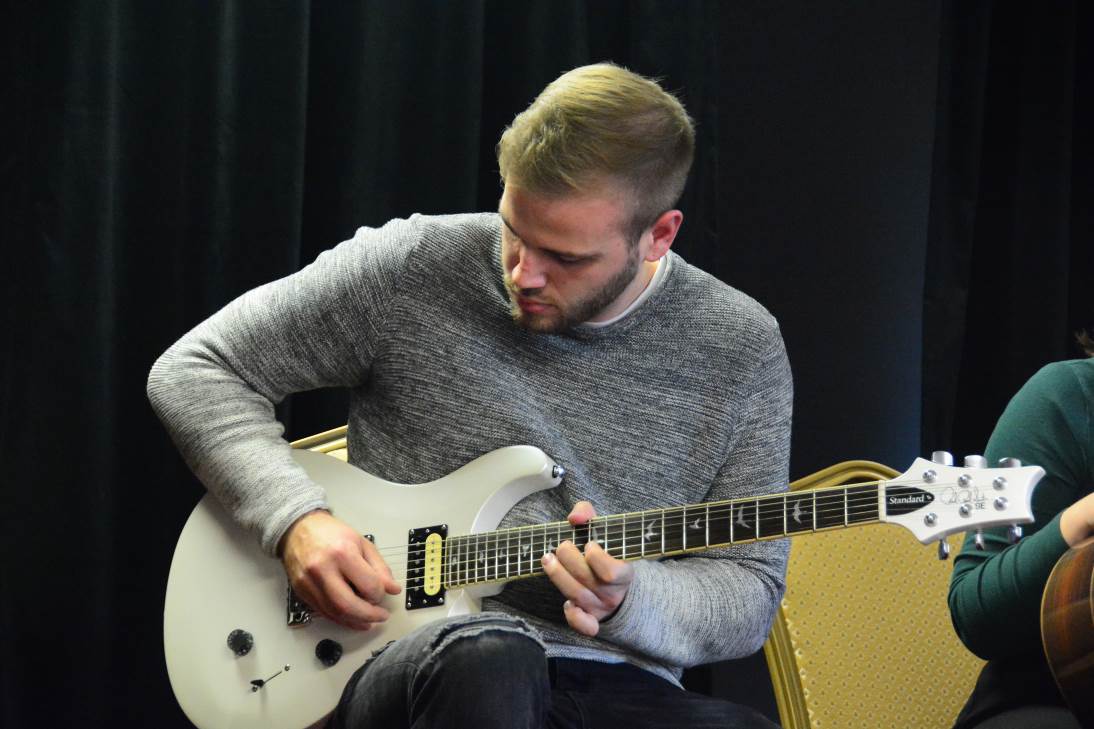 ODDĚLENÍ POHYBU A TANCE                                                    Vedoucí oddělení: Eduard Zubák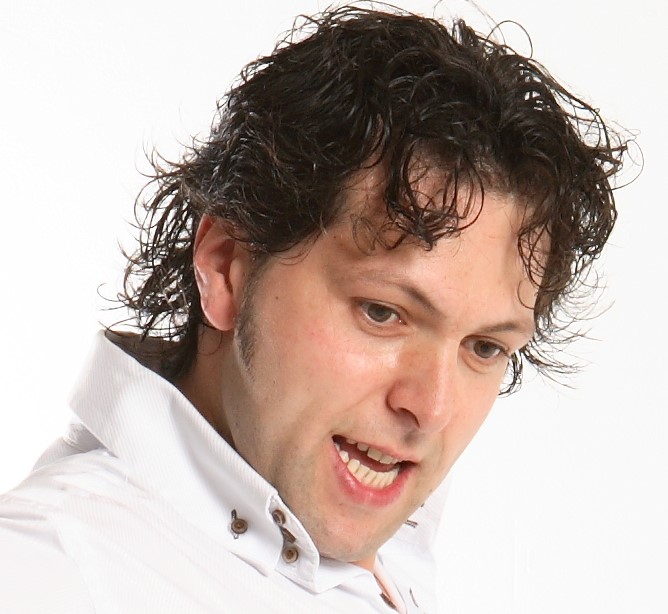 Představení oddělení  Tanec je komunikace, zdravý životní styl, prevence proti stresu a obezitě, přináší radost, disciplínu a kulturu pohybu. Proto právem patří mezi ty nejdůležitější vzdělávací obory na Mezinárodní konzervatoři v Praze. Tento rok byl pro nás pro všechny tím nejtěžším v historii. Koronavir nás všechny ochromil tím nejzákeřnějším způsobem. Přesto jsme našli cestu, jak taneční oddělení udržet v chodu. Jedinou cestou byla výuka online, která nás sice monstrózně omezila, ale důležité je, že jsme mohli nadále studenty vést k pohybu a tanci, a tím zajistit alespoň částečné vzdělávání v tomto oboru. Oddělení tance a pohybu spolupracovalo napříč všemi odděleními konzervatoře. V tomto roce jsme si dali za cíl ukázat pohyb a tanec ve všech možných podobách a tanečních stylech jako např.: moderní tanec, flamenco, latino tance, step, akrobacie, charakterní tance, jóga, klasický balet. Kromě pohybu a tance samotného jsme se snažili studentům, zejména na oddělení populárního, jazzového nebo rockového zpěvu, představovat pohyb formou celkového dojmu zpěváka /studenta/ na jevišti jako velkou součást profesionální prezentace. U herců a muzikálu jsme se zaměřili na orientaci v prostoru, koordinaci pohybů s vlastním tělem, vyjadřování pocitů prostřednictvím neverbální komunikace, velký důraz jsme kladli na rytmické dovednosti v různých tanečních a hudebních stylech, studenti měli možnost rozvíjet své schopnosti a dovednosti prostřednictvím velké škály tanečních stylů. Kladli jsme důraz na posilování a zpevnění celého těla, radili se správnou životosprávou. Zaměřili jsme se také více na zahraniční folklor: flamenco, latino, ale také na standardní a latinskoamerické tance z repertoáru společenských tanců. I přesto, že jsme se nemohli téměř celý rok scházet prezenčně, dokázali jsme se studenty nacvičit maturitní představení, které se naštěstí mohlo těsně před koncem školního roku prezentovat živě na jevišti v divadle.Seznam pedagogů  Zhodnocení aktivit za uplynulý školní rok, úspěchy studentů, koncertní činnost Tvořili a společně se studenty jsme hledali způsob jejich prezentace na pódiu, celkové držení těla. Zaměřili jsme se na výraz těla a tváře, správné použití gest a emocí. Chtěli jsme najít pro každého jeho osobnost ve vzájemné spolupráci. Při výuce jsme také kladli velký důraz na koordinaci celého těla a paží, a hlavně na rytmickou přesnost při všech tanečních a pohybových úkonech. Je nesmírně důležité, aby umělec jakéhokoliv zaměření vnímal svoji činnost skrze vnitřní rytmus a uměl vyhodnotit správné tempo a rytmus a dynamiku svého uměleckého vystoupení.Děkuji všem tanečním pedagogům za skvěle odvedenou pedagogickou činnost, studentům za jejich zájem se zdokonalovat a tvořit. Velmi se těším na nové projekty v příštím školním roce 2021/2022.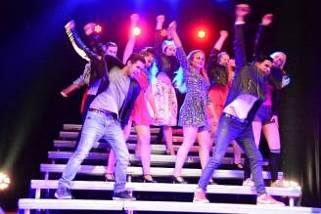 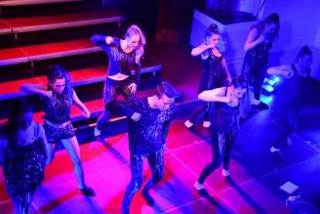 ODDĚLENÍ DECHOVÝCH NÁSTROJŮ Vedoucí oddělení: Róbert Mitręga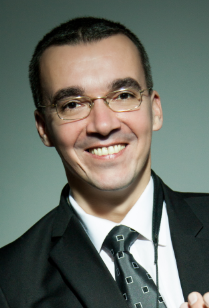 Představení oddělení  Oddělení dechových nástrojů je 6ti leté hudební studium s maturitou zaměřené na hudbu klasických skladatelů. Náplní studia jsou sólové skladby, soudobí autoři, komorní a orchestrální hudba.Obecné představení pedagogického sboru:Vyučující jsou renomovaní sólisté a hráči předních českých orchestrů /Česká filharmonie, Symfonický orchestr hlavního města Prahy FOK/, s bohatou pedagogickou praxí nejen doma, ale také na zahraničních školách. Vyučují pravidelně také na Mistrovských mezinárodních kurzech a jsou v kontaktu s kolegy v zahraničí a s nejnovějšími poznatky v oboru. Jmenujme například Karla Leistera, Maria Ancillottiho, Jorge Salgado Correiu, Eli Ebana. Úspěšní studenti tak mají možnost pokračovat ve studiu u těchto osobností na zahraničních vysokých školách nebo absolvovat kratší studijní pobyty.Výjimečné pozornosti se dostává soudobé hudbě, jejíž nejnovější techniky se na škole vyučují. Ve spolupráci s osobnostmi, jako jsou-Carin Levine nebo Pascal Gaulois, s pomocí nejnovějších odborných publikací a živým kontaktem s žijícími našimi i zahraničními autory mohou pedagogové nabídnout vzdělání na nejvyšší úrovni. Nejúspěšnější studenti budou mít možnost účinkovat na koncertech soudobé hudby sólově nebo v tělese Prague Modern Young.Důležitou součástí je vysoká úroveň našeho korepetitora MgA. Jakuba Uhlíka Ph.D.Oddělení se pravidelně prezentuje na veřejných koncertech Mezinárodní konzervatoře Praha.Samozřejmostí je účast na domácích a zahraničních soutěžích. Seznam pedagogůZhodnocení aktivit za uplynulý školní rok, úspěchy studentů, koncertní činnost Školním rok 2020/2021 byl poznamenán bouřlivými celoplanetárními událostmi v podobě virové pandemie a následných omezení nejen ve školství, ale také ve všech dalších oborech.Přesto všechno pedagogové oddělení přešli velmi pružně a bez problémů 11. března na distanční způsob online výuky přes aplikaci Skype, WhatsApp či Meet. Také studenti jsou zvyklí aplikace používat, nevyskytly se žádné problémy.V průběhu karantény jsem dostával každý týden od pedagogů pravidelné emaily o průběhu výuky.  Pedagogové odevzdávají ukázky natočených záznamů z vyučování z aplikace Skype.Pomocí Skype byla přímá interakci se studenty při výuce odborných praktických předmětů.Byl jsem velmi potěšen dobrou komunikací s pedagogy i se studenty, kteří i v této těžké situaci zvládali pokračovat v práci.Studenti měli v karanténě nakonec více času na cvičení a bylo to poznat na jejich výkonech, sami si přibírali nové učivo a další skladby, hudba byla pro ně fyzická, duševní i psychická vzpruha a my, pedagogové, se snažíme je v tom podporovat.Většina studentů zvládala zadanou látku i další úkoly, jako je poslech skladeb, jejich rozbor, odborná literatura a videa. Pokud jsou schopni si dobře rozvrhnout denní program, mají více času na poslech a nácvik nových skladeb. Úkolem pedagogů bylo podporovat studenty ve správné organizaci času, denního a týdenního programu, aby si zvykli rozložit si správně aktivity a plnit dobře své školní povinnosti.V této kritické době si zvlášť silně uvědomuji, jak schopné máme v oddělení pedagogy i studenty. Jsem za to vděčný a patří jim velký dík.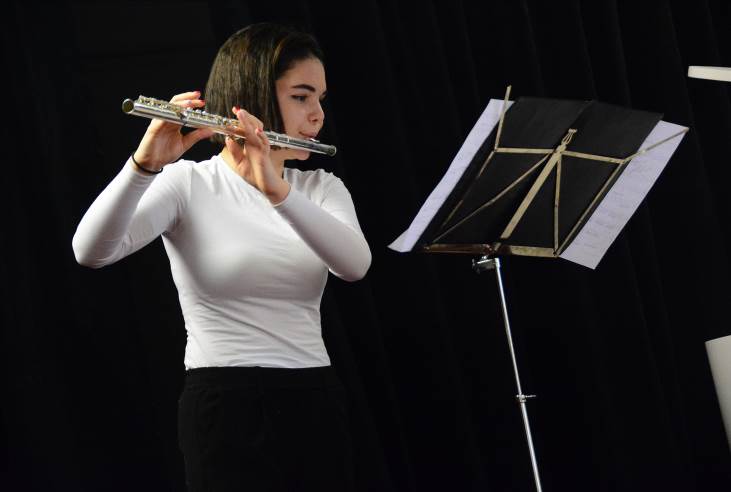 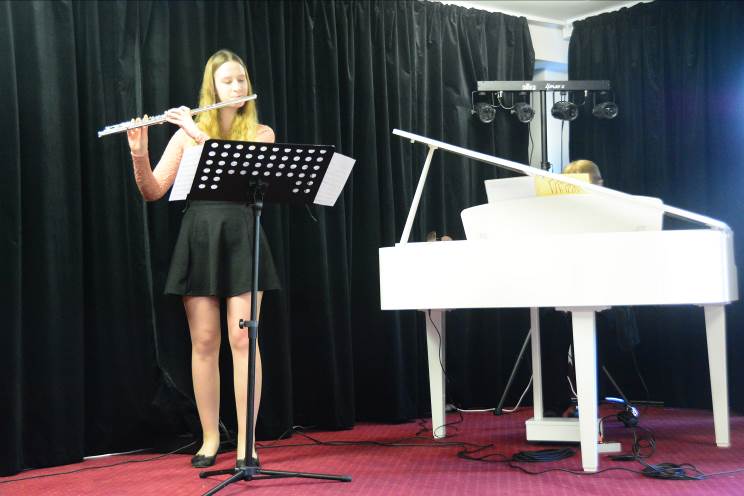 Zhodnocení výsledku maturitních a absolventských zkoušek:Maturitní zkouška dopadla i přes složitou situaci ohledně pandemie výborně, maturantka výborně reprezentovala naši školu.Počty studentů v jednotlivých ročnících :1. ročník : 22. ročník : 33 .ročník : 14. ročník : 15. ročník : 26. ročník : 0Celkem : 9 studentůODDĚLENÍ SMYČCOVÝCH NÁSTROJŮ Vedoucí oddělení: Mgr. Petr Maceček, Ph.D.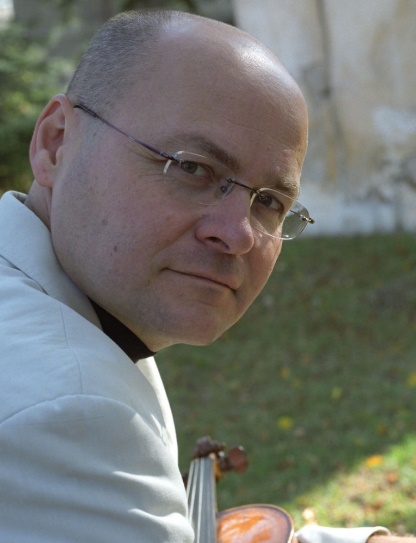 Představení oddělení  Smyčcové oddělení patří k nejmenším oddělením MKP. Důvodem tohoto stavu je zejména značná obtížnost hry na smyčcové nástroje a z toho vyplývající mimořádná náročnost studia hlavního oboru. K tomu, aby adept hrající na některý z těchto instrumentů mohl úspěšně složit přijímací zkoušky na umělecký typ středních škol, je zapotřebí zpravidla minimálně 6–8 let intenzivního studia (obvykle na ZUŠ).  Se značným poklesem zájmu o studium tohoto nástroje související se sníženou atraktivitou klasické hudby vůbec se v posledním desetiletí snaží bojovat prakticky všechny umělecké školy, nejen v České republice. Poslední zkušenosti nasvědčují tomu, že řada studentů dává přednost spíše renomovaným pedagogům s dlouhodobými zkušenostmi než tzv. velkým jménům. Na našem oddělení studovalo ve školním roce 2020 / 2021 pět studentů, čtyři houslisté a jedna violoncellistka. Seznam pedagogůVe školním roce 2020 / 2021 působili na smyčcovém oddělení 4 pedagogové a vyučovány zde byly tyto předměty:Vedením oddělení byl ředitelem školy JUDr. Emilem Ščukou ve školním roce 2020/2021 pověřen profesor Petr Maceček, autor této zprávy. Petr Maceček byl rovněž vyučujícím hlavního oboru housle, v jeho třídě studovali dva studenti z Mongolské Republiky a jeden student – Slovák, který již však trvale žije dlouhá léta v SRN. Od ledna r. 2020 působí na oddělení jako profesor hlavního oboru a komorní hry vynikající sólista a komorní hráč, primarius smyčcového kvarteta Martinů Lubomír Havlák.  Dalším vyučujícím oddělení je pedagog s dlouholetými zkušenostmi a rovněž vynikající komorní a orchestrální hráč violoncellista prof. Radomír Širc. Tomu byla svěřena, kromě vyučování hlavního oboru, rovněž výuka teoretických odborných předmětů a pedagogické praxe. Pozici vynikajícího klavírního korepetitora oddělení zastávala profesorka Irina Smolyarová, která studentům poskytovala na hodinách kromě klavírního doprovodu i velmi potřebné a cenné umělecké rady. Stále více se na našem oddělení také ukazuje, že studenti dávají přednost spíše renomovaným pedagogům před slavnými jmény. Důvodem tohoto faktu je zde zřejmě především obava ze značného časového vytížení velké části špičkových interpretů. Zhodnocení průběhu školního roku 2020/2021Na počátku školního roku 2020 /2021 se naši studenti zapojili do řady školních aktivit. Téměř všichni (zejména však Johana Keltová, Milan Koky a Khash Bayarshaykhan ) se stali na začátku školního roku členy zpravidla několika školních komorních souborů, v jejichž rámci hodlali vystupovat na mimořádných školních koncertech a propagačních akcích. Jejich vrcholem měl být, tak jako každý rok, v prvním pololetí veřejný koncert oddělení klasické hudby ve Zlatém Sále v budově školy v Olšanské ulici. V říjnu 2020 se však na veřejném provozu oddělení, bohužel, velice negativně podepsal návrat virové pandemie Covid-19. V souvislosti s opětovným rychlým zhoršením zdravotní situace v celé ČR došlo z rozhodnutí vlády ČR k opětovnému uzavření všech škol v České republice a byl vyhlášen zákaz všech osobních styků pedagogů a studentů. Tato situace trvala, s výjimkou třech prosincových týdnů, do poloviny května 2021. Zákaz vstupu na půdu Mezinárodní konzervatoře Praha byl pedagogům i studentům v plné míře povolen vládou ČR teprve na počátku června 2021. Vedení Mezinárodní konzervatoře Praha prokázalo, a i nadále prokazuje, v této době velkou rozvahu a zodpovědnost. Již v říjnu 2020 se rozhodlo pokračovat v činnosti všech oddělení a opětovně přejít na distanční způsob výuky. Začali jsme tedy v říjnu 2020 opět používat komunikační webové platformy, jako jsou např. Skype, Viber, Whatts Up. aj. S výjimkou třech prosincových týdnů jsme tak opět až do května 2021 učili výhradně pomocí těchto nástrojů. Vzájemná interakce nám již velmi chyběla, rozhodli jsme se proto pořádat pravidelná on-line setkávání celého smyčcového oddělení. Na těchto setkáních jsme pořádali on-line vystoupení studentů, jejichž hru měli všichni pedagogové a studenti možnost v přímém přenosu na on- -line chatu komentovat a posléze se k ní rovněž slovně vyjádřit. Tato setkání se stala velmi oblíbenými a nahrazovala a zpříjemňovala nám tak velmi atraktivním způsobem dobu nucené izolace a distanční výuky. Studenti si je velmi pochvalovali, neboť v době zákazu veřejných vystoupení měli před sebou opět celou řadu repertoárových cílů, které bylo zapotřebí v krátké době splnit.  Pokračovali jsme rovněž v poslechu nahrávek, které nám studenti zasílali přes webová rozhraní. Tyto nahrávky, které mají většinou výrazně lepší zvukovou kvalitu, jsme si poslechli, poslali k nim studentům podrobný komentář a určili jim další postup práce na zadané skladbě. Podobný postup byl uplatňován rovněž při výuce korepetice. I v této situaci tak naši studenti i profesoři dokázali, že se s úskalími distanční výuky dá vyrovnat. Velmi nás to těší, i když tou nejlepší zprávou pro nás všechny je opětovné umožnění prezenční výuky na školách a znovuotevření veřejného prostoru. V závěru této zprávy chci vyjádřit upřímné poděkování vedení MKP za jeho velmi vstřícný postoj ke studentům i pedagogům po celou dobu trvání pandemie, a to jak na rovině odborné, tak i materiální. Tato všestranná pomoc, která i nyní pokračuje, přišla a přichází v té nejpotřebnější chvíli, v době zákazu veřejného vystupování, na kterém jsou všichni výkonní umělci v podstatě závislí. Velmi si toho vážím a dovolím si zde konstatovat, že tento přístup vedení MKP byl vysoce nadstandartní. 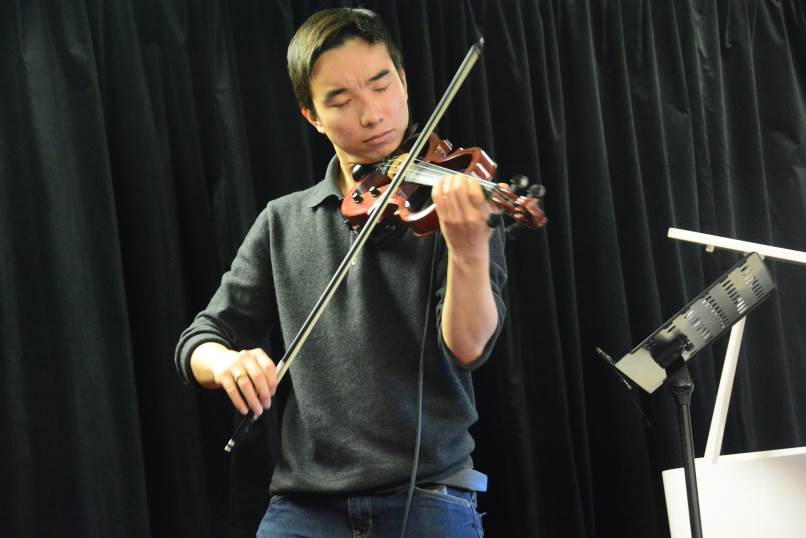 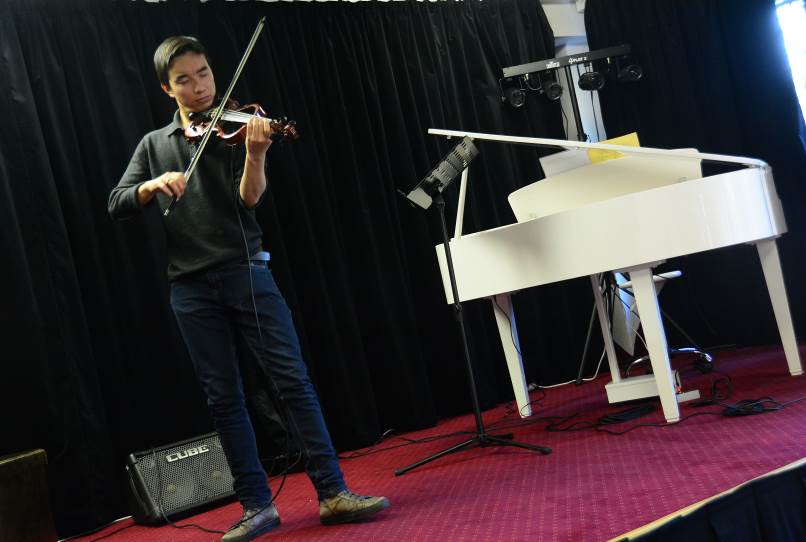 ODDĚLENÍ JAZZOVÉHO ZPĚVUVedoucí oddělení: Josef Fečo, DiS.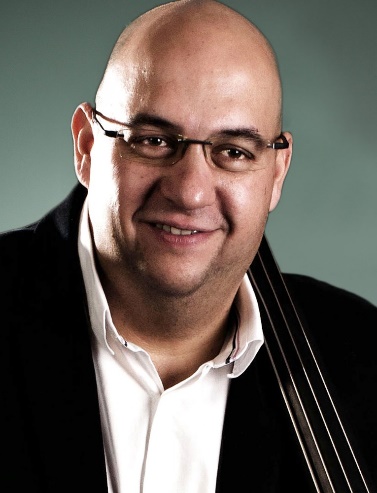 Představení odděleníNaše oddělení vzniklo na škole mezi prvními odděleními vůbec a jako první konzervatoř v ČR nabízí maturitní i pomaturitní studijní obor se zaměřením "Jazzový zpěv a World music". Studium na oddělení umožňuje získat kvalitní vzdělání v oblasti jazzu (jako swing, blues, klasický jazz, jazzbossa, souljazz, jazzfunk, popjazz a gospel, evergreeny...), worldu a příbuzných stylů. Studium zpěvu je individuálně doplněno o základy Hry na piano, Improvizaci, Intepretaci, Jevištní řeč, Základy herectví, Tanec, Vokálový zpěv, Gospelový zpěv, Muzikoterapie, Nahrávací studio, Práce s hudebními programy. Teoretické předměty, včetně žánrové harmonie, zahrnují veškerou hudební vzdělanost a všeobecné vzdělání. K praktickému procvičení slouží nácvik se školním big bandem, jazzovou kapelou, možnost účinkovat na koncert pořádaných školou, v klubech, v Divadle Korunní a na dalších festivalech. Vše se koná v součinnosti s našimi pedagogy. Absolvent může vykonávat svobodné povolání v oblasti studovaného oboru, najde uplatnění v oblasti školství, pedagogiky, divadlech, hudebních klubech, apod. Ve stejném oboru lze dále studovat na vysokých školách – HAMU, UK filozofická fakulta, JAMU, akademie v Polsku a v Londýně. Studenti prvních ročníků na oddělení se věnovali především hlasové technice, i když i oni měli možnost vystoupení a práce s kapelou. Ostatní ročníky se zabývaly mimo pravidelných hodin hlavního oboru také nácviku a interpretaci skladeb, dále postupným seznamováním s žánrovou harmonií se dařilo žáky učit také scat. Nedílnou součástí byl nácvik jevištní prezentace a gospelového zpěvu, včetně koncertu, který je „základním kamenem“ vzniku jazzu v Americe.Seznam pedagogů  Zhodnocení aktivit za uplynulý školní rok, úspěchy studentů, koncertní činnostNaše činnost se skládá z krátkodobých a dlouhodobých cílů. Ty krátkodobé jsou naplňovány v hodinách a následně v neveřejných vystoupeních oddělení formou přehrávek mezi studenty. Žáci se za doprovodu korepetitora všem svým spolužákům představí se svou písní. Dohromady tedy všichni žáci slyší a poznají velkou část repertoáru daného stylu a oboru. Následně se o jednotlivých vystoupeních debatuje a hodnotí. Připravoval se velký jazzový koncert na počest George Gershwina. Toto představení se bohužel neuskutečnilo v daném termínu z důvodu Covid 19. Naše oddělení letos poskytlo žákům opravdu velkou škálu možností vystoupit, ať už se školní kapelou nebo bez ní. Řada studentů našeho oddělení již vystupuje s různými hudebními tělesy, v divadlech, muzikálech. Také oddělení založilo svůj Instagram, kam se ukládají všechny události z oddělení a vytvořili jsme facebookové události k danému programu. Tento školní rok byl pro každého pedagoga, ale i studenta velmi náročný. Distanční výuka byla příliš dlouhá, a proto jsme dělali maximum, abychom udrželi studenty stále v pozornosti, a aby je výuka neustále bavila, jelikož učení po internetu není úplně snadné. Vše se zvládlo, také díky školnímu vybavení pro distanční výuku jako jsou: Kamery, mikrofony, profesionální audio a video technika.Zhodnocení výsledku maturitních a absolventských zkoušekNaše oddělení mělo tento rok jednoho studenta, který vykonával praktickou maturitu, kde představil 5 náročných písní ve stylech Jazzu. Zkoušku vykonal na výbornou. 1 absolventka oddělení představila na svých samostatných koncertech průřez z jazzových skladeb, a to z českých a amerických standardů. Vybrané písně byly náročné, obsahovaly vše, co se jazzu týká včetně výborných scatů. Na všech koncertech se o hudební doprovod zpěváků postarala kapela pod vedením Josefa Feča a Jakuba Tökölyho. Koncerty měly výbornou úroveň, výběr písní byl velmi kvalitní. Písně absolventů vyjadřovaly emoce, svobodu, radost, lásku. Koncerty byly ohodnoceny na výbornou. Předseda komise vyhlásil koncert jazzového oddělení jako nejlepší.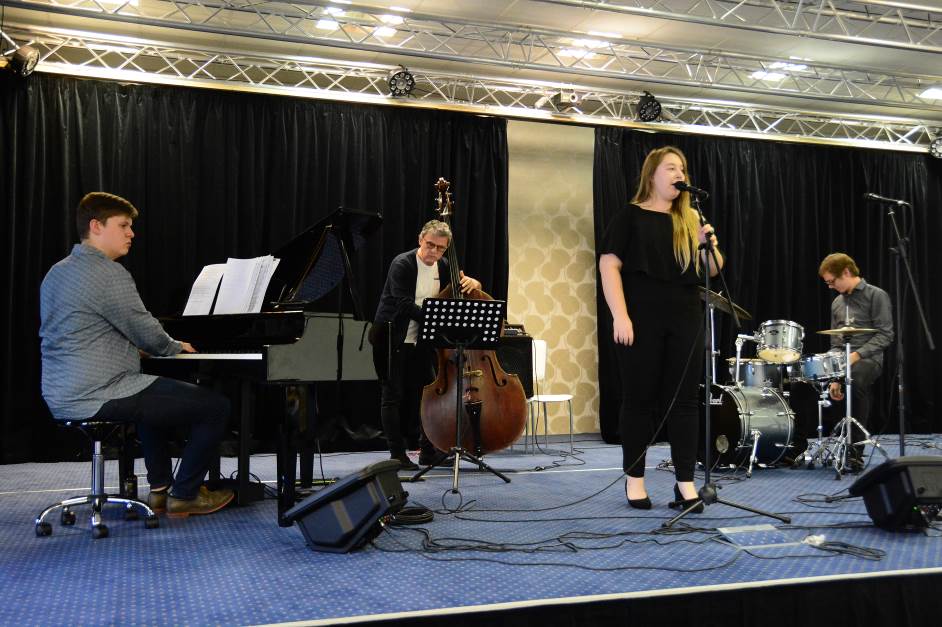 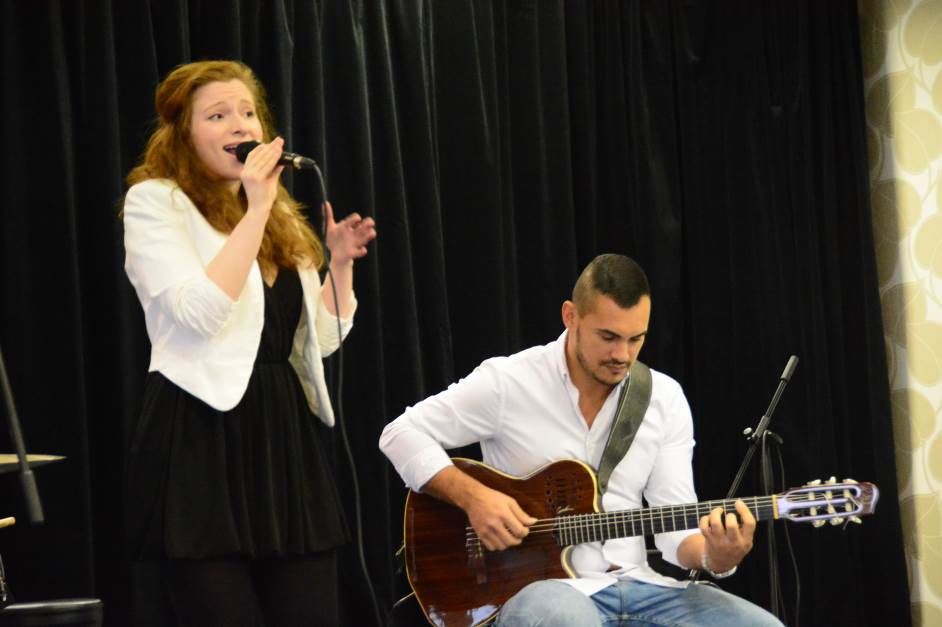 ODDĚLENÍ JAZZOVÉ HUDBYVedoucí oddělení: MgA. Jakub TökölyPředstavení odděleníŠkolní rok 2020/2021 byl zasažen pandemickou situací kvůli Covidu-19, což poznamenalo změnu v přístupu pro pedagogy i studenty ve vyučovacím procesu. Lekce hlavního předmětu byly prezentovány různými způsoby: 1. On-line lekce2. Nahraná instruktážní videa3. Konverzace o jazzové historii4. Motivace Seznam pedagogůZhodnocení aktivit za uplynulý školní rok, úspěchy studentů, koncertní činnostOn-line lekceByly imitací živých lekcí, kde se pedagog se studentem snažil o vybudování repertoáru, o práci na technice a o prohlubování vědomostí o jazzové harmonii. Ve snaze o udržování kontaktu se studentem se každý pedagog snažil o originální metody vedení lekce se záměrem inspirovat studenty k soustavné práci na interpretačních schopnostech. Nahraná instruktážní videaMetoda zaznamenaných videí měla pro studenty smysl při utvrzování memorování nových informací. Konverzace o jazzové historiiPotřeba znalostí v jazzové historii je v mnoha ohledech klíčová. Přehled jazzových epoch a jejich hlavní představitelů patří k základnímu balíčku výbavy. Na rozdíl od klasiky máme v jazzové hudbě možnost poslouchat jazzové osobnosti jako skladatele i interprety zároveň. Což je obrovská devíza! Motivace Jedna z nejdůležitějších složek v době pandemie je asi nejtěžší z hlediska dosahu umělecké působnosti pedagoga (nemožnost navštěvovat koncerty pedagogů i jiných umělců), výběr z mnoha live stream koncertů se snažilo marně nahradit živé umění. Z psychologického hlediska to byla těžká zkouška pro uspořádání hodnot a pro přehodnocení toho, co znamená umění pro současnost. V případě studentů pak, jestli chtějí být součástí kulturního dění. 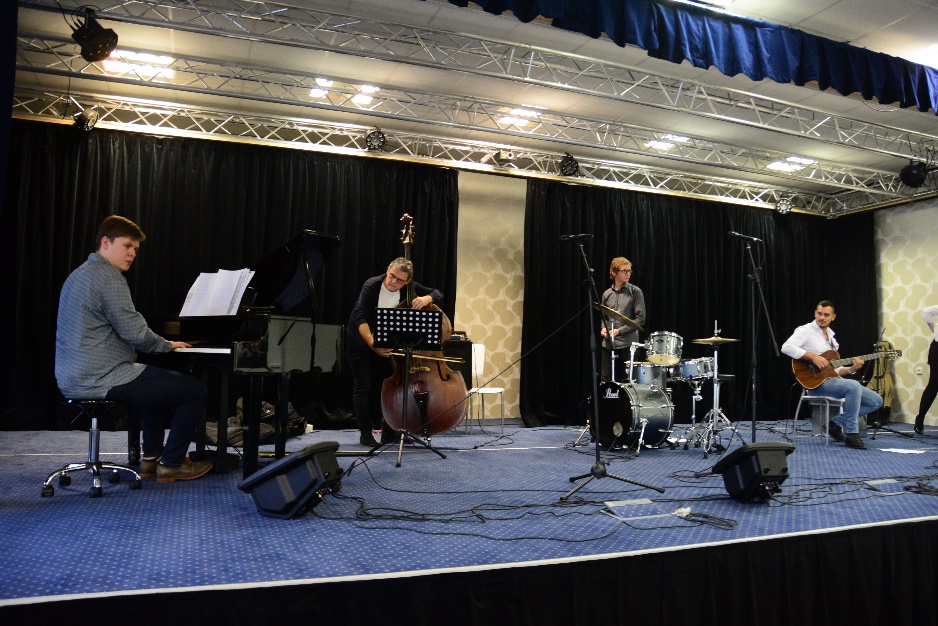 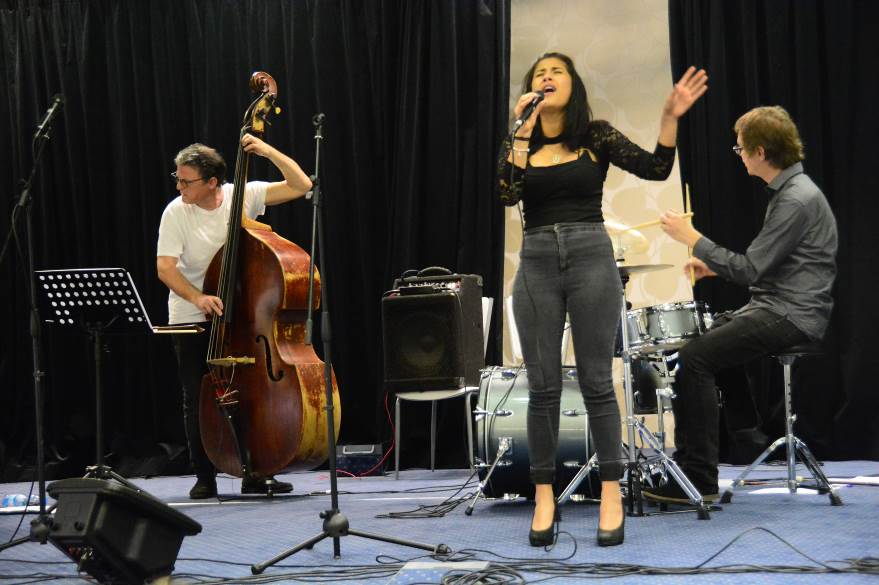                   ODDĚLENÍ BICÍCH NÁSTROJŮVedoucí oddělení: David Bartošek, DiS.Narozen léta páně 1985 v Berouně, následně převelen poznávat moravské krásy, konkrétně do Hranic na Moravě. Již od mládí předurčen rodinným nadáním a lásce k hudbě k hudební cestě životem. Poté co mi můj nejlepší bráška zabral hru na kytaru a na klávesy, musel jsem volit jiný nástroj, který by se hodil do rodinné kapely. Vzhledem k tomu, že od dětství jsem byl  hlučný, byla volba jasná. Má bubenická kariéra začala v jedenácti letech s bubínkem Amati. První úspěch na sebe nenechal dlouho čekat - bubnoval jsem MČR v mažoretkách. Následovalo odbočení z bubenické cesty (největší blbost), kdy jsem se dal na studium strojařiny v oboru zámečnictví. Studium jsem dokončil, ale zároveň už jsem věděl, že tudy cesta nevede. Následovalo podání přihlášky a úspěšné přijetí na Konzervatoř Jaroslava Ježka. No a světe div se, z moravského zámečníka, po šesti letech stal se pražský diplomovaný specialista hry na bicí nástroje.Představení odděleníVzhledem k stále se opakující špatné pandemické situaci probíhal téměř celý školní rok formou on-line výuky. Po zkušenostech z minulého školního roku, bylo patrné, že jsou na to jak žáci, tak i pedagogové zvyklí a lépe připraveni. Proto i celý školní rok, i když stále velmi nestandartní, probíhal poměrně poklidně bez větších organizačních problémů.Jsem velice rád, že alespoň v září bylo možné osobní setkání. To nám umožnilo se s ostatními pedagogy lépe domluvit a sjednotit vedení on-line výuky a zároveň pomoci se začleněním především žáků prvních ročníků.On-line výuka, která probíhala od října, byla tedy vedena jak formou video hovoru tak i klasických hovorů, podle osobních možností. Žáci dostávali úkoly jak teoretického tak praktického rázů - stahování hudby, nahrávky, rytmická cvičení apod. Celou dobu se postupovalo jak podle technických i osobních možností a schopností žáka tak zároveň i tak aby byl dodržen plán výuky. Kladně a se zlepšující se tendencí hodnotím, že se žáci naučili lépe pracovat s technologiemi a tak i zasílaná audio i video nahrávky byly velice kvalitní.Seznam pedagogůZhodnocení průběhu školního roku 2020/2021V rámci přijímacího řízení se hlásilo celkem šest uchazečů. V prvním kole pět a v následujícím druhém kole jeden. Všichni tito uchazeči byli na základě splnění podmínek pro přijetí přijati ke studiu.
Velice přínosné pro ukončující studenty, jak maturitní tak i absolventské, byla možnost konzultací, která byla umožněna již od poloviny dubna. Všichni žáci tuto skutečnost kvitovali a využili.V tuto chvíli jsou jak maturitní tak absolventské zkoušky v plném proudu. Na našem oddělení se to týká jednoho absolventa a dvou maturantů s tím,  že jeden z maturantů bude pokračovat v dalším studiu na naší škole. Věřím v dobrou připravenost žáků a v poklidné ukončení celého školního roku.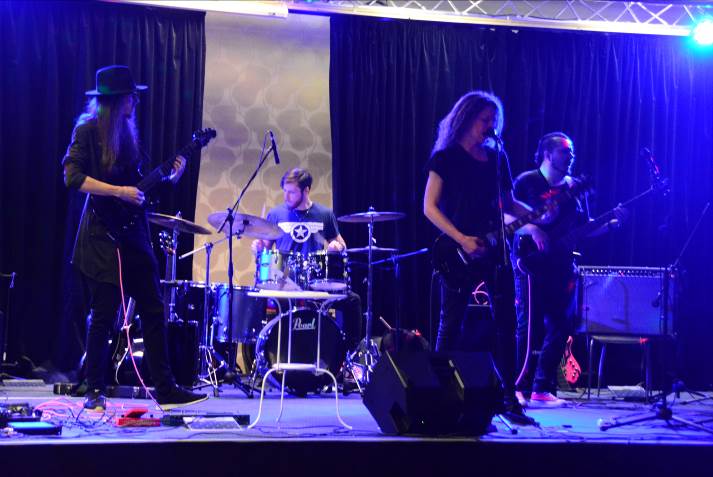 ODDĚLENÍ KLAVÍRUVedoucí oddělení: Mgr. Jaromír Klepáč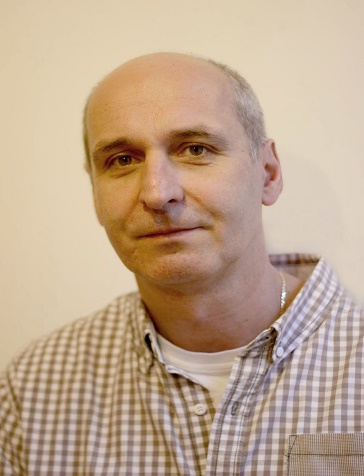 Představení oddělení Klavírní oddělení Mezinárodní konzervatoře Praha navštěvují dvě skupiny studentů. První  jsou žáci, kteří ukončili základní školní docházku a úspěšně vykonali přijímací zkoušky a druhou skupinou jsou pedagogové Základních uměleckých škol, kteří si prostřednictvím studia na konzervatoři zvyšují svou kvalifikaci. Za poslední čtyři školní roky se situace mění ve prospěch studentů přicházejících ze základních škol.Výuka v hlavním oboru klavír probíhá podle platného Školního vzdělávacího programu. V tomto školním roce probíhala výuka,  z rozhodnutí Ministerstva školství ČR, online. Vyučovací hodiny byly konány na dálku prostřednictvím internetových médií typu Skype, What´s App apod., podle možností studentů a pedagogů. Nahrávky hodin se většinou nahrávaly a byly i s videozáznamem k dispozici. Samozřejmě, se souhlasem všech zúčastněných. Materiální vybavení budovy Mezinárodní konzervatoře je velmi nadstandardní a neustále se zlepšuje. Společně s ostatními instrumentálními odděleními a také oddělením klasického zpěvu máme k dispozici Zlatý sál, vhodný především pro školní koncerty, ale také pro konání přijímacích, ročníkových i maturitních a absolventských zkoušek. Klavírní třídy jsou vybaveny kvalitními nástroji, které jsou pravidelně udržovány a laděny. Bohužel, z objektivních příčin způsobených epidemií koronaviru SARS Cov 2 nebylo možno pořádat třídní večírky, koncerty pro spolužáky i rodiče a ani se účastnit obvyklých festivalů a koncertních akcí pořádaných mimo školu. Nekonaly se ani pravidelné soutěže mladých klavíristů, kterých jsme měli naplánováno se zúčastnit.Obecné představení pedagogického sboru Na klavírním oddělení konzervatoře vyučuje v současné době 7 pedagogů. Jsou to: Michal Rezek, Augustin Kužela, Jakub Uhlík, František Jirka, Norbert Heller a Jaromír Klepáč  -  profesoři hlavního oboru, klavírního doprovodu, hry z listu a komorní hry. Novou členkou našeho sboru se stala paní Daniela Kolev, čerstvá absolventka naší konzervatoře ve třídě prof. Jaromíra Klepáče. Pan profesor František Jirka vyučuje  předmět Interpretační seminář, prof. Michal Rezek Dějiny a literaturu nástroje a Jakub Uhlík Metodiku klavíru. Všichni pedagogové klavírního oddělení jsou výkonnými koncertními umělci, kteří účinkují na tuzemských i zahraničních festivalech a pravidelně natáčejí jak v rozhlasových studiích, tak pro gramofonové firmy. Jsou zde zástupci všech generací aktivního věku, takže mají možnost porovnávat tradiční způsoby práce s novými a modernějšími a předávat studentům to nejlepší.Seznam pedagogůZhodnocení aktivit za uplynulý školní rok, úspěchy studentů, koncertní činnostVe školním roce 2020/2021 byla veškerá aktivní koncertní činnost zastavena z rozhodnutí Ministerstva školství ČR. Důvodem byla epidemie, která zasáhla území České republiky i zbytku světa. Z uvedeného důvodu neměli naši studenti možnost účinkovat na školních koncertech, koncertních akcích mimo školu, na které jsme pravidelně zváni ani klavírních soutěží. Přes tyto objektivní potíže studenti klavírního oddělení zvládli nastudovat široký repertoár, který předvedli u ročníkových, maturitních a absolventských zkoušek a který bude nesporně využit na koncertních pódiích během příštího školního roku.Zhodnocení výsledku maturitních a absolventských zkoušekVe školním roce 2020/2021 studovali ve 4. (maturitním) ročníku 3  studenti. Praktickou maturitní zkoušku složili tři studenti – Klára Zemanová, Monika Vondráková a Martin Jaroš. Filipa Kraft, studentka 6. ročníku vykonala absolventskou zkoušku a ukončila naši konzervatoř s vyznamenáním.Počty studentů v jednotlivých ročnícíchKlavírní oddělení, školní rok 2020-20211. ročník – 52. ročník – 33. ročník -  44. ročník – 35. ročník – 16. ročník – 1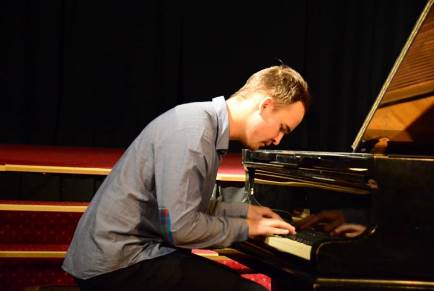            ODDĚLENÍ VŠEOBECNÉ TEORIEVedoucí oddělení: Mgr. Helena Stiborová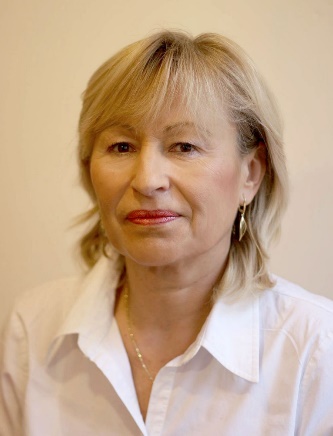 Zhodnocení průběhu školního roku 2020/2021Ve školním roce 2020 / 2021 vedla Všeobecně vzdělávací oddělení Mgr. Helena Stiborová. Pedagogický sbor se skládal z 15 pedagogů. Na začátku října odešla   na vlastní žádost ze zdravotních důvodů paní Mgr. E. Beranová, vyučující českého jazyka a dějepisu. Výuku českého jazyka převzala Mgr. A. Kolářová a výuku dějepisu paní K. Pousková. Ve druhém pololetí opustil Všeobecně vzdělávací oddělení z osobních důvodů vyučující italského jazyka pan A. Beneš a byl nahrazen p. M. Kuxem.Členové pedagogického sboru mezi sebou úzce spolupracovali a vyměňovali si poznatky o svých studentech i v době uzavření škol. Pravidelná setkání vyučujících oddělení se konala  prostřednictvím videokonferencí. Během nich vzájemně konzultovali možnosti vylepšování distanční výuky. Úzká spolupráce probíhala též s pedagogy Odborně teoretického oddělení.Od 5. 10. 2020 byly vyhláškou MŠMT uzavřeny školy z důvodu koronavirové pandemie. Pedagogové oddělení okamžitě přešli z prezenční výuky na výuku distanční. Začali vytvářet vlastní výuková videa, komunikovat se studenty prostřednictvím e-mailů a využívat širokou škálu možností. Všichni pedagogové prokázali schopnost přizpůsobit se dané situaci a velmi dobře se s ní vypořádat. Ke zvládnutí situace velmi napomohlo vybavení školy počítači, kamerami i umožnění přístupu k různým technologiím a programům.Distanční výuka probíhala podle upraveného rozvrhu napříč všemi ročníky i obory vyučovanými na Mezinárodní konzervatoři Praha. Důraz byl kladen zvláště na výuku maturitních předmětů a předmětů důležitých pro vykonání absolutoria. U některých předmětů byla upravena jejich hodinová dotace. U maturitních a odborných předmětů (pedagogika, didaktika a psychologie – ABS)  se dařilo plnit ŠVP.Velkou pomocí při výuce všeobecně vzdělávacích předmětů byla možnost navštěvovat školní knihovnu. Ta obsahuje velké množství knižních titulů, učebnic i odborné spisy z různých oborů lidské činnosti. Studenti mohou navštěvovat školní knihovnu nejen individuálně, ale i hromadně se svými vyučujícími, a tak si zpestřit výuku v jednotlivých předmětech. Během tohoto školního roku však žáci mohli této možnosti využít pouze v krátkém časovém období, kdy byla povolena prezenční výuka.V měsíci červnu proběhly maturitní a absolventské zkoušky. V tomto školním roce bylo maturantům umožněno absolvovat maturitní zkoušky ze všeobecně vzdělávacích předmětů – českého a anglického jazyka – dobrovolně. Někteří žáci se však k maturitní zkoušce z českého a anglického jazyka přihlásili, a proto pedagogové oddělení byli u maturit jako zkoušející a přísedící.S maturitami též souvisí školení zadavatelů. Požadavky pro udělení certifikátu splnila Z. Poláková a stala se zadavatelem didaktických testů a písemných prací. Funkci ŠMK letos plnila paní M. Brabcová.Na Všeobecně vzdělávacím oddělení se vytvořil stabilní pedagogický sbor, který spolupracuje navzájem a současně i s pedagogy ostatních oddělení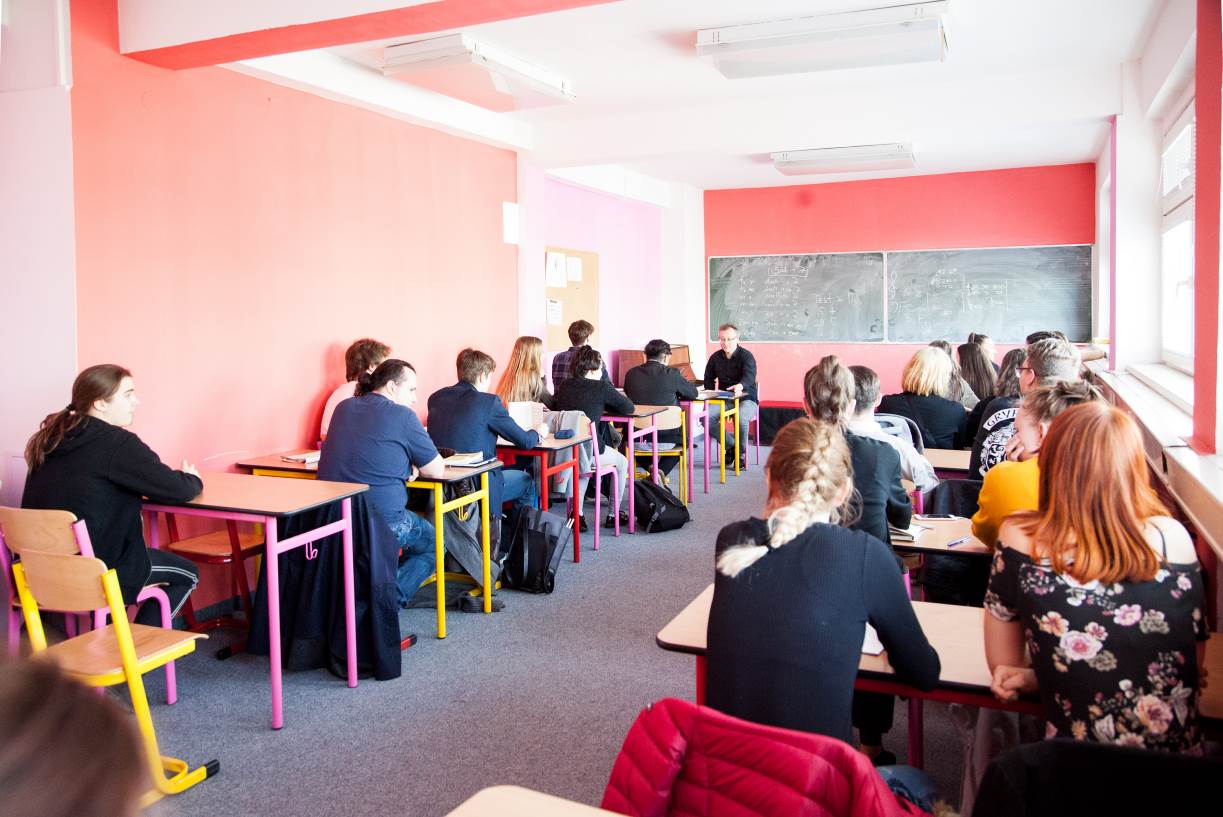 ODDĚLENÍ ODBORNÉ TEORIE                        Vedoucí oddělení: Mgr. et Bc. Jan Rezek, DiS. et DiS.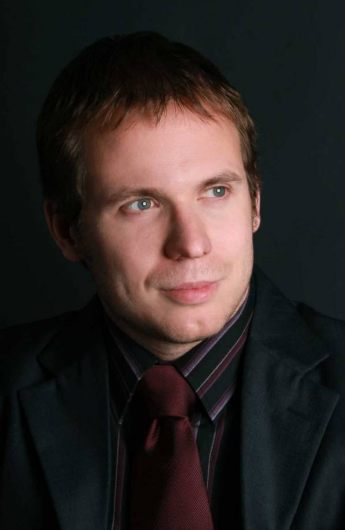 Hudbě se věnuje již od svých šesti let. Vystudoval violoncello, dirigování, sbormistrovství a teologické nauky (PČGvKV, Pražská konzervatoř, KJJ, Pedagogická fakulta UK, Teologická fakulta UK).  Aktivně koncertuje doma i v zahraničí (Německo, Lucembursko, Anglie, Čína, Francie, Rakousko, Slovensko a další). Jako sbormistr vede pěvecké sbory KPS a Svatojakubský sbor, dirigentsky spolupracoval či spolupracuje s různými orchestry (KSO, Západočeský symf. orchestr, PFO a další). Účastní se jako porotce soutěží. Často na koncertech spolupracuje se sólisty Národního divadla, předními českými varhaníky a jinými předními českými umělci.Seznam pedagogůZhodnocení průběhu školního roku 2019/2020Oddělení odborné teorie bylo podobně jako ostatní omezeno vlivem covidové situace. Až v průběhu měsíce května jsme se postupně začali vracet k normálnímu stavu. Bohužel množství hodin, o které jsme takto přišli, je veliký a nebylo tak možné během krátké chvíle dohnat potřebné manko i přes veškerou snahu vyučujících. Co můžeme hodnotit veskrze pozitivně, jsou ústní maturity z odborné teorie, kdy výkony některých studentů byly opravdu na vysoké úrovni, což bylo konstatováno i předsedou maturitní komise MgA. Tomášem Strašilem. Bohužel se ale vyskytli někteří problémoví studenti, u nichž mělo covidové omezení spíše negativní dopad v podobě špatné docházky na on-line hodinách a posléze i  v prezenční výuce. Bohužel si někteří neuvědomili, že školní rok stále běží a nejedná se tak o "studijní volno". Což se ruku v ruce projevilo i na jejich studijních výsledcích (pokud se už dostavili na zkoušení). Pokud bych měl shrnout práci pedagogů na OOT, mohu konstatovat, že se všichni snažili o opravdu tvůrčí přístup v on-line hodinách.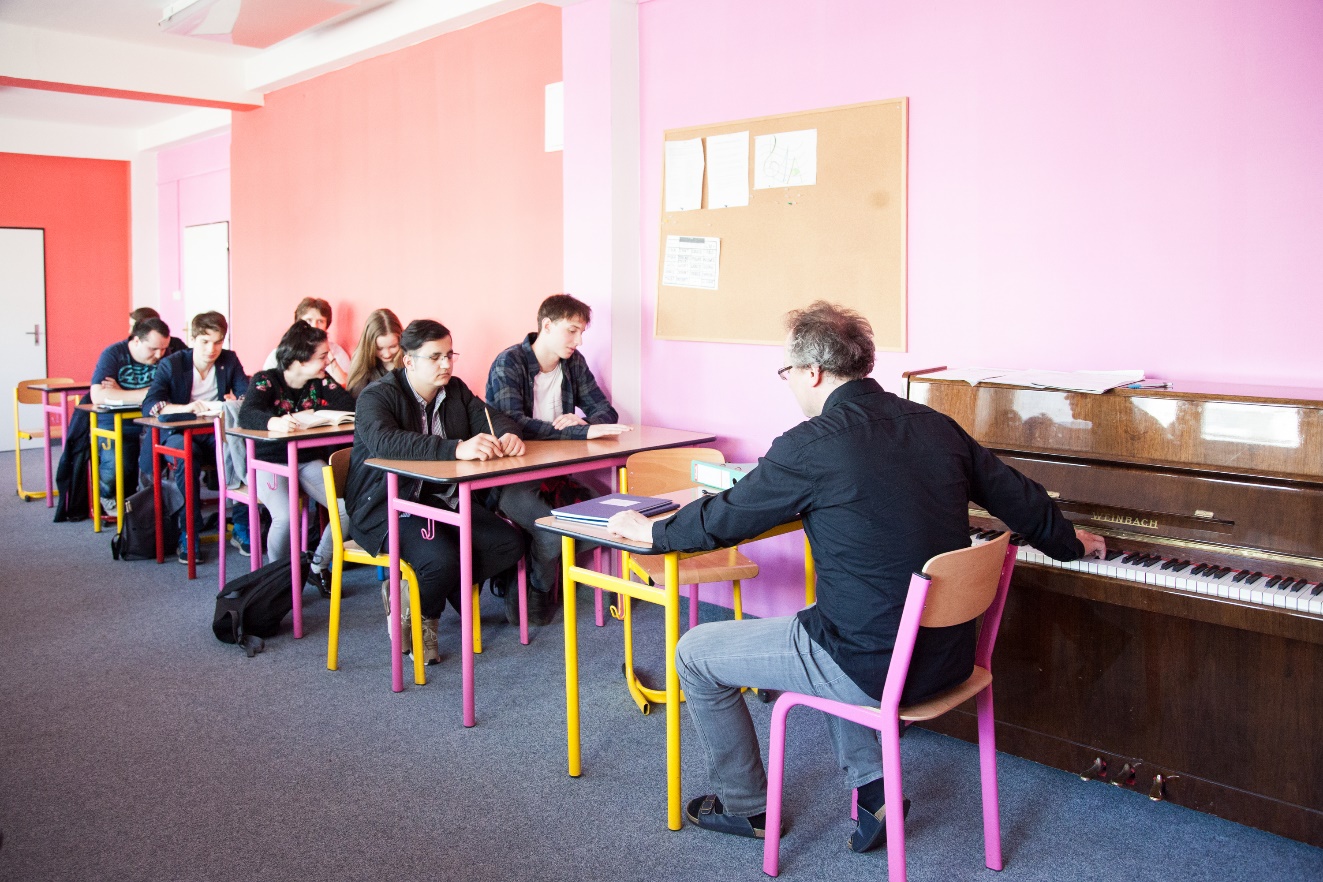 ODDĚLENÍ MÚZICKÝCH A MEDIÁLNÍCH STUDIÍVedoucí oddělení: Mgr. Martin Severa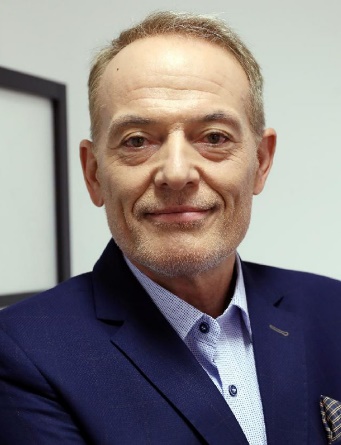 Vystudoval gymnázium ve Strážnici (1975), Fakultu tělesné výchovy a sportu a Filosofickou fakultu Univerzity Karlovy, obor český jazyk a literatura (1980). Poté vyučoval 12 let na střední ekonomické škole (později Obchodní akademii) ve Veselí nad Moravou. V té době byl předsedou a trenérem atletického oddílu. V letech 1988-89 vyučoval český jazyk na klasickém francouzském lyceu Alphonse Daudeta v jihofrancouzském městě Nimes. V roce 1992 začal pracovat v Československé a posléze v České televizi jako reportér, redaktor a moderátor zpravodajství. Roku 1994 dostal nabídku nově vzniklé soukromé TV Nova, kde ve dvojici s Martinou Kociánovou a Jitkou Obzinovou moderoval hlavní zpravodajskou relaci Televizní noviny. V roce 2000 z Novy odešel, krátce působil na téže pozici na TV3. V letech 2002 až 2005 zastával funkci tiskového mluvčího Ministerstva zemědělství České republiky. Roku 2007 moderoval relaci Krimi live na TV Prima. O rok později působil jako moderátor soukromé zpravodajské TV Z1. V letech 2012–2013 provázel pořady Na vrcholu a Rozhovory po konci světa v TV Metropol a TV Pětka. Napsal dvě knihy: Rozhovory na konci světa a Rozhovory po konci světa. V letech 2006 – 2014 byl prezidentem Českomoravského biliárového svazu. Jako „vystudovaný sportovec“ se pravidelně zúčastňuje závodů horských kol.Představení oddělení1. Teoretické předměty: Výuka probíhala po většinu školního roku distančně prostřednictvím aplikací skype. Messenger a Google. Studenti tak nebyli  zavaleni nadměrným množstvím písemných domácích úkolů jako na jaře v minulém školním roku, kdy probíhala distanční výuka jen zadáváním prostřednictvím emailu. Hodiny byly zaznamenány a uloženy na školní úložiště – icloud. Tematické plány všech předmětů byly splněny. Hlavní obory: produkce, žurnalistika, dějiny TV a filmové tvorby, scenáristika.  Hlášení podávali jednotliví vyučující písemně vedoucímu oddělení. Studenti rovněž pracovali na svých ročníkových pracích  (videa, scénáře, tvůrčí psaní), které vyvrcholí složením praktické maturitní zkoušky. 2. Praktická výuka se týká předmětů výroba videopořadu, základy TV a filmové tvorby a tvůrčí psaní. I v těchto předmětech bylo distanční výukou splněno pensum obsažené v tematických plánech: metodický postup byl stejný jako reálná práce televizních zpravodajských štábů v době nouzového stavu: student natočil TV nebo rozhlasovou reportáž, na svém programu provedl střih a zaslal vyučujícímu. Výsledek těchto prací je k dispozici na školním úložišti icloud.  3. Práce s textem – mediální oddělení vydalo během distanční výuky jedno číslo časopisu LuckyStar, na kterém participovali všichni studenti oboru. Jako šéfredaktorka se na vzniku výrazně podílela studentka 3. ročníku a předsedkyně Studentské rady Tereza Havlová. V současné době (červen 2021) vzniká ještě další číslo tohoto časopisu, které přihlásíme do celostátní soutěže o nejlepší středoškolský studentský časopis. Termín podání přihlášky do této soutěže končí 30. 6. 2021. Zároveň dokončujeme „Almanach LuckyStar“, kde otiskneme nejlepší studentské práce vycházející z předmětu tvůrčí psaní a nejlepší texty (články, rozhovory) ze všech čísel časopisu (články byly vybrány anketou mezi studenty). Všechna čísla časopisu jsou k dispozici v elektronické podobě, což výrazně zvýšilo rating časopisu. Mimoškolní aktivity – kromě již zmíněné práci na školním časopisu se studenti zúčastnili pilotního natáčení ve školním rozhlasovém studiu – pořad Hyde park. Poslední týden školního roku rovněž natáčejí maturitní a absolventská představení v Komořanech a divadle Apollo. Vyučující:Vzhledem k tomu, že někteří vyučující oznámili ukončení svého působení z důvodu změny pracovní pozice v jejich kmenovém zaměstnání, navrhuji přijmout nové pedagogické pracovníky: Končí Antonín Vomáčka (ZTVaF) – navrhuji na jeho místo Davida Beránka, který již tento předmět v předminulém školním roce na MKP vyučoval. Končí Karla Mráčková (moderování), která bohužel kvůli nouzovému stavu nestačila ani začít vyučovat. Navrhuji na její místo Nikol Lenertovou, bývalou moderátorku televize Nova (Televizní noviny ve dvojici s Karlem Voříškem). Končí Tereza Šafářová (scenáristika). Její hodiny pokryjeme ze stávajících zdrojů. Končí Jan Nosek (herectví), tento předmět pokryjeme ze stávajících zdrojůStávající pedagogové oboru média jsou vysoce kvalifikovaní odborníci působící na postech korespondujících s předměty, které vyučují. 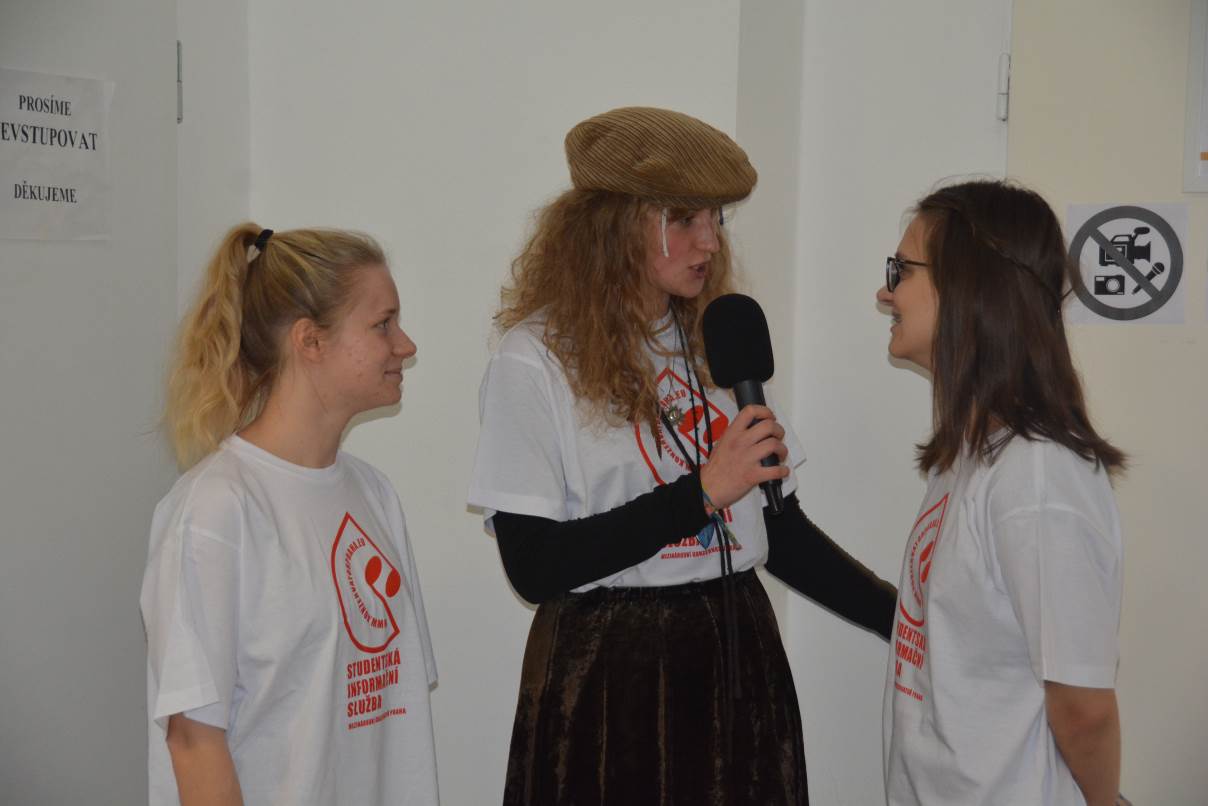 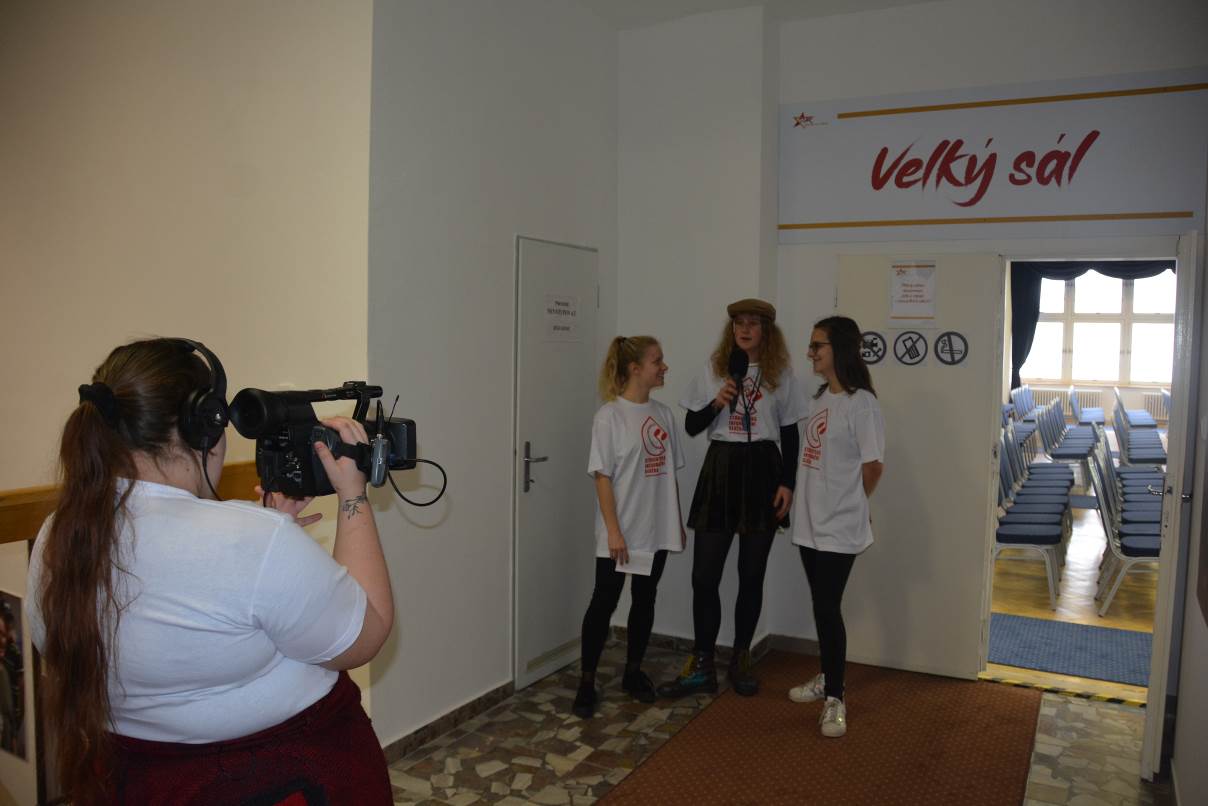 III.Údaje o žácích a výsledcích vzdělávání (ZŠ, SŠ, konzervatoře a VOŠ)(za každou školu vyplňte vždy samostatné řádky, podle potřeby je v tabulkách přidejte)Počty tříd/studijních skupin a počty žáků/studentů denní vzdělávání (uvádějte údaje ze zahajovacích výkazů)Změny v počtech žáků/studentů v průběhu školního roku (údaje uveďte za každou školu samostatně, neuvádějte počty duplicitně):přerušili vzdělávání: 13nastoupili po přerušení vzdělávání: 5sami ukončili vzdělávání: 9vyloučeni ze školy: 1nepostoupili do vyššího ročníku: 10	    z toho nebylo povoleno opakování: 1přestoupili z jiné školy: 2přestoupili na jinou školu: 2jiný důvod změny (uveďte jaký):Průměrný počet žáků/studentů na třídu/studijní skupinu a učitele (stav dle zahajovacího výkazu)denní vzděláváníŽáci/studenti s trvalým bydlištěm v jiném kraji (stav dle zahajovacího výkazu)Údaje o výsledcích vzdělávání žáků/studentů (po opravných zkouškách a doklasifikaci)denní vzděláváníVýsledky maturitních zkoušek a absolutorií					nedostavilo se z důvodu nemoci	      5Přijímací řízení do 1. ročníků školního roku 2021/2022SŠ (mimo gymnázií), konzervatoře, VOŠ
(za každou skupinu oborů vzdělání vyplňte vždy samostatné řádky, podle potřeby je v tabulkách přidejte; skupina oborů je např. 63 Ekonomika a administrativa)7. Vzdělávání cizinců a příslušníků národnostních menšinKe každému studentovi přistupuje škola jako k individualitě, je otevřená vůči jeho specifickým potřebám, často vyplývajícím z kultury a národnosti, z nichž tento student pochází. Škola poskytuje možnost studia všem národnostem, dbá na individuální rozvoj každého jedince, zvláště s přihlédnutím na často opomíjený specifický talent romské menšiny. Pro výuku je typická přátelská atmosféra. Pedagogové dokáží prezentovat současnost i minulost kultury v celkovém kontextu a výuka je vedena tak, aby žáci poznali své vlastní místo v evropské kultuře a stali se její budoucností. Učební plán zohledňuje programy speciální pedagogiky, vždy v souladu s minimy danými RVP.8. Speciální výchova a vzdělávání, integrace žákůŠkola se snaží vždy vyjít vstříc studentům ze sociálně slabších vrstev, jejichž znevýhodnění si je vědoma. Každému takovému studentovi je věnována individuální péče šitá přímo na míru. Cílem vždy zůstává, aby každý student dosáhl ve studiu stanovených cílů. Nejde jen o specifický přístup v oblasti tempa a přizpůsobenou formu zkoušení, nýbrž i o sladění možností studenta s učebními plány i zapojení speciálních pedagogů nebo pedagogicko- psychologické poradny. Individuální potřeby studenta jsou aktivně projednávány s jeho rodiči, případně se školním výchovným poradcem.9. Vzdělávání nadaných studentů Mezinárodní konzervatoř je výběrová škola uměleckého zaměření. Talentovaní žáci v ní získávají odborné a všeobecné vzdělání, které je připravuje na praktické výkony v konkrétním profesním oboru. Zároveň je připravuje pro výkon pedagogické činnosti, která odpovídá zaměření jejich studia.Kulturní prostředí, které poskytuje Mezinárodní konzervatoř Praha, se neobejde bez výjimečně umělecky talentovaných studentů, jejichž výsledky však mohou být v některých předmětech slabé, až podprůměrné. Naši pedagogové musí s těmito nedostatky u každého žáka trpělivě pracovat a snažit se jej připravit na plnohodnotný umělecký i sociální život. U vyučujících se očekává přístup, který zamezí izolaci žáků v rámci kolektivu a následnému vzniku problémů se sebevědomím. 10. Ověřování výsledků vzděláváníVe školním roce 2020/2021 se ověřování výsledků konalo v rámci možností jednotlivých oddělení – viz zpráva u jednotlivých oddělení.V termínu od 30. 3 – 31. 3. 2021 proběhla distanční formou v rámci tematické inspekce zaměřené na dopady mimořádných opatření na vzdělání v základních a středních školách kontrola, která byla velice kladně hodnocena. Inspekční činnost byla vykonávána dvěma školními inspektory v průběhu dvou dnů  od 1. do 6. vyučovací hodiny. Po té následovaly on-line pohovory inspektorů s vyučujícími pedagogy. Týkaly se nejen náplně a vedení hodin v jednotlivých předmětech, ale i technického a programového zajištění distanční výuky.Školní inspektoři vyhodnotili vyučovací hodiny jako vynikající a příkladné, motivující žáky, odborně i lidsky vedené.Velmi pochvalně se vyjádřili zvláště o technickém vybavení konzervatoře a to po všech stránkách skvěle připravené distanční výuce.11. Školní vzdělávací programyŠkola se řídí třemi vzdělávacími programy – hudba, zpěv a hudebně dramatické umění. Každý z nich má svůj vlastní ŠVP. Všechny vycházejí z aktuálních podmínek školy a zohledňují osobní možnosti a potřeby studentů. Plány připravené školou jsou flexibilní a přizpůsobivé ve vztahu ke studentům i k pedagogům a jejich kreativním nápadům. Pravidelně hodnotíme a aktualizujeme výsledný dopad ŠVP na studenty. Výsledky práce našich studentů i pedagogů hodnotíme velmi pozitivně. 12. Jazykové vzdělávání a jeho podporaVe škole jsou vyučovány tři cizí jazyky – anglický, německý a italský. Pedagogové využívají ve velké míře v jazykové výuce audiovizuálních pomůcek. Pro všechny studenty 1. - 4. ročníku je povinný anglický jazyk (3 hodiny týdně), přičemž ve 4. ročníku je jeho výuka rozšířena o 1 hodinu konverzace. Studenti se dále vzdělávají dle vlastní volby v německém nebo italském jazyce. Zvolenému druhému jazyku jsou věnovány 2 hodiny týdně.Studenti oboru zpěv, se zaměřením na klasický zpěv, mají jako druhý cizí jazyk povinnou italštinu, které věnují každý týden 3 hodiny. V pátém a šestém ročníku jsou angličtině věnovány dvě hodiny týdně. Studenti mohou absolvovat absolutorium z německého a italského jazyka.                                                                             IV.Aktivity právnické osobyPrezentace škol a školských zařízení na veřejnostiVýchovné a kariérní poradenstvíMezinárodní konzervatoř Praha měla ve školním roce 2020/2021 jednu výchovnou poradkyni Mgr. L. Mesarošovou, která na škole rovněž působila jako vyučující předmětu psychologie. V kompetenci výchovné poradkyně Mezinárodní konzervatoře Praha je: konzultace a poradenství pro žáky a studenty, podpora adaptačního procesu, posilování komplexního rozvoje osobnosti, školní úspěšnost, karierní poradenství, krizová intervence pro žáky a studenty, preventivní programy (workshopy, semináře) pro žáky a studenty, poradenství pro pedagogy a poradenství pro rodiče. V průběhu školního roku výchovná poradkyně úzce spolupracovala s náměstkyní ředitele pro pedagogickou činnost a studijní záležitosti​ MgA. Alicí Kovářovou při řešení mimořádných situací, i dalšími pedagogy a rodiči. Individuální konzultace vyhledávali studenti zejména kvůli osobním problémům, které nějakým způsobem zasahovali do jejich studia. V době uzavření škol z důvodu nouzového stavu se vyskytly specifické adaptační problémy z nedostatku osobního sociálního kontaktu. Studentům bylo poskytováno poradenství na dálku, výchovná poradkyně byla k dispozici studentům online, nebo prostřednictvím telefonu denně dle domluvy. Nejčastěji bylo doporučováno dodržovat obecné zásady psychohygieny. Zvláštní pozornost byla věnována studentům s problémovou docházkou, příp. omlouváním absencí a nevhodným chováním. Se všemi případy byly obeznámeny kompetentní osoby napříč organizační strukturou. Pravidelně každé čtvrtletí během pedagogické rady byly řešeny příčiny absencí a další postup. Možnosti diagnostiky a zavádění pedagogicko-psychologických intervencí byly omezeny kvůli nouzovému stavu. Mapování vztahů ve třídě se konalo průběžně pomocí konzultací s vyučujícími a třídními učiteli. Kariérní poradenství představuje na Mezinárodní konzervatoři Praha specifickou problematiku, protože profesní směřování je u studentů většinou jasně zacíleno. Studenti Mezinárodní konzervatoře Praha často již během studia získají uměleckou či pedagogickou pozici, na které dále pokračují. S otázkami týkajícími se kariéry radí žákům především vyučující hlavních oborů a další pedagogové umělecké výuky. S výchovnou poradkyní konzultují kariérní otázky zejména studenti, kteří uvažují o profesní směřování mimo svůj hlavní obor.Mezinárodní konzervatoř Praha ve školním roce 2020/2021 nadále spolupracuje s Pedagogicko-psychologickou poradnou pro Prahu 3, zejména při diagnostice studentů se speciálními potřebami a při naplňování těchto potřeb - umožnění individuálního vzdělávacího plánu a úprava podmínek při státních maturitních zkouškách dle stupně znevýhodněním studenta. V souvislosti se státní maturitou vydává PPP posudky pro uzpůsobení podmínek maturitní zkoušky. Výchovná poradkyně spolupracuje při poskytování vstupních údajů k vyšetření, uchovává zprávy z vyšetření a dohlíží na dodržování doporučení v praxi.Prevence rizikového chováníZákladním principem strategie primární prevence SPJ je motivace k pozitivnímu sociálnímu chování, k zachování individuality každého studenta v kombinaci s respektem nejen k odlišným kulturám, ale snahou porozumět studentům s odlišností sociální, rasovou a náboženskou. Rovněž také motivace ke zdravému životnímu stylu. V oblasti kouření, alkoholu a dalších návykových látek se škola potýká se standardní situací, kterou evidujeme a snažíme se ji řešit osobitě. V rámci výuky občanské nauky, psychologie a pedagogiky jsou zařazována témata negativních vlivů působících na studenty z různých pohledů. Značná pozornost je věnována problematice otázek dospívání a s ním spojenými riziky, kterým musí jedinec čelit – látkové a nelátkové závislosti, xenofobie, kriminalita mládeže, rizikové sexuální chování atd. Kvůli přetrvávající distanční výuce nebylo možné realizovat hromadné akce ve škole. Pouze ve vybraných třídách výchovná poradkyně uvedla přednášku o prevenci poruch spánku. V školním roce 2020/2021 výchovná poradkyně nastoupila do akreditovaného psychoterapeutického výcviku v psychoanalýze. V průběhu školního roku vzrostl zájem o služby výchovného poradce. Zásadní byla také komunikace s rodiči a informovaný souhlas. Ekologická výchova a environmentální výchovaStudenti jsou seznamováni s principy šetrného a odpovědného přístupu k životnímu prostředí. Této tématice je věnována pozornost především v předmětech Občanská nauka.Výuka je má nasměrovat tak, aby si byli vědomi provázanosti životního prostředí s vlastním zdravím, z čehož vyplývá jejich odpovědnost za sebe samé i za ostatní. Zároveň jsou vedeni k ekologickému pohledu na svět a k osvojení zdravého životního stylu. Ekologická a enviromentální výchova zároveň podtrhuje souvislost mezi lidskými potřebami a přírodními zdroji. Pedagogové vedou se studenty diskuzi o ekologických problémech a šetrném zacházení s energiemi v každodenním životě (např. zhasínání světel, vypínání elektronických a elektrických přístrojů, šetření vodou). Současný svět prochází řadou krizí, ať už souvisejících s proměnami politickými nebo přírodními. Je tudíž nutné vychovávat generaci, která bude mít vštípenou zodpovědnost za planetu Zemi. Multikulturní výchovaNapříč všeobecně vzdělávacími předměty, zejména Občanskou naukou, Dějepisem, Českým jazykem a cizími jazyky jsou studenti připravováni na vstup do světa, který je pestrý na stále více promíchaná etnika, vyznání a celé kultury. Se studenty vyučující diskutují o aktuálních otázkách, které z této skutečnosti vyplývají, jakými je například migrace a s ní související kontroverze ohledně přistěhovalců, uprchlíků a azylantů. Aktivně jsou u studentů potlačovány tendence ke xenofobii, rasismu a antisemitismu. Rovněž samotné složení studentů na MKP je multikulturní a vede k jejich vzájemnému poznávání a toleranci.Pedagogové studenty připravují na to, jak k těmto problémům v běžném životě přistupovat. Výuka zohledňuje aktuální situaci v ČR i v zahraničí. Na MKP studují žáci různých národností a etnik, takže toto prostředí vytváří základ pro schopnost žít v pluralitním světě. Multikulturní výchova je tedy realizována již samotnou skladbou studentů. Naším cílem je vyprofilovat sebevědomé kvalitní absolventy školy, kteří dokáží sladit všechny součásti své osobnosti a úspěšně reprezentují MKP.Výchova k udržitelnému rozvojiV současné době, kdy se lidé cítí více než jindy ohroženi a často ztrácejí své jistoty, pomáhá škola studentům chápat mnohé složité situace. Pedagogové vedou studenty k pochopení pojmů, jakými jsou rasismus, nacionalismus, antisemitismus, genocida, právní stát, společenská rovnoprávnost, genderové problémy, sexuální korektnost, ale i nebezpečí probíhající pandemie koronaviru a dalších virových infekcí. Úkolem školy je vypěstovat ve studentech soběstačnost a orientaci na kulturním, politickém i ekonomickém poli. Školy v přírodě, vzdělávací a poznávací zájezdy, sportovní kurzyDoučovací kurzy pro stávající studenty v době školních prázdnin v měsících červenci a srpnu 2021 proběhly ve školicím středisku MKP Hájemství u Dvora Králové, a to napříč všemi obory školy.Tyto doučovací kurzy měly za úkol alespoň minimálně odstranit případné nedostatky studentů vzniklé v době pandemie z důvodu distanční výuky a navrátit jim tzv. klasickou formu studia v příjemném a uvolněném prostředí. Adaptační kurz přeložen z důvodu konání doučovacích kurzů na září 2021.Adaptační kurzy seznamují studenty s vedoucími jejich oddělení a s ostatními pedagogy, kteří se v následujícím školním roce budou podílet na jejich vzdělávání. V rámci svých oborů studenti s pedagogy připravují jednotlivé výstupy. Na závěr kurzu prezentují studenti svou práci před ostatními účastníky. Mimoškolní aktivity (aktivity nesouvisející s výukou)Během školního roku 2020/2021 se studenti zúčastnili pouze minima akcí pořádaných nejen školou, ale i mimoškolních aktivit. Většina jednotlivých mimoškolních aktivit je uvedena v rámci této výroční zprávy u jednotlivých oddělení.Škola všem projektům připravila podmínky, materiální zázemí i zabezpečení i zkušebny, a to i v případě akcí, které vycházely z vlastní iniciativy studentů. Školní aktivity byly silně poznamenány koronavirovou krizí, jelikož od prosince 2020 byly uzavřeny školy z důvodu pandemie Covid-19.Během letních prázdninových měsíců byly konány doučovací kurzy ve školicím středisku u Dvora Králové nad Labem, kde pedagogové jednotlivých oddělení se studenty opakovali a doplňovali učivo dle ŠVP. Podrobnější informace o mimoškolních aktivitách jsou uvedené ve zprávách jednotlivých oddělení MKP. Soutěže Účasti a úspěchy studentů  jsou uváděny ve zprávách jednotlivých oddělení.Mezinárodní spolupráce a zapojení právnické osoby do mezinárodních programůMKP není prozatímně zapojena do mezinárodních programů.Spolupráce právnické osoby s partneryMezinárodní konzervatoř Praha spolupracuje s těmito partnery:Senát ČR, Magistrát hlavního města Prahy, Městská část Praha 3, Městská část Praha 6, Město Dvůr Králové nad Labem, Hankův dům, Jutta, SOŠmap Praha, Základní škola Cimburkova, PPP pro Prahu 1, 2, 3, 4, 10, Hlasové centrum, Hudební divadlo Karlín,  Brodway, Divadlo J. K. Tyla v Plzni, Jihočeské divadlo České Budějovice, GOJA Music Hall, Semafor, Hybernia, Stavovské divadlo, divadlo Poděbrady,  TV Praha, Frekvence 1, TV Prima,  TV Nova, Ruské kulturní centrum, Divadlo pod Palmovkou, Na Zábradlí, Fórum Karlín, Dětská opera a mnohé další.Další aktivity, prezentaceDalší aktivity školy a prezentace jsou uvedeny ve zprávách jednotlivých oddělení, případně v předchozích odstavcích.V.Údaje o výsledcích inspekční činnosti ČŠI a výsledcích kontrolVýsledky inspekční činnosti provedené Českou školní inspekcí ve školním roce 2020/2021Ve školním roce 2020/2021 nebyla provedena žádná inspekční činnost ze strany ČŠI. Poslední kontrola dodržování právních předpisů ze strany ČŠI proběhla v roce 2014 (viz příloha).Výsledky jiných inspekcí a kontrol ve školním roce 2020/2021V termínu od 30. 3 – 31. 3. 2021 proběhla distanční formou v rámci tematické inspekce zaměřené na dopady mimořádných opatření na vzdělání v základních a středních školách kontrola, která byla velice kladně hodnocena. Inspekční činnost byla vykonávána dvěma školními inspektory v průběhu dvou dnů  od 1. do 6. vyučovací hodiny. Po té následovaly on-line pohovory inspektorů s vyučujícími pedagogy. Týkaly se nejen náplně a vedení hodin v jednotlivých předmětech, ale i technického a programového zajištění distanční výuky.Školní inspektoři vyhodnotili vyučovací hodiny jako vynikající a příkladné, motivující žáky, odborně i lidsky vedené.Velmi pochvalně se vyjádřili zvláště o technickém vybavení konzervatoře a to po všech stránkách skvěle připravené distanční výuce.VI.Základní údaje o hospodaření školy za kalendářní rok 2020Viz příloha uzávěrka a audit za rok 2020.VII.Další informaceV případě potřeby uveďte další informace, které považujete za důležité.VIII. Problematika související s COVID-19Výuka na Mezinárodní konzervatoři Praha proběhla v souladu s nařízeními a protiepidemickými opatřeními MŠMT ČR úspěšně. Byly dodrženy standardy výuky i v její distanční podobě,  a to i přes překážky v její praktické oblasti. Škola vybavila vyučující a učebny moderními komunikačními médii. Rozvrhy byly přizpůsobeny tak, aby důraz byl především na maturitní a absolventské předměty. Během celé distanční výuky se nevyskytly zásadní studijní problémy. Studenti i pedagogové byli schopni se se změněnými podmínkami vyrovnat úspěšně a bez zásadního negativního vlivu na další studium.Příloha: učební plány oborů vzdělání / vzdělávacích programůVýroční zprávu zašlete na odbor školství a mládeže MHMP, oddělení regionálního školství, nejpozději do 15. října 2021. Výroční zpráva musí být v souladu s § 7 vyhlášky č. 15/2005 Sb. a v souladu s § 168 zákona č. 561/2004 Sb. schválena školskou radou. Kopii dokumentu, kterým školská rada schválila výroční zprávu, k ní přiložte.§ 18 zákona č. 106/1999 Sb.Výroční zpráva	(1) Každý povinný subjekt musí vždy do 1. března zveřejnit výroční zprávu za předcházející kalendářní rok o své činnosti v oblasti poskytování informací podle tohoto zákona obsahující následující údaje:a) počet podaných žádostí o informace a počet vydaných rozhodnutí o odmítnutí žádosti,b) počet podaných odvolání proti rozhodnutí,c) opis podstatných částí každého rozsudku soudu ve věci přezkoumání zákonnosti rozhodnutí povinného subjektu o odmítnutí žádosti o poskytnutí informace a přehled všech výdajů, které povinný subjekt vynaložil v souvislosti se soudními řízeními o právech a povinnostech podle tohoto zákona, a to včetně nákladů na své vlastní zaměstnance a nákladů na právní zastoupení,d) výčet poskytnutých výhradních licencí, včetně odůvodnění nezbytnosti poskytnutí výhradní licence,e) počet stížností podaných podle § 16a, důvody jejich podání a stručný popis způsobu jejich vyřízení,f) další informace vztahující se k uplatňování tohoto zákona.	(2) Pokud má povinný subjekt zvláštním zákonem uloženou povinnost předkládat veřejnou výroční zprávu obsahující informace o jeho činnosti, začleňuje údaje podle odstavce 1 do této výroční zprávy jako její samostatnou část s názvem "Poskytování informací podle zákona č. 106/1999 Sb., o svobodném přístupu k informacím".Mezinárodní Konzervatoř Praha - International conservatory Prague, s.r.o.  tel. 272 096 419, mobil: 608 359 995, e-mail: konzervator.praha@seznam.cz http://www.konzervatorpraha.cz  PROHLÁŠENÍ RADY ŠKOLY  Školní Rada Mezinárodní konzervatoře Praha – International conservatory Prague, s.r.o. se sídlem Olšanská 55/5, 130 00 Praha 3, prohlašuje, že dne 25.8.2021 byla projednána a schválena Výroční zpráva o činnosti školy za školní rok 2020/2021, a je připravená bez připomínek ke zveřejnění.  V Praze dne 25. 8. 2021 	 	 	 	 	 	 	MgA. Alice Kovářová   	                                                                                             předseda rady IX. Závěr    Škola neustále zlepšuje své vybavení hudebními nástroji, výpočetní technikou a dalším materiálním vybavením. Lze konstatovat, že MKP má oproti jiným školám stejného typu nadstandartní možnosti pro rozvoj praktické přípravy a zapojování se do kulturně společenského života – kvalitní knihovna, exkluzivní studentský časopis, nahrávací studio, televizní studio, dabingové studio, rozhlasové rádio, TV studio, divadlo, kulturní dům, rekreačně – vzdělávací středisko. Rovněž se také v tomto školním roce škola dovybavila i pro kvalitní poskytování výuky distanční formou.Výuka je zajišťována vysoce kvalifikovanými pedagogy a výraznými osobnostmi z oblasti divadelního, hudebního i mediálního života. Praze dne 25. 8. 2021	  	  	  	  	         JUDr. Emil Ščuka    	  	  	  	  	  	  	  	  	  	   Ředitel školy  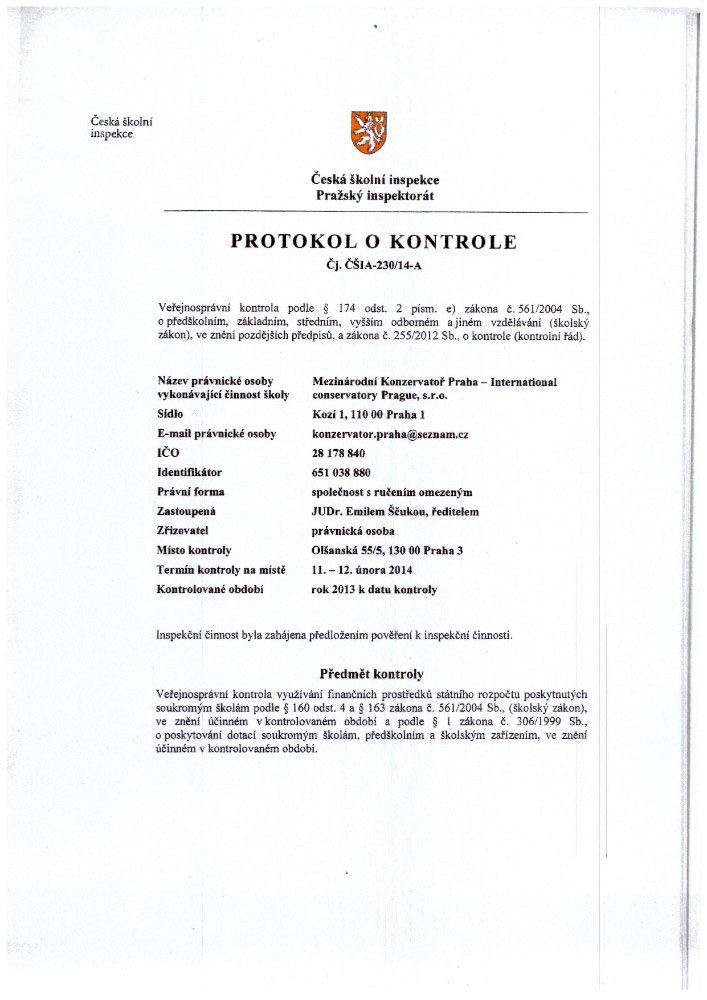 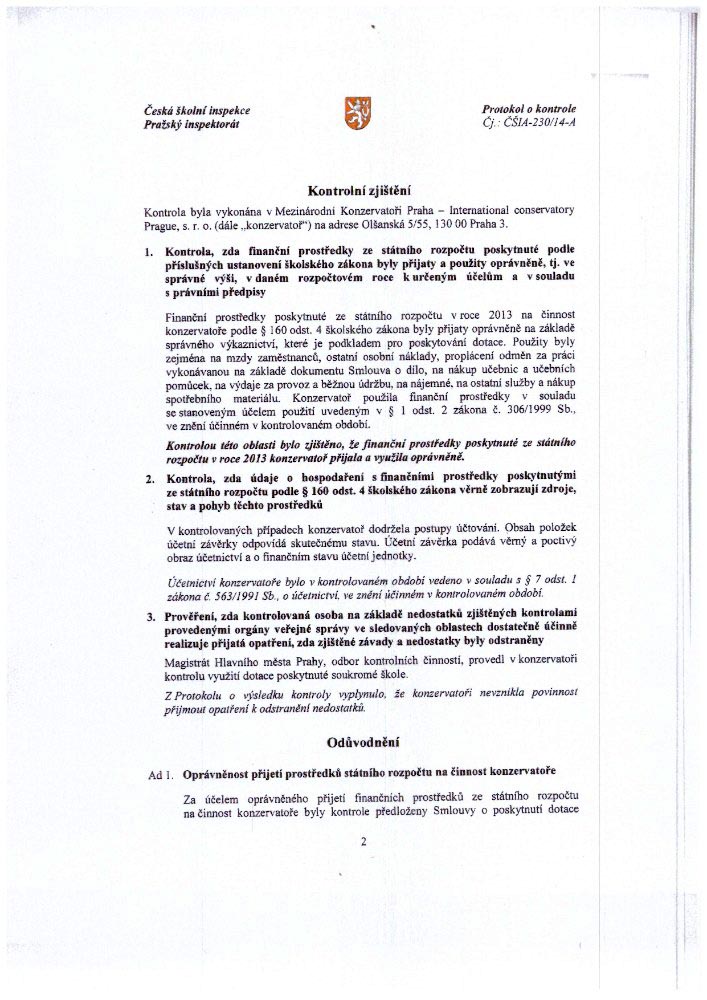 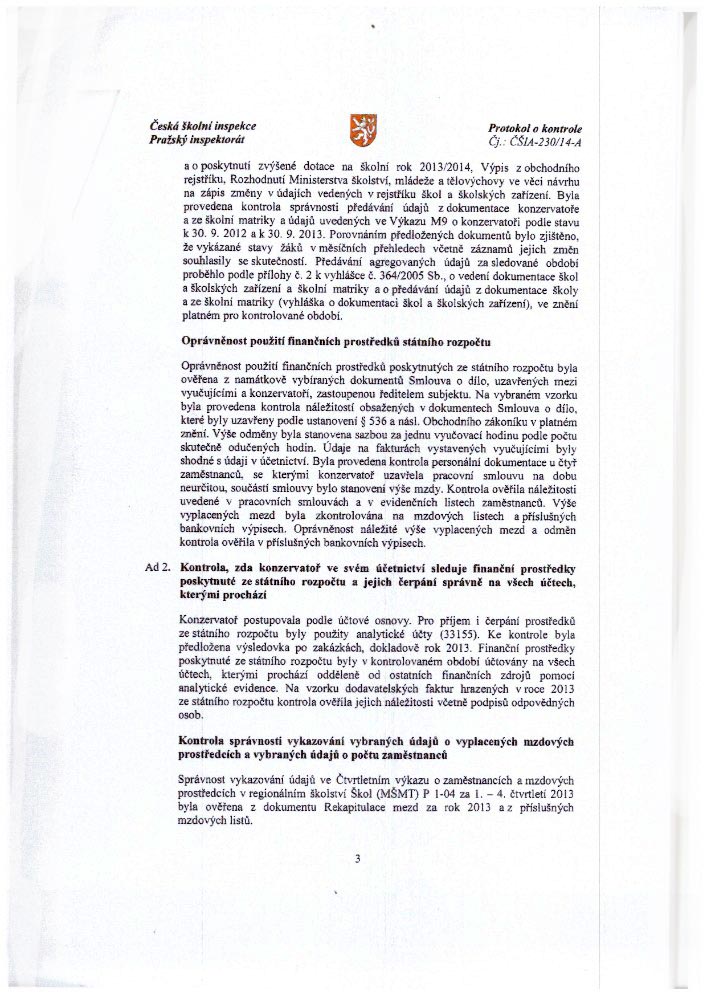 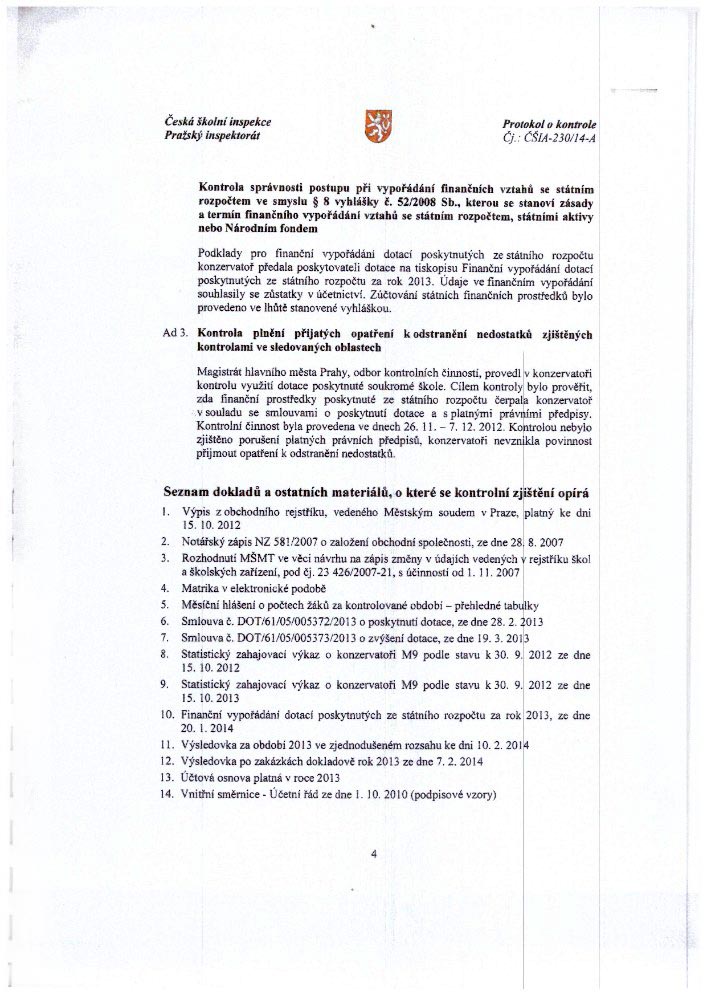 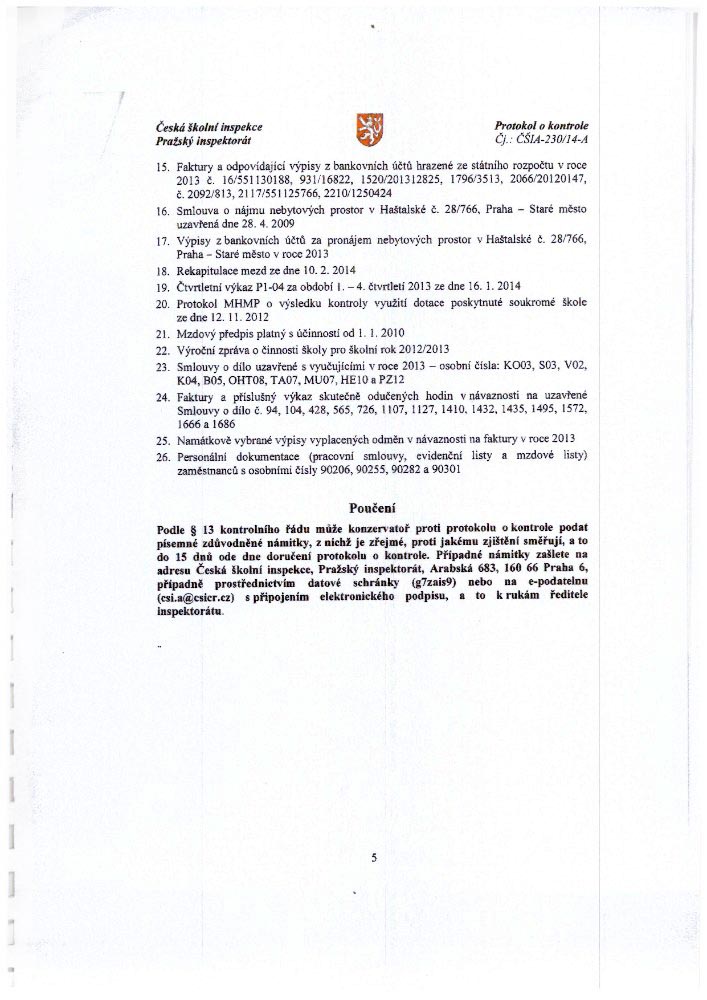 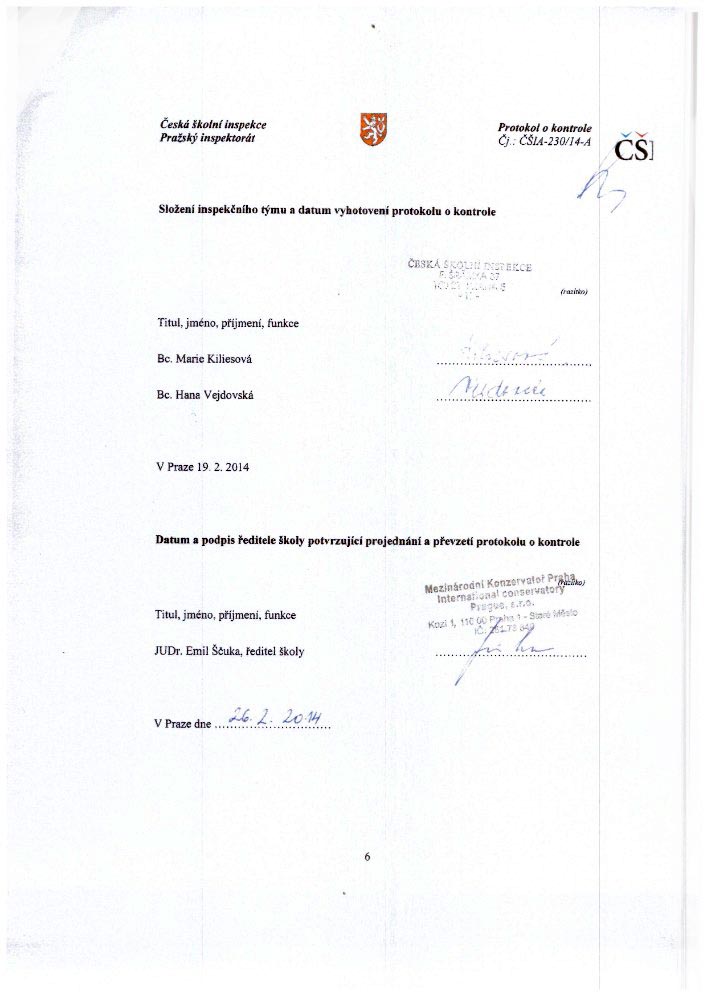 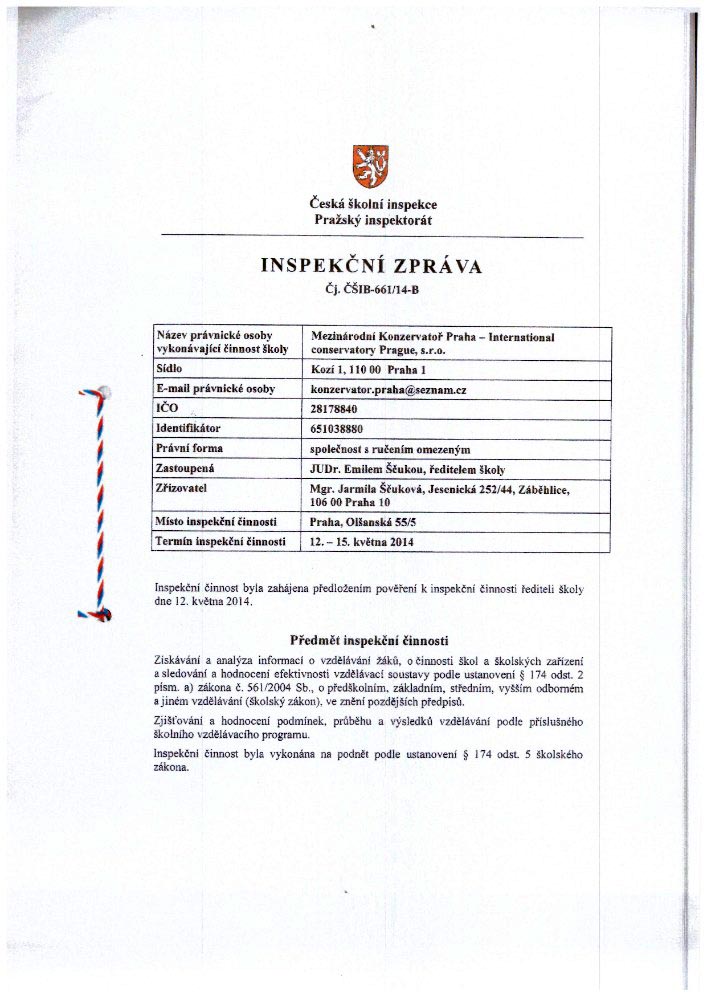 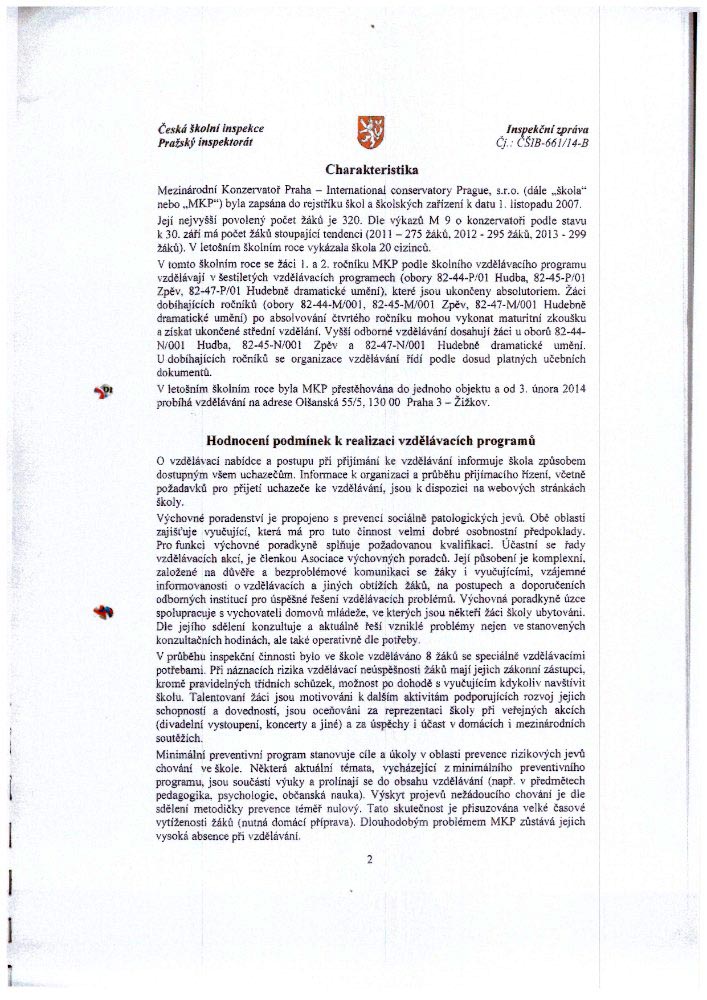 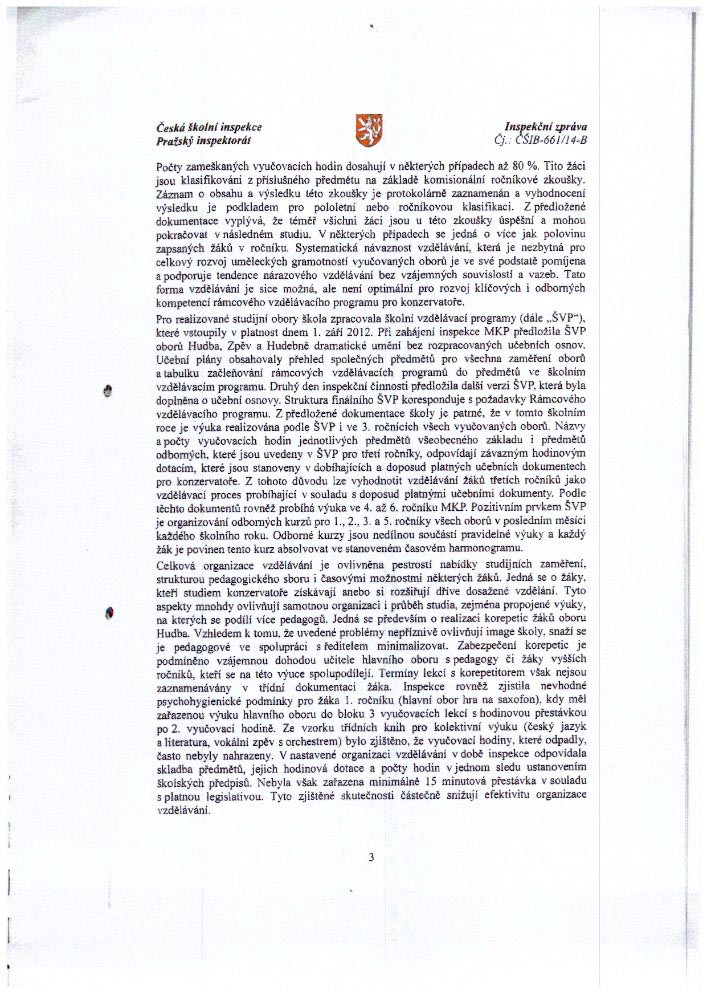 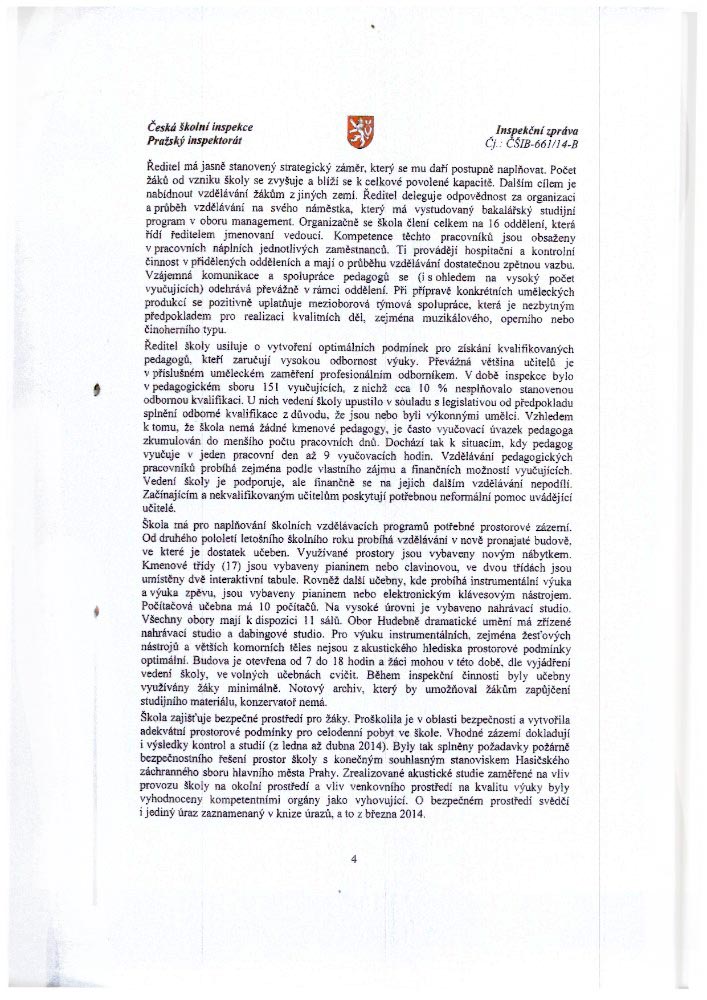 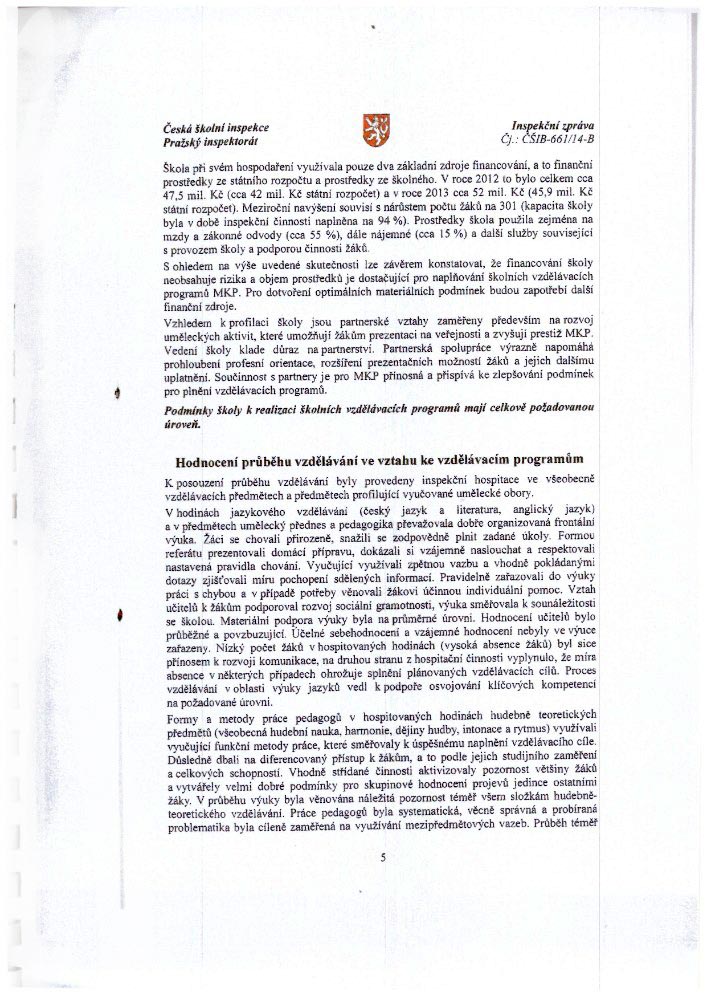 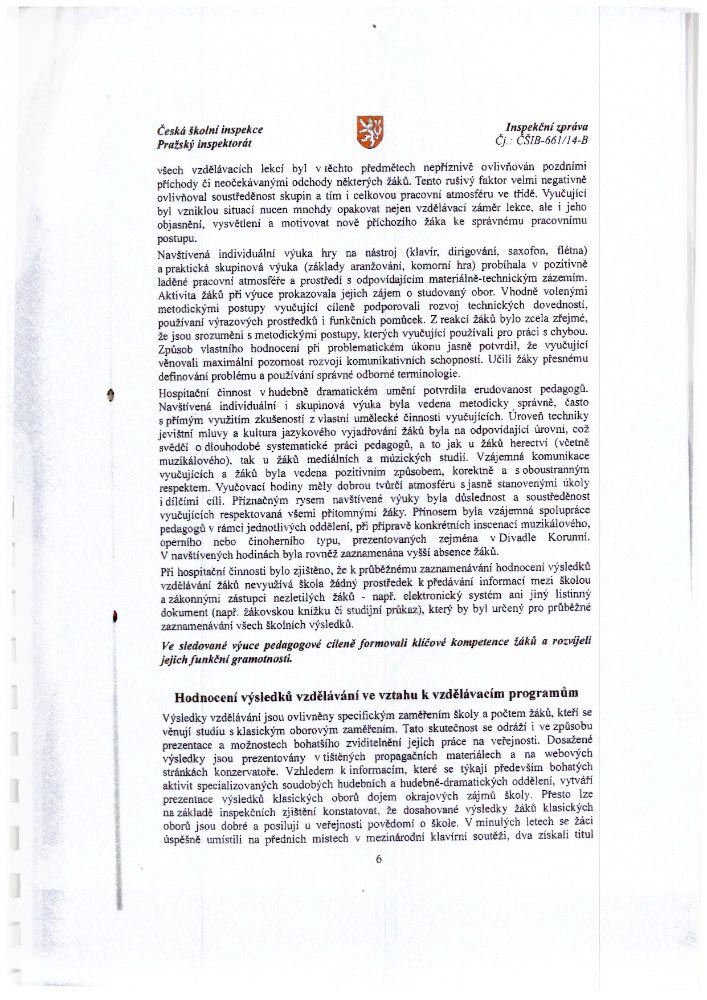 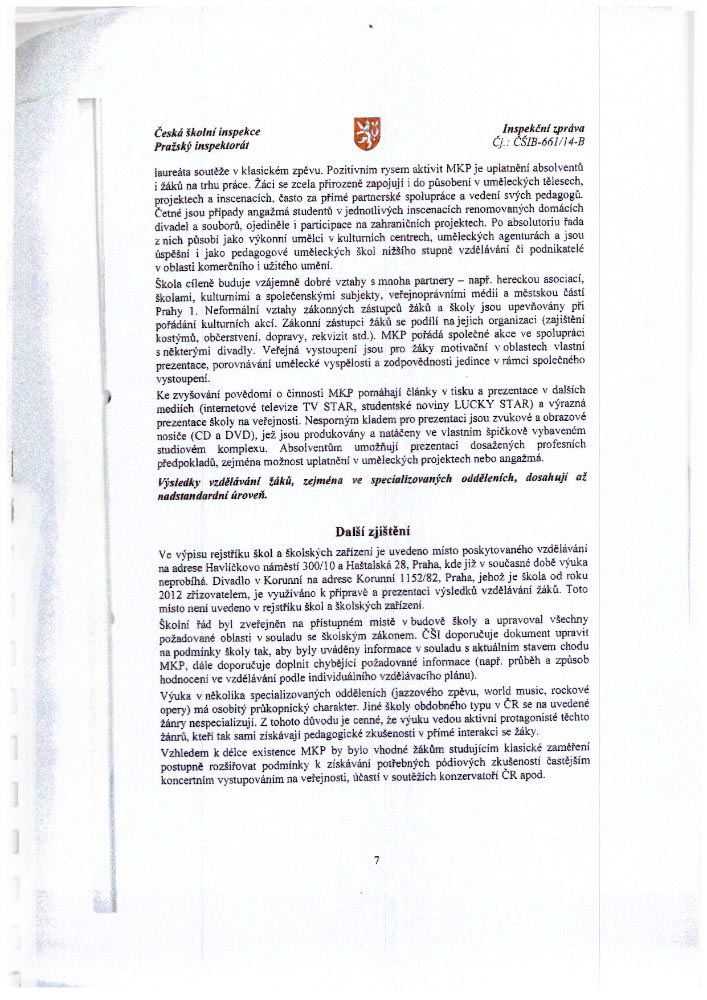 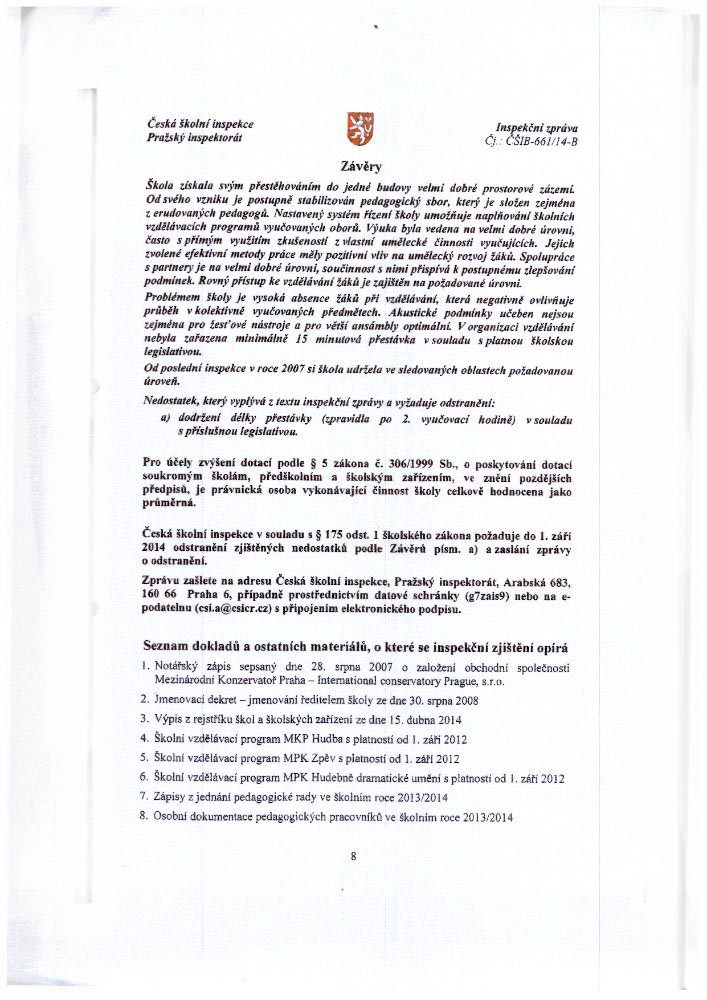 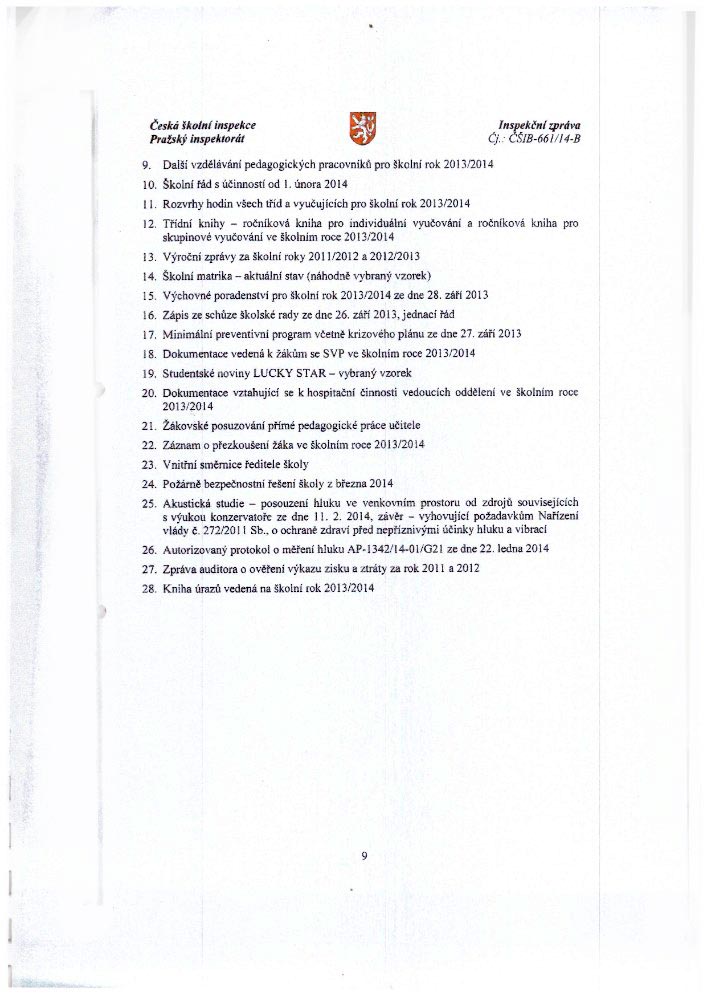 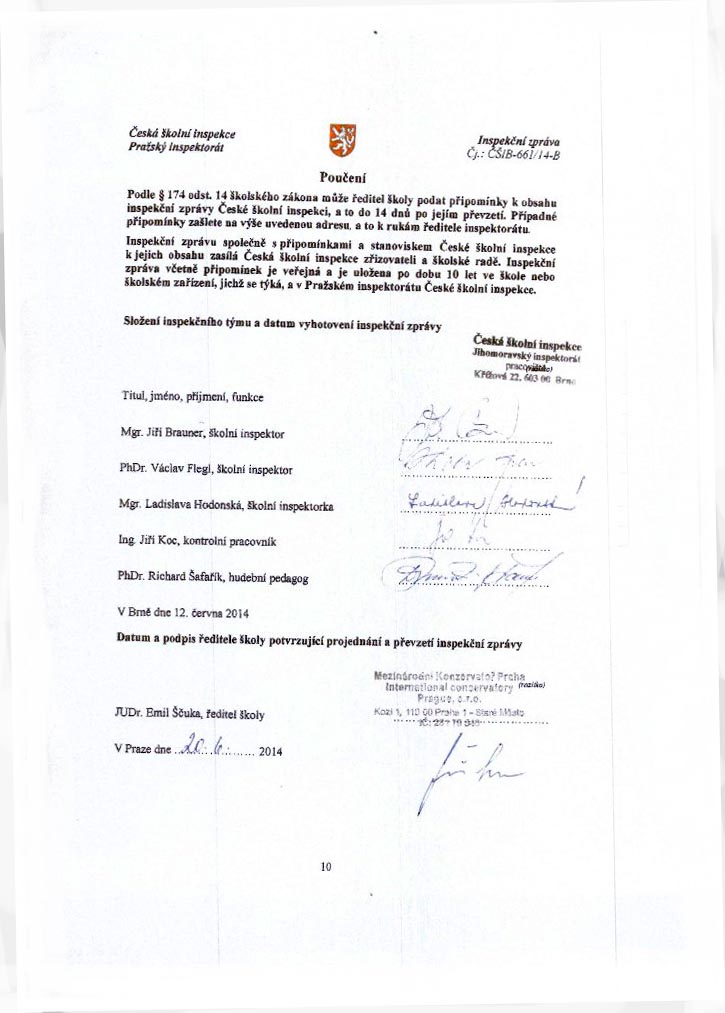 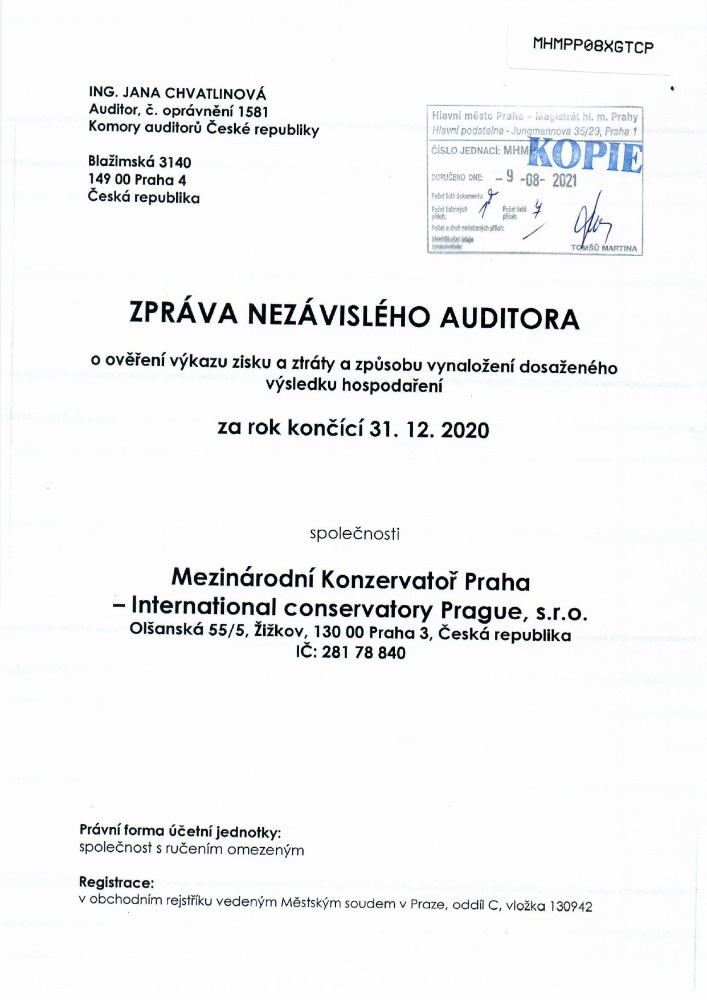 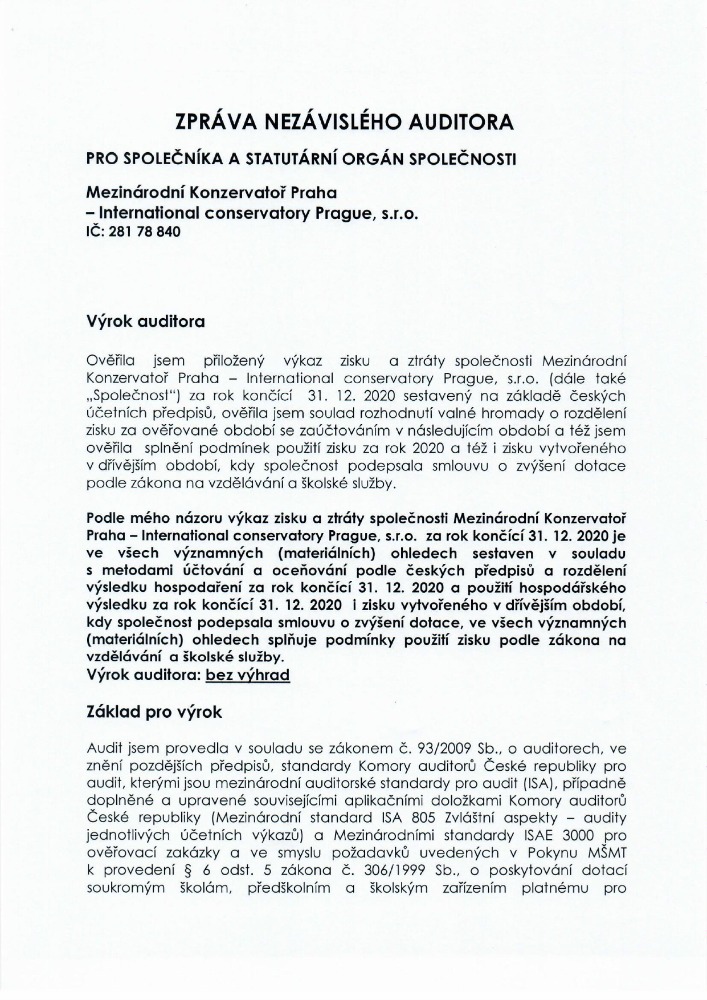 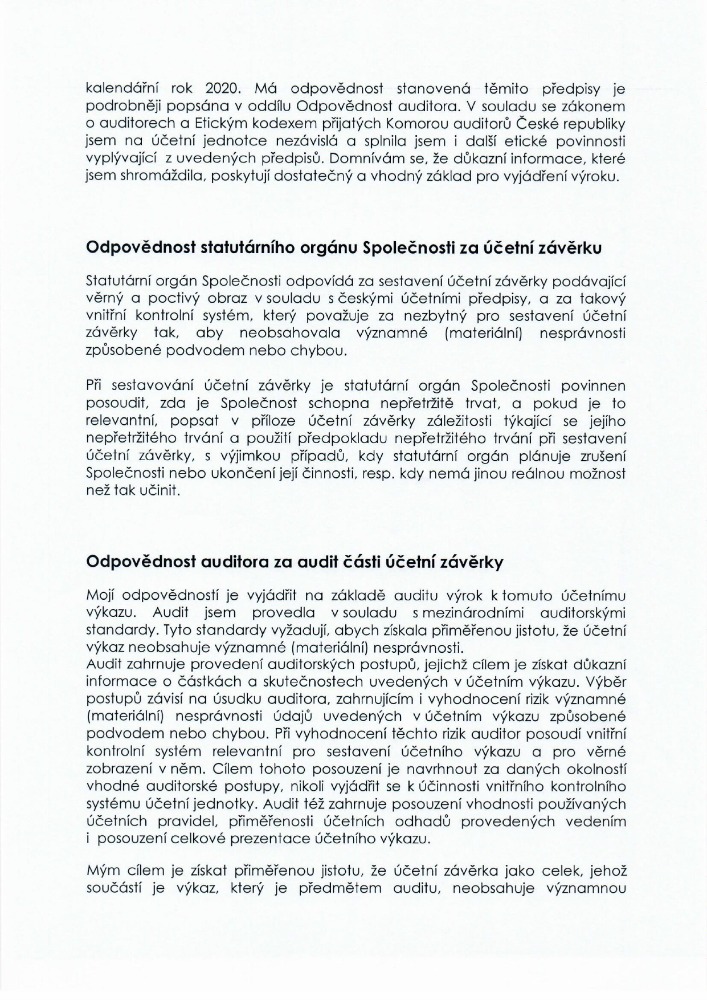 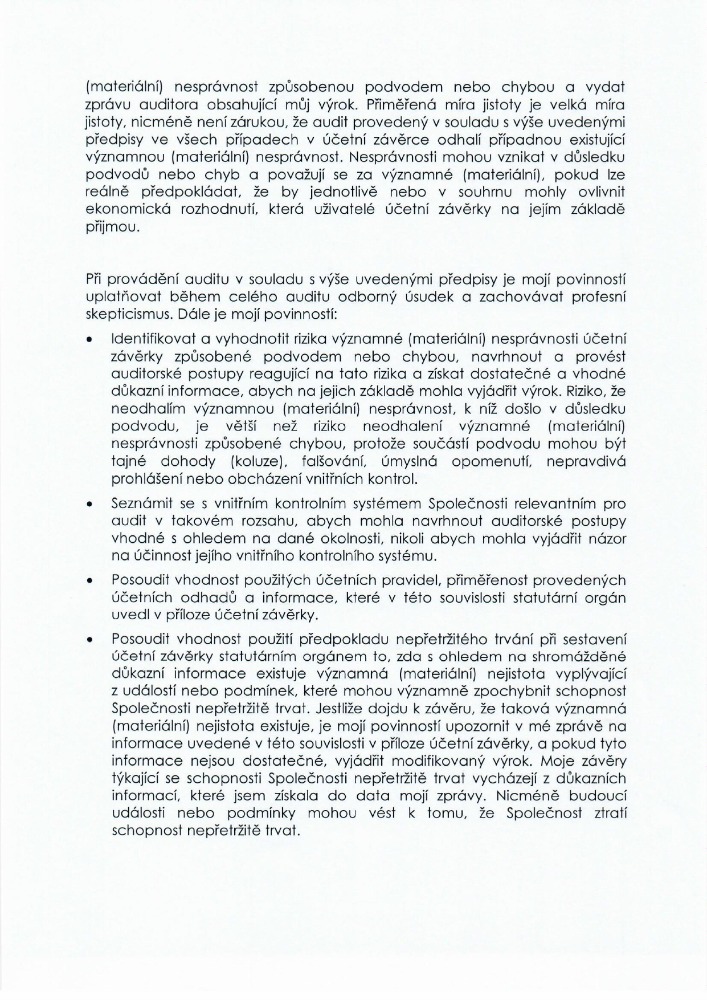 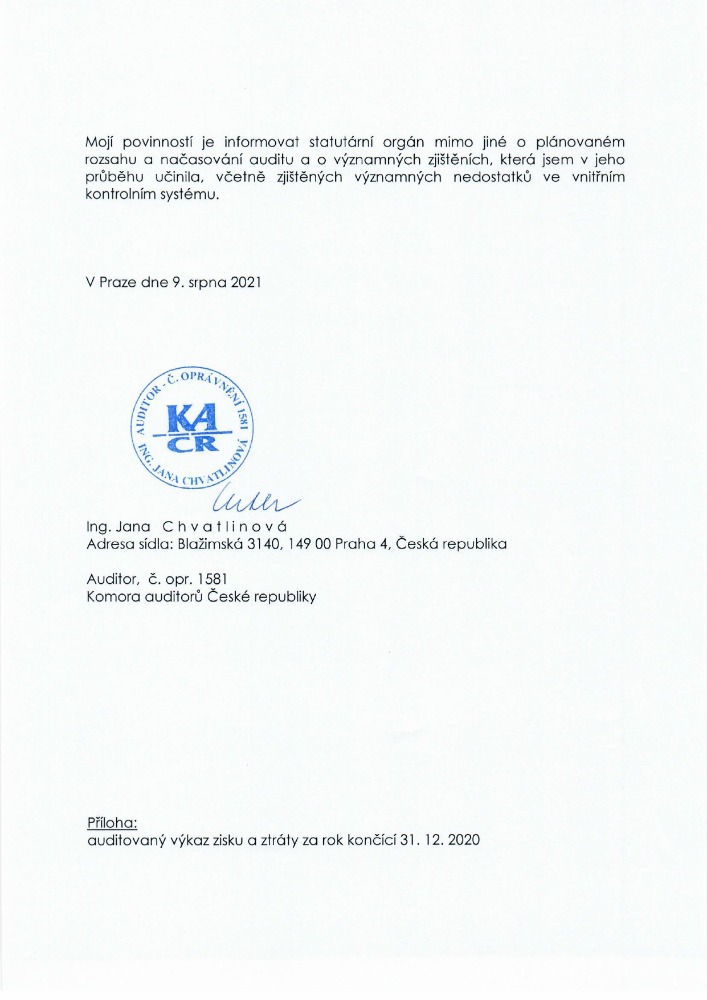 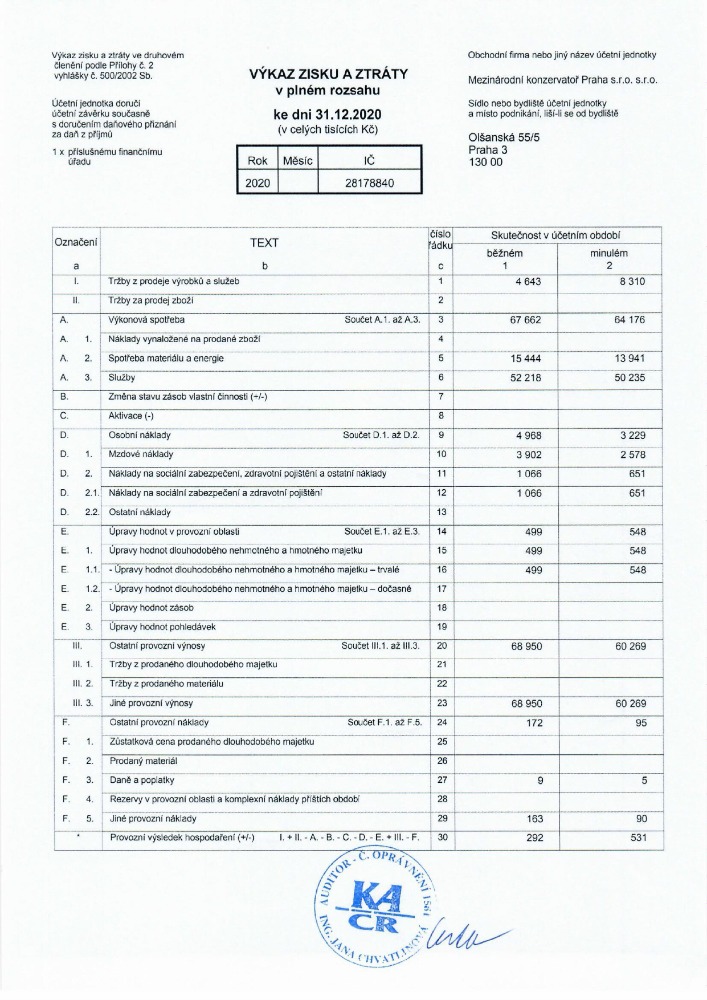 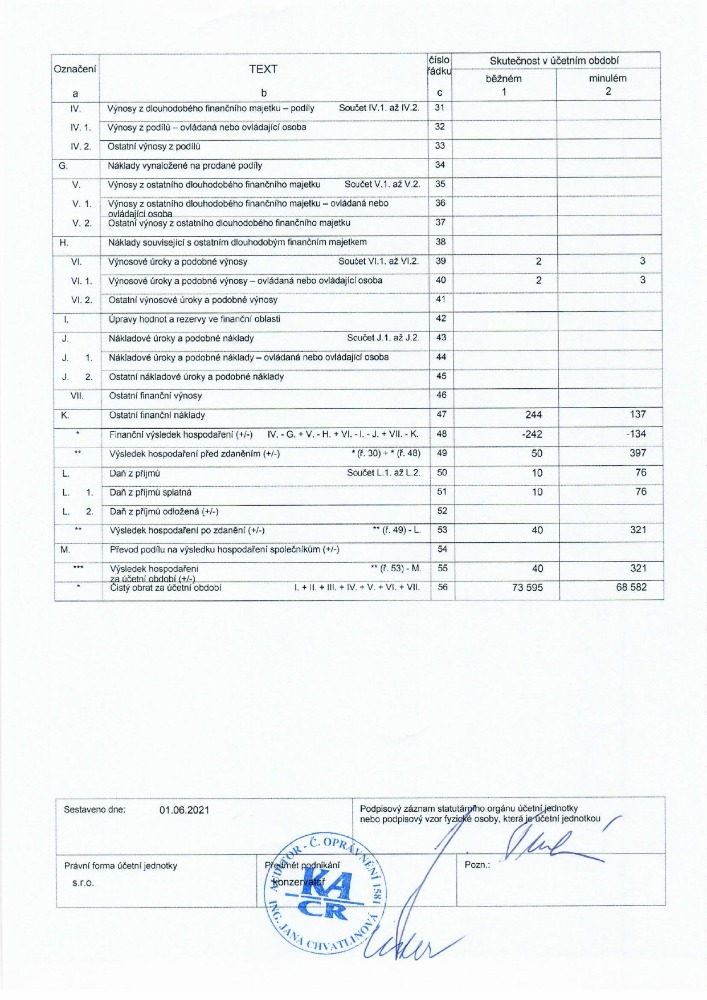 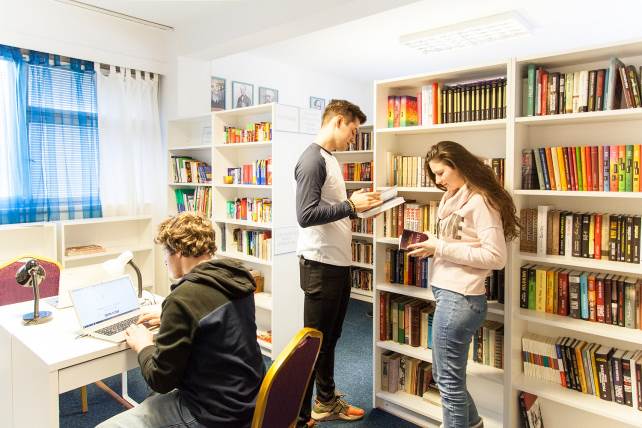 Knihovna MKP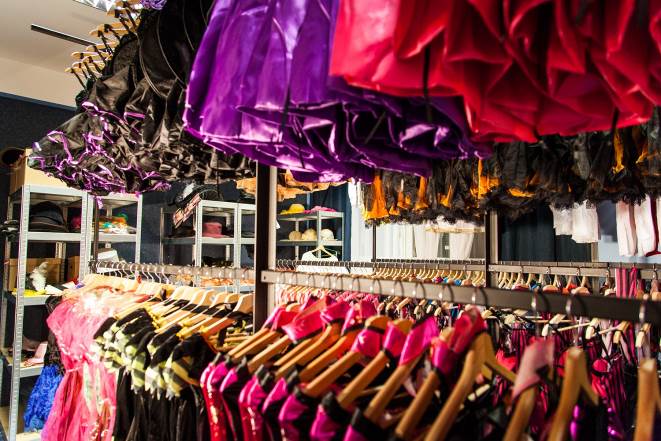 Fundus MKP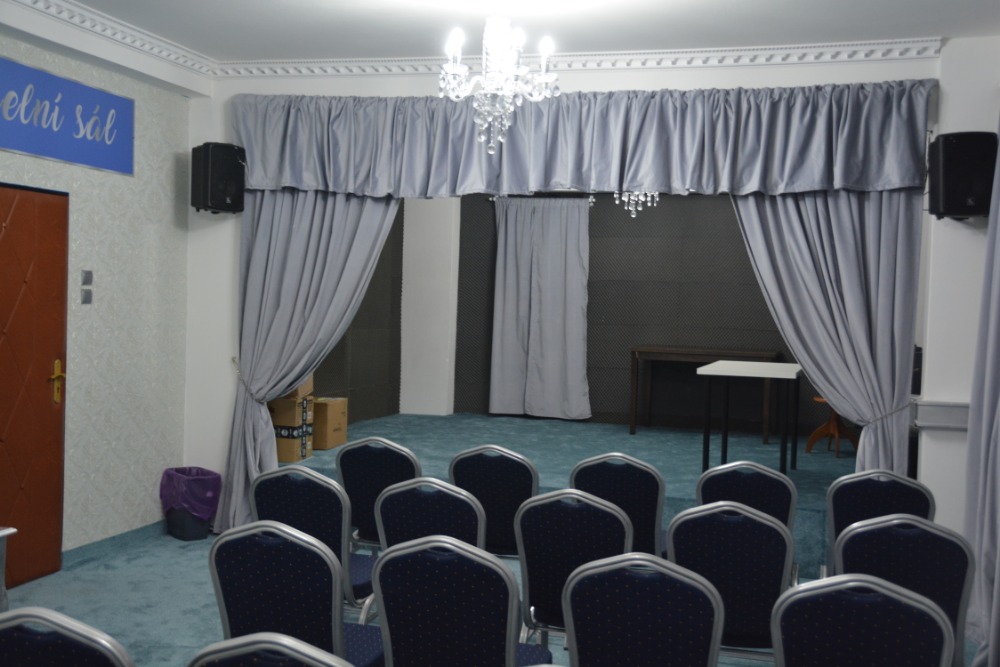 Stříbrný sál MKP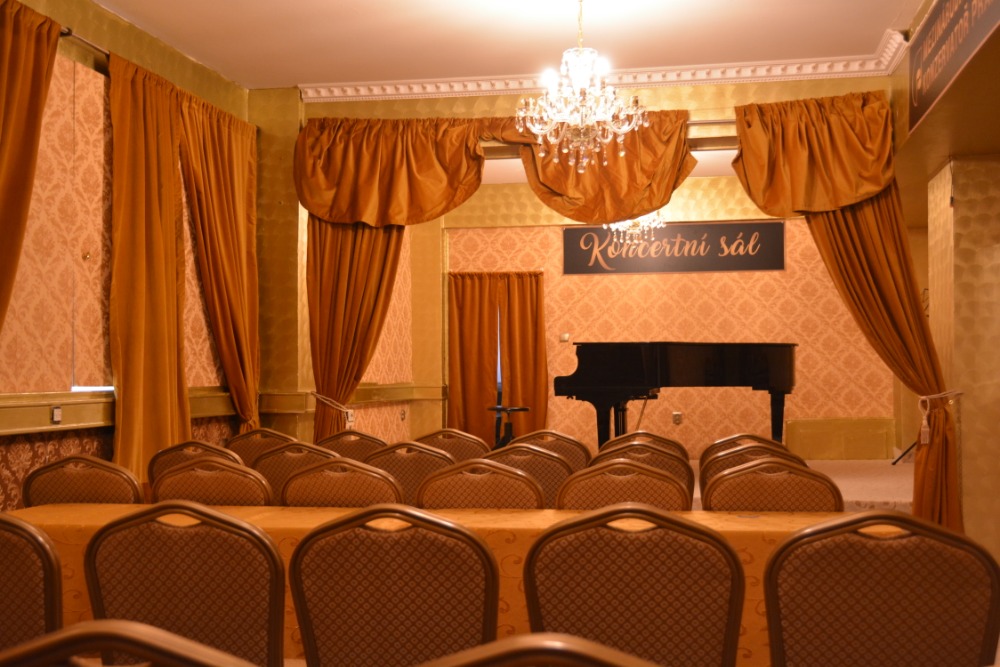 Zlatý sál MKP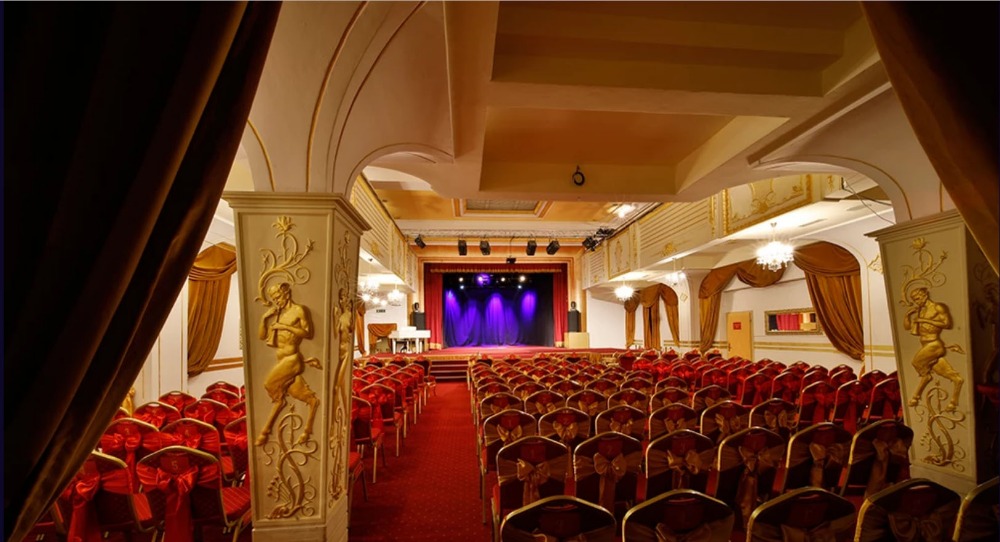 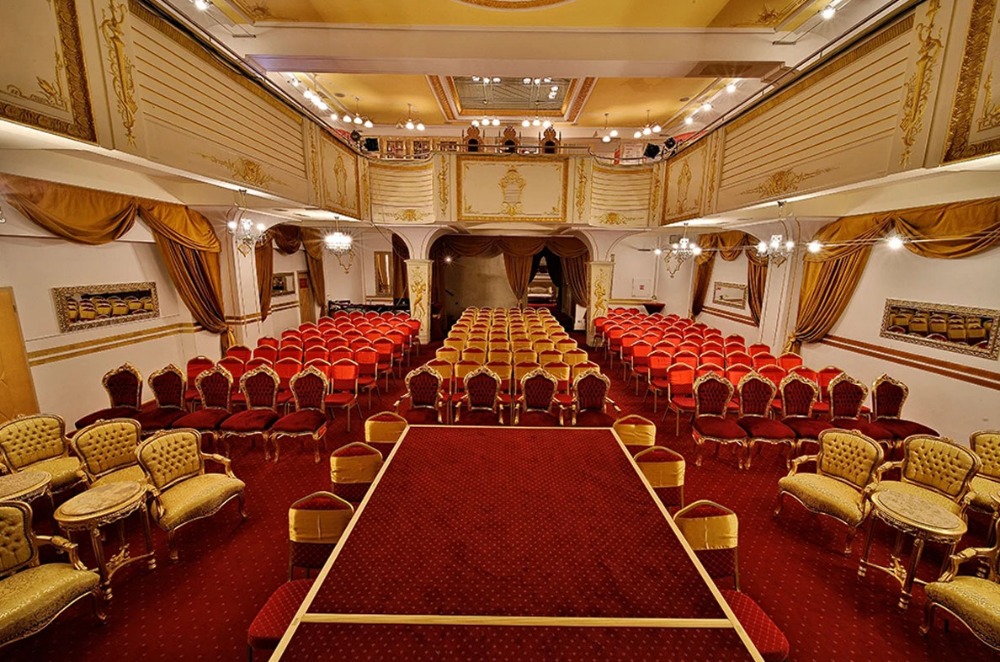 Divadlo Apollo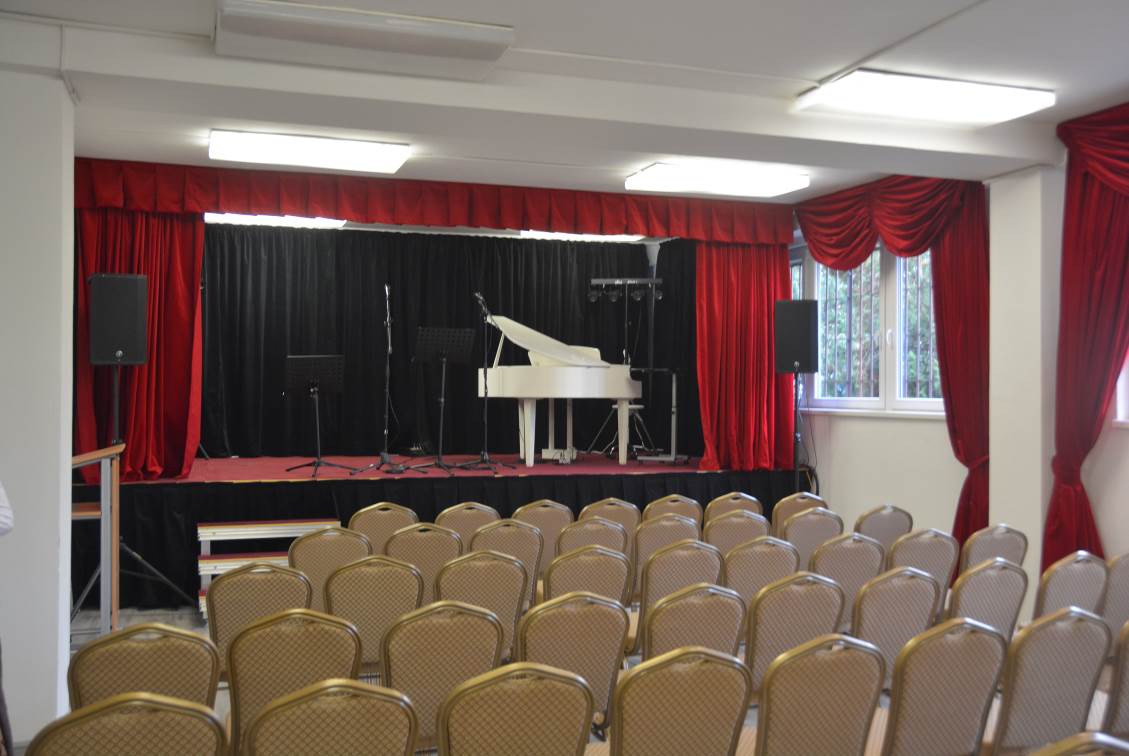 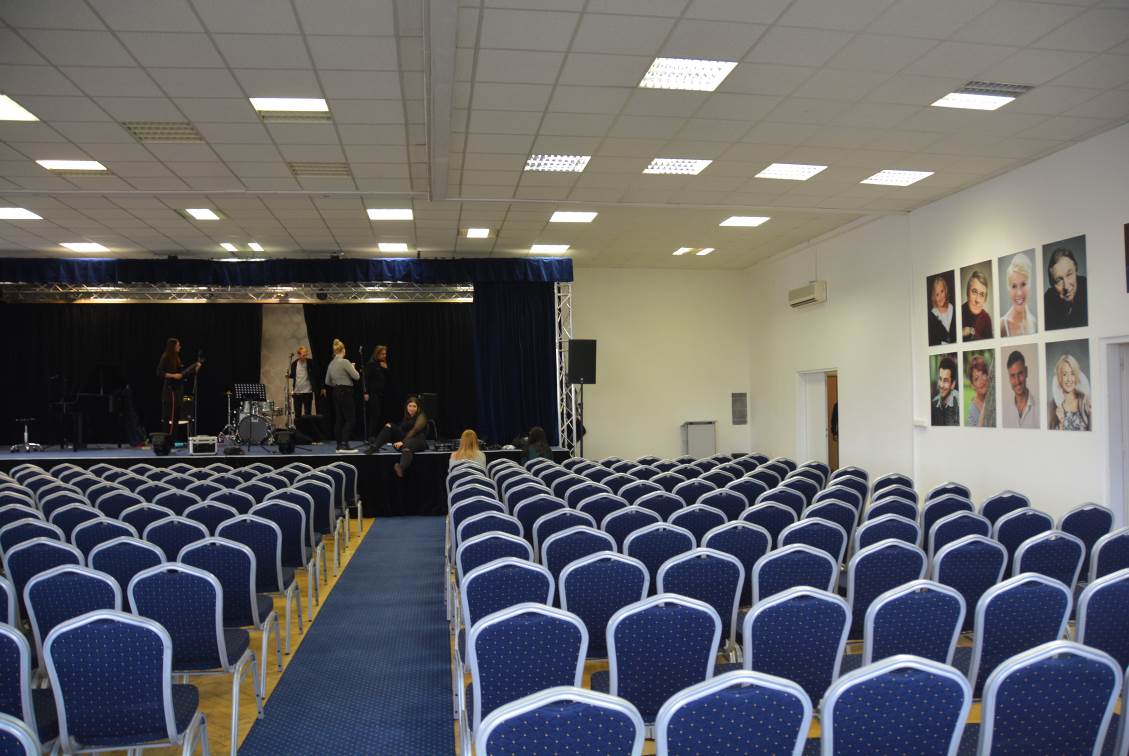 KD Star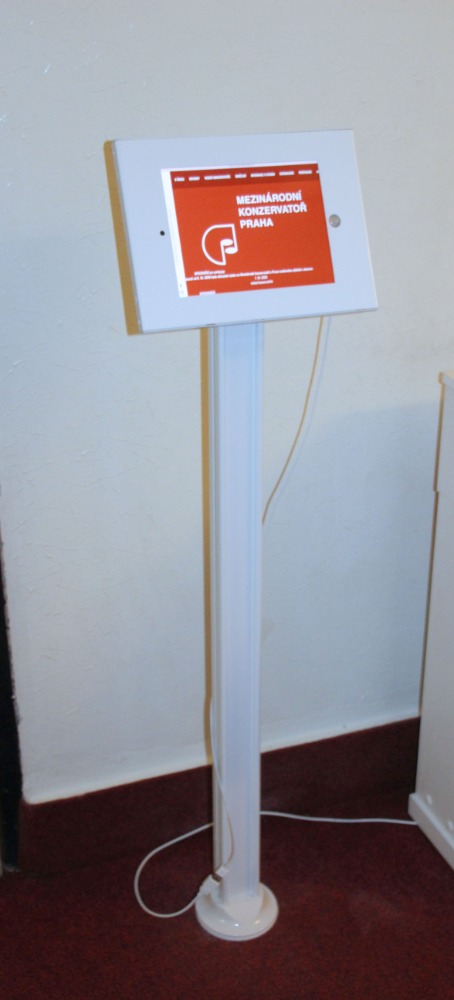 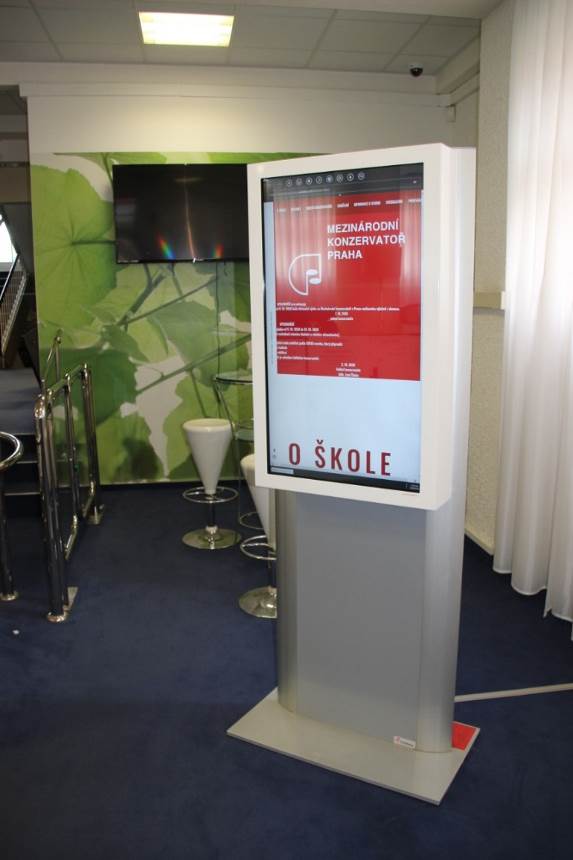 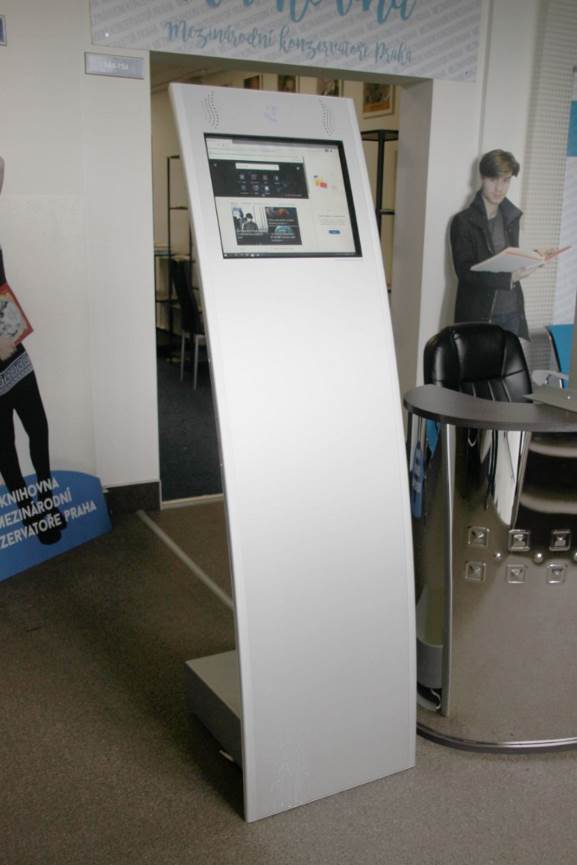 Příloha:  plakáty ke koncertům 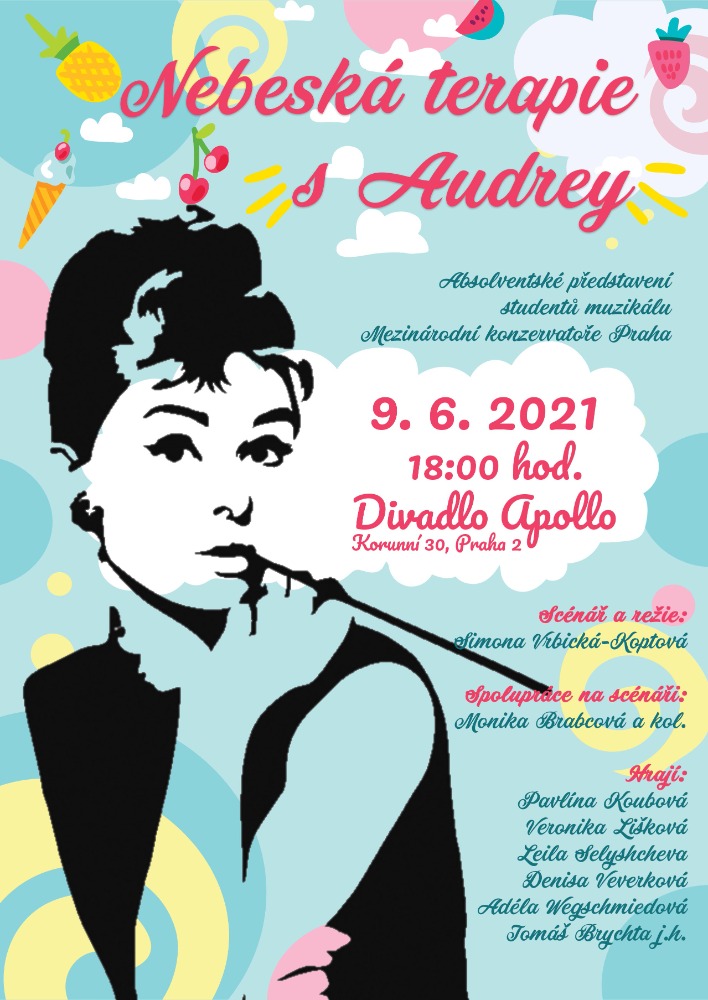 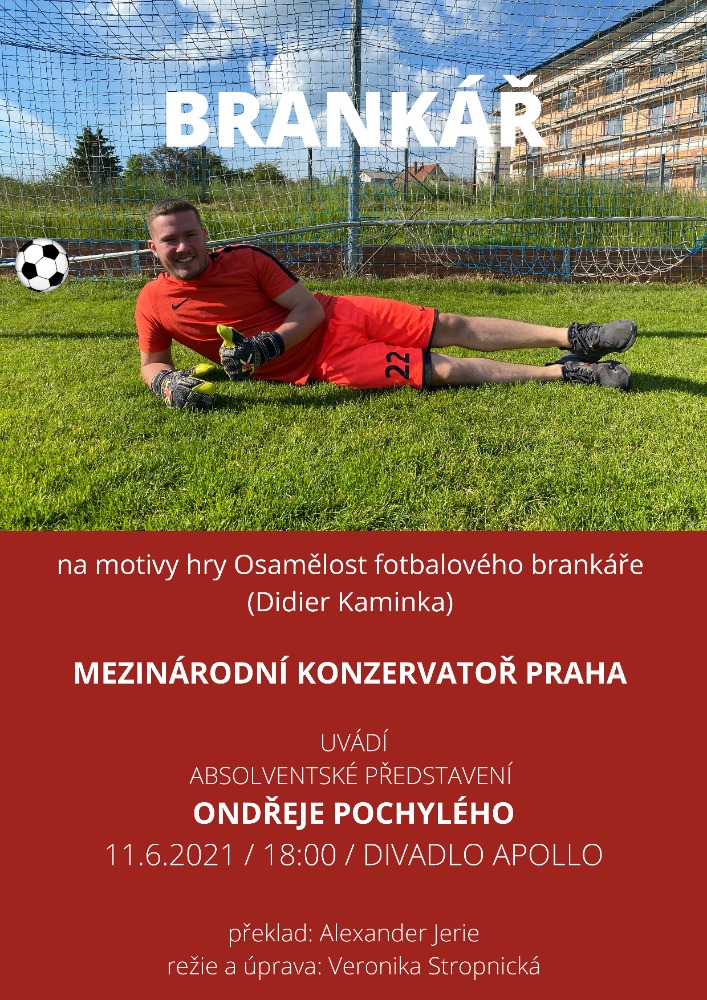 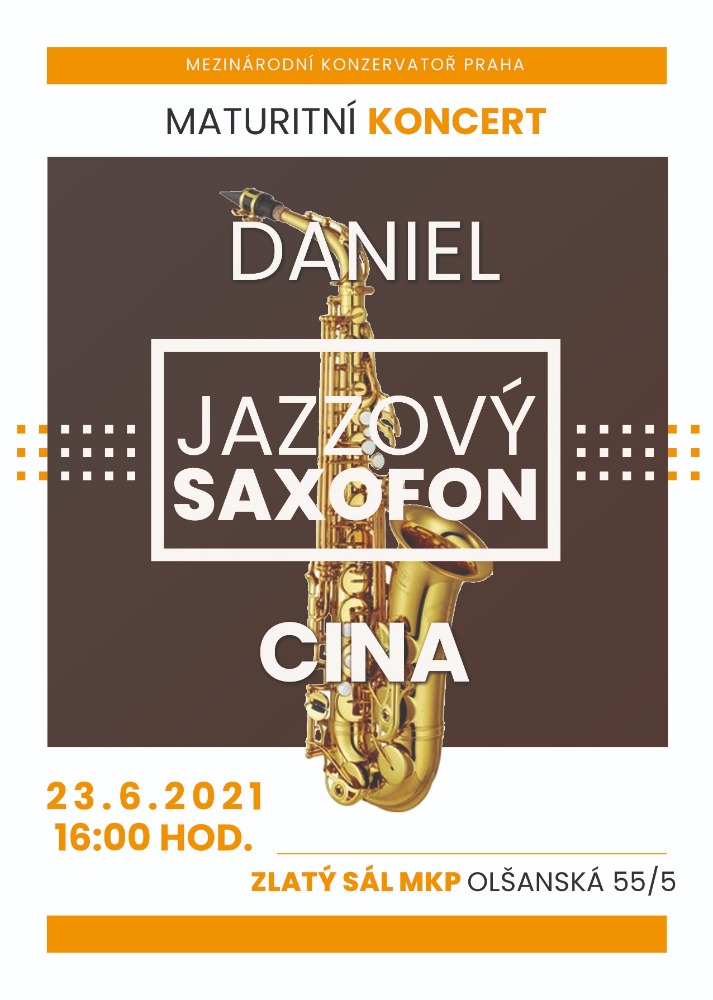 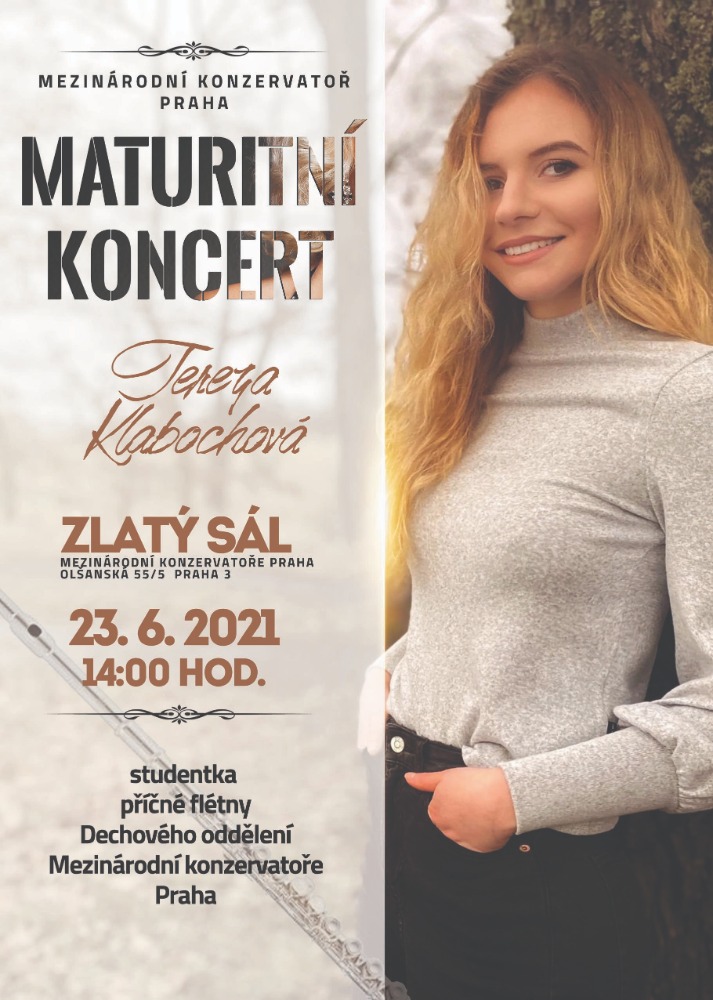 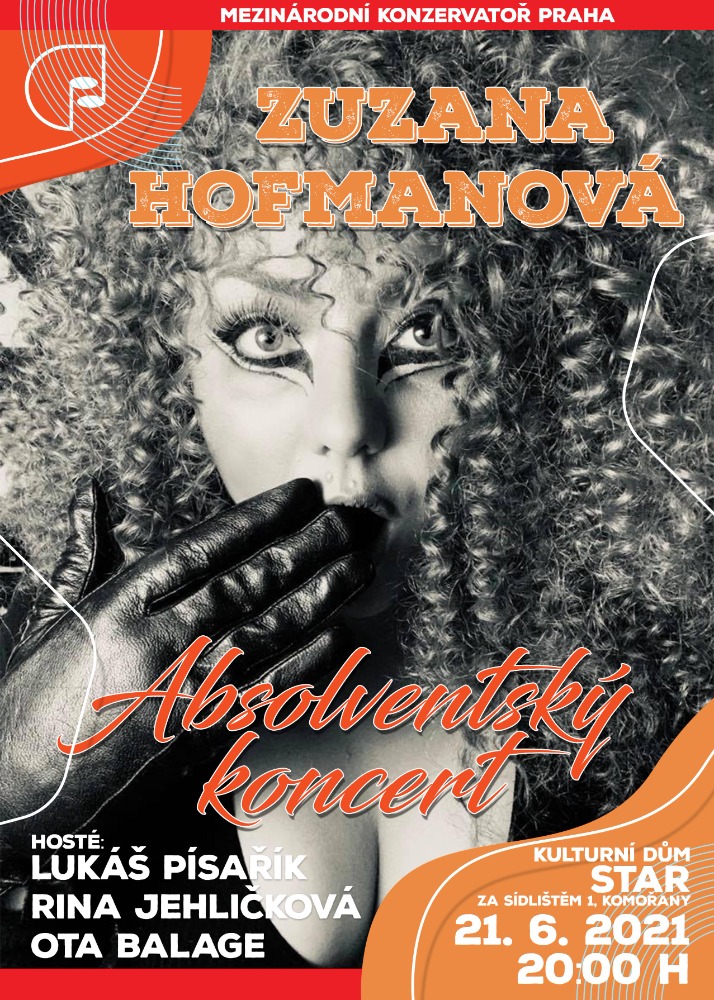 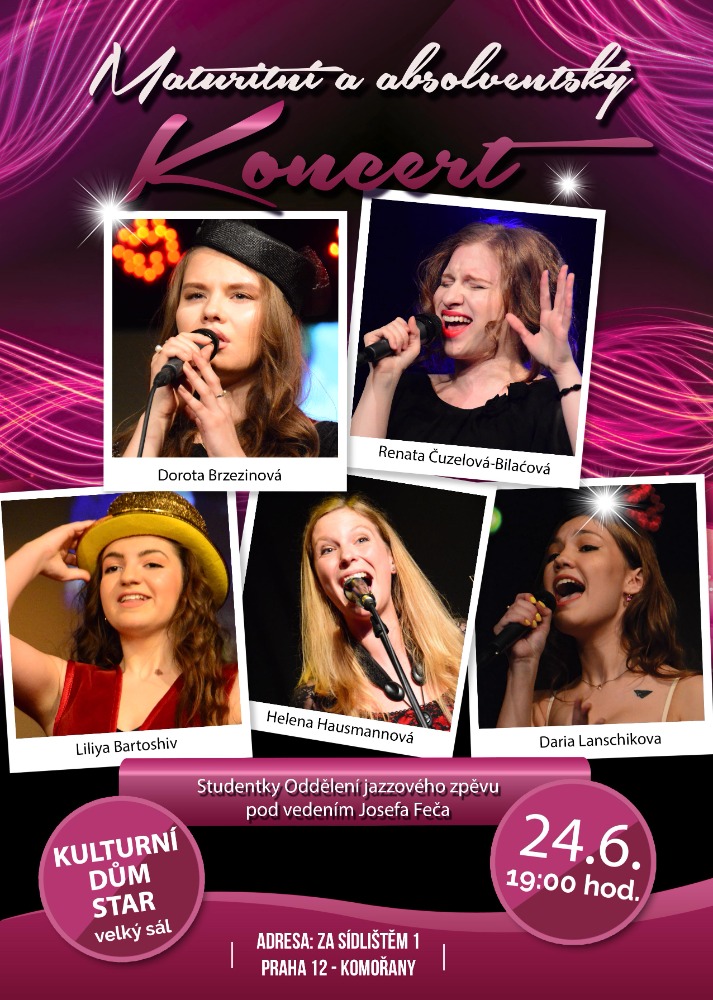 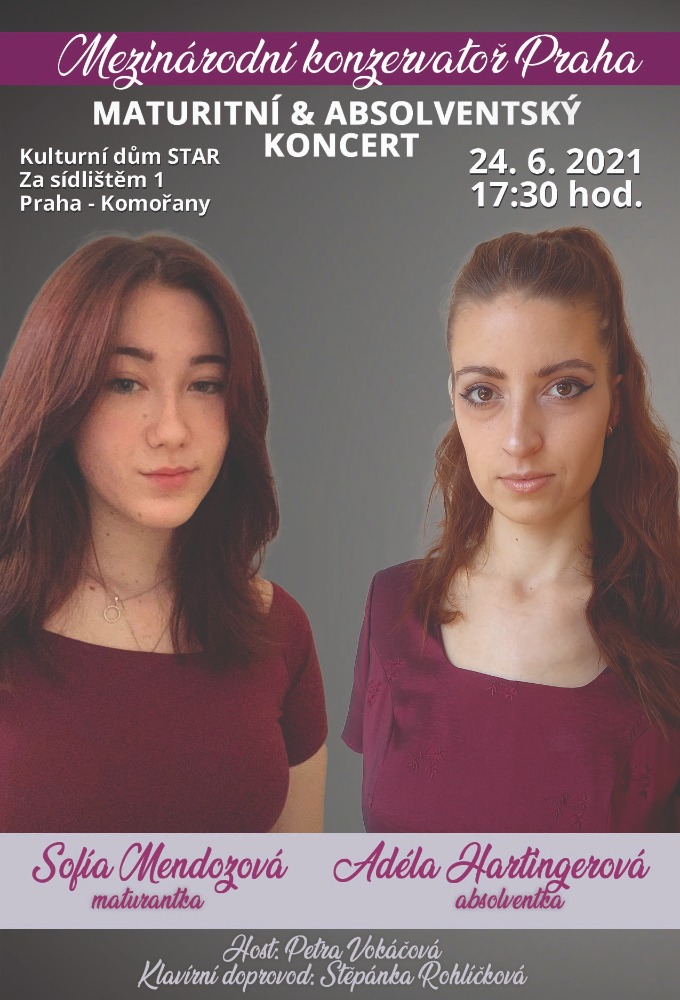 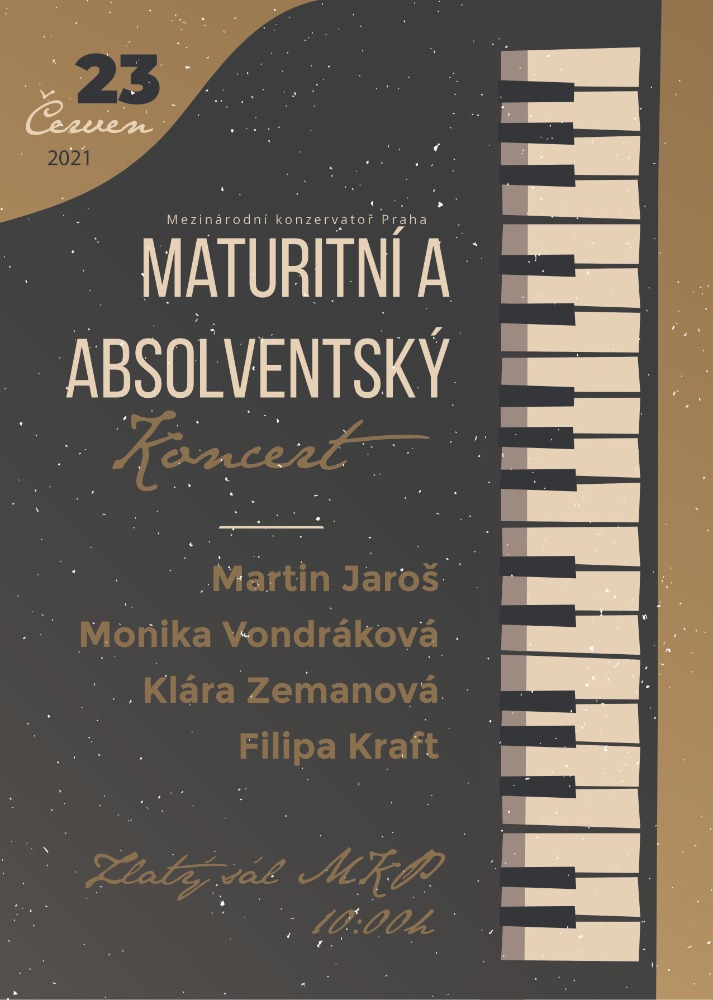 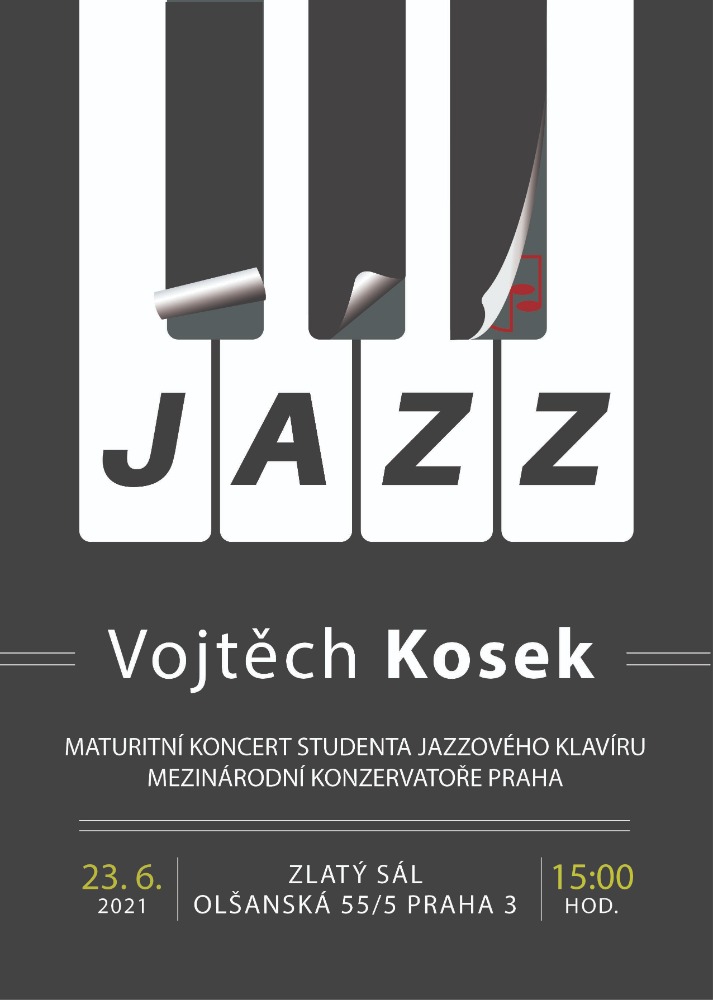 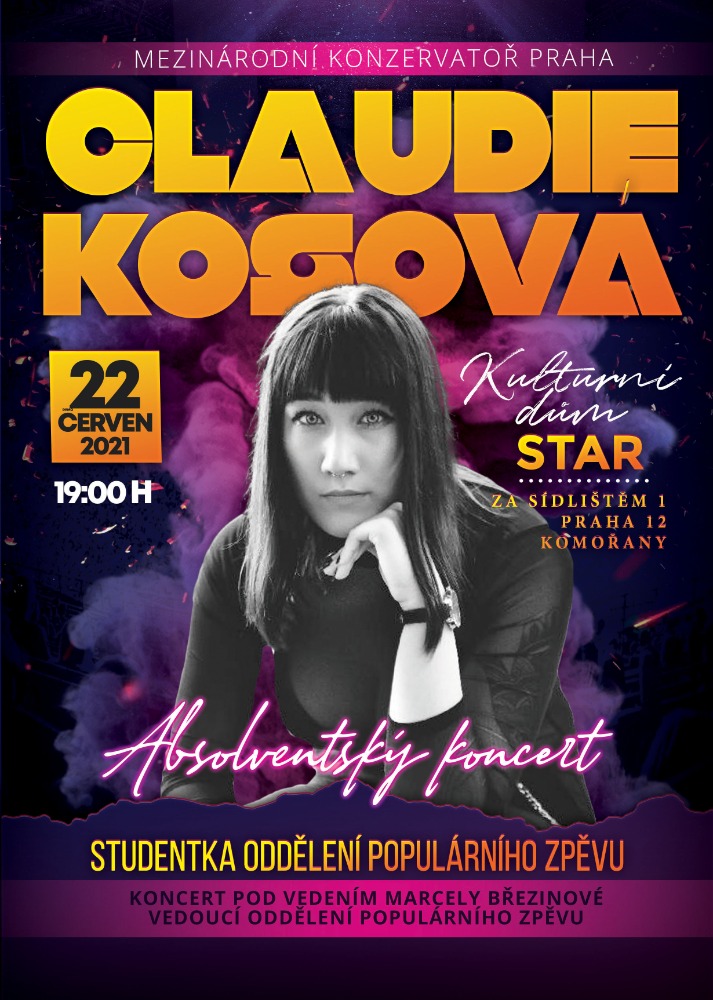 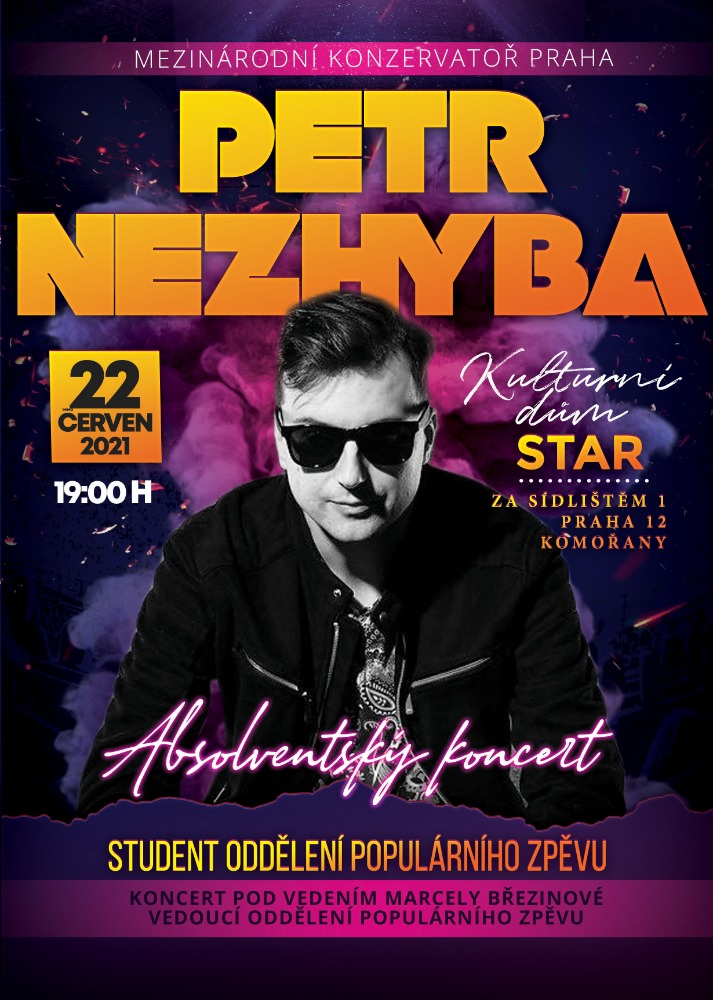 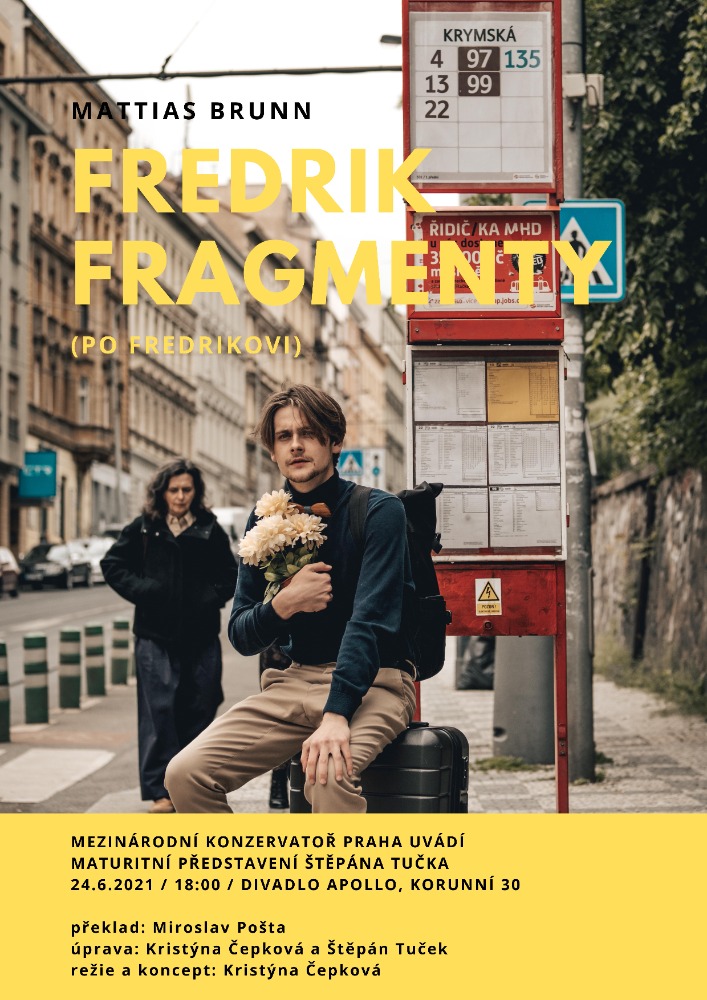 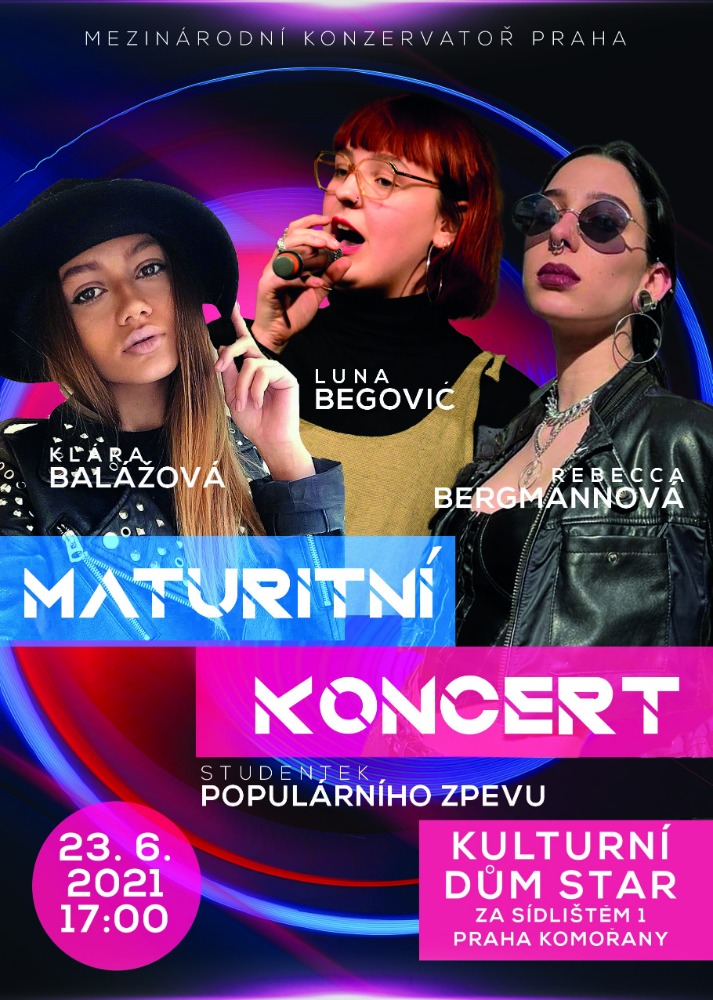 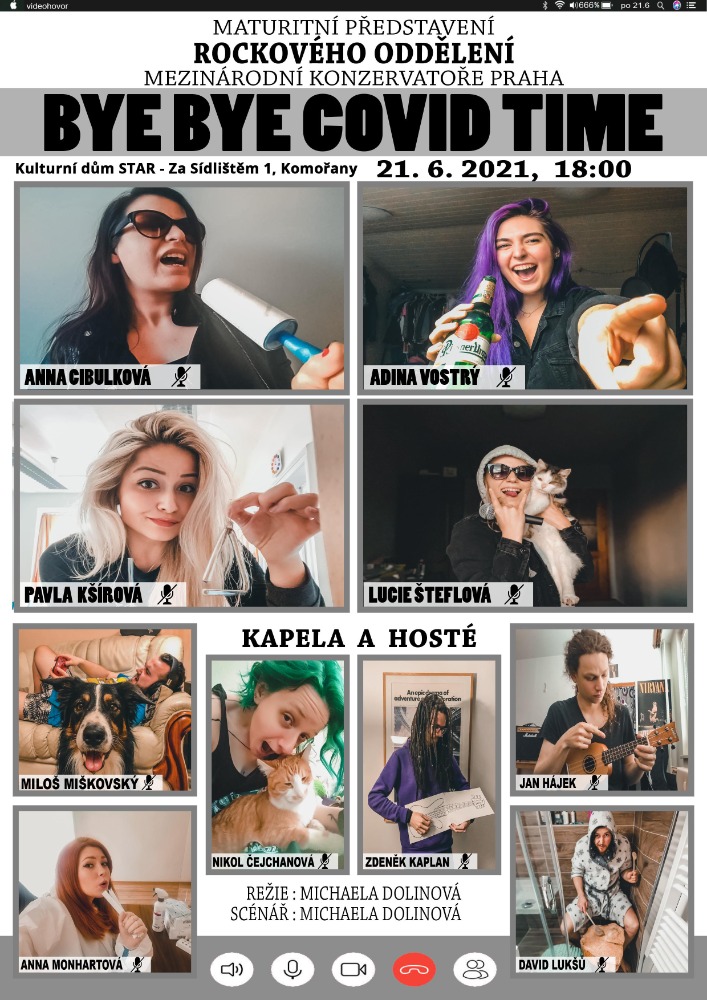 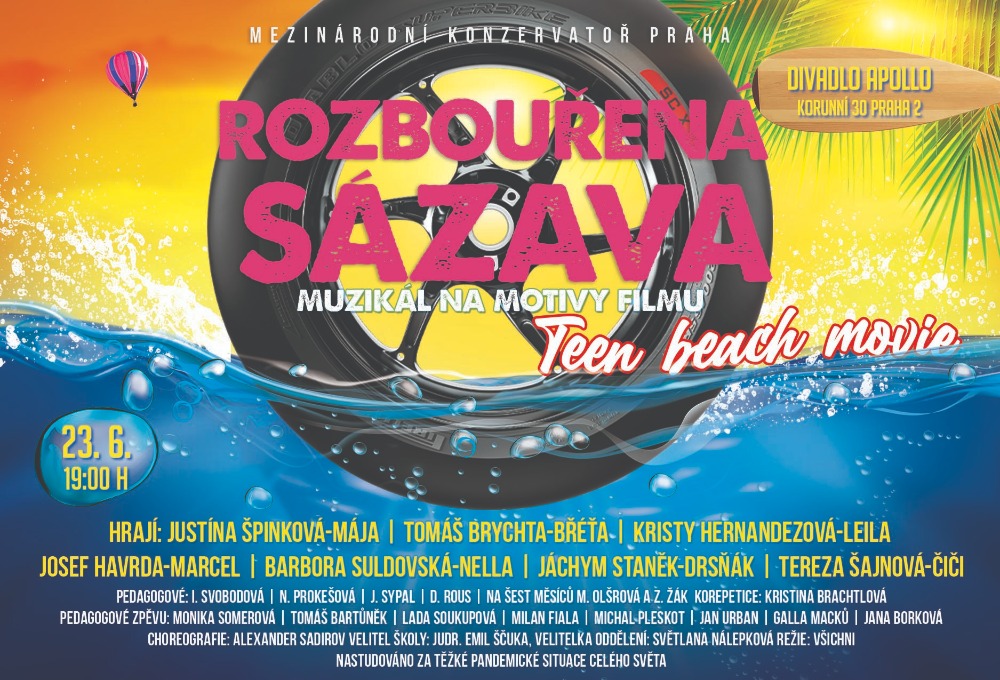 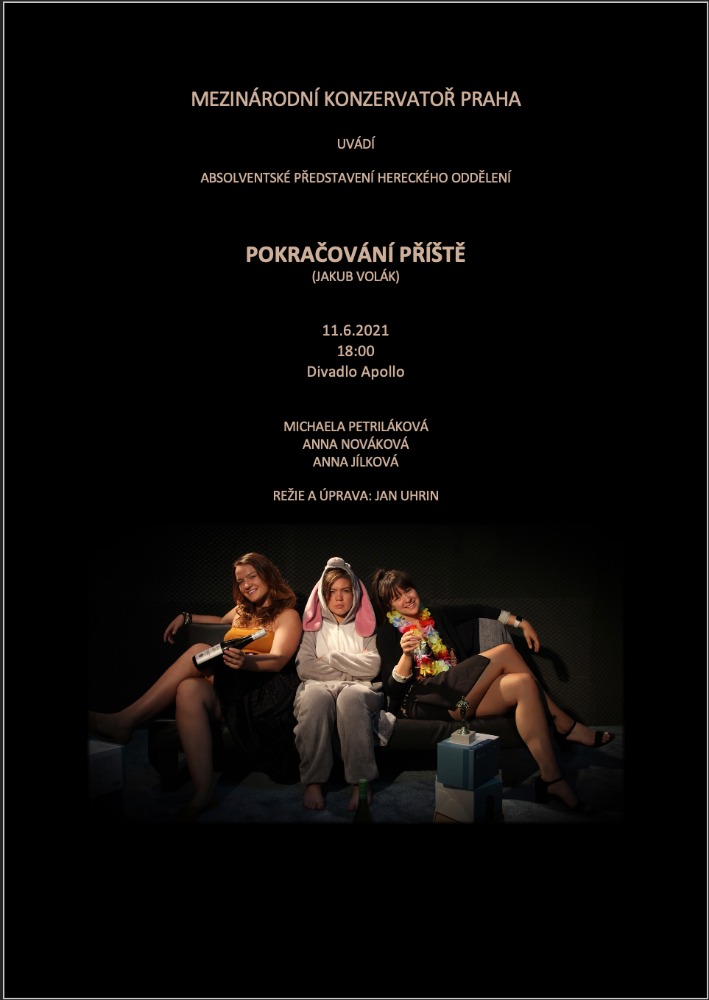 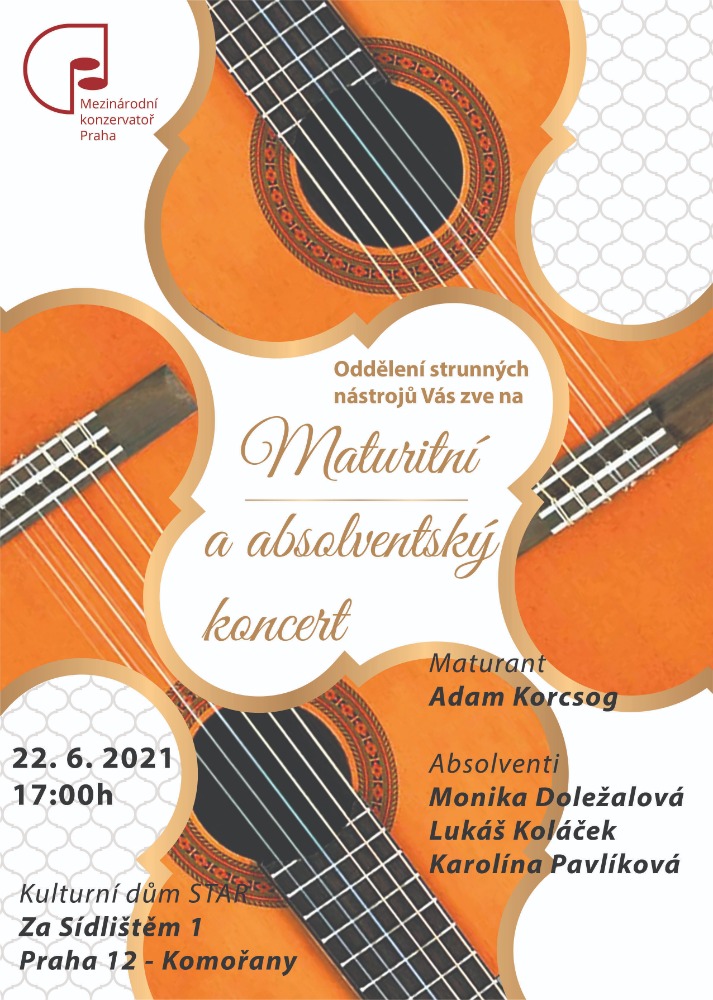 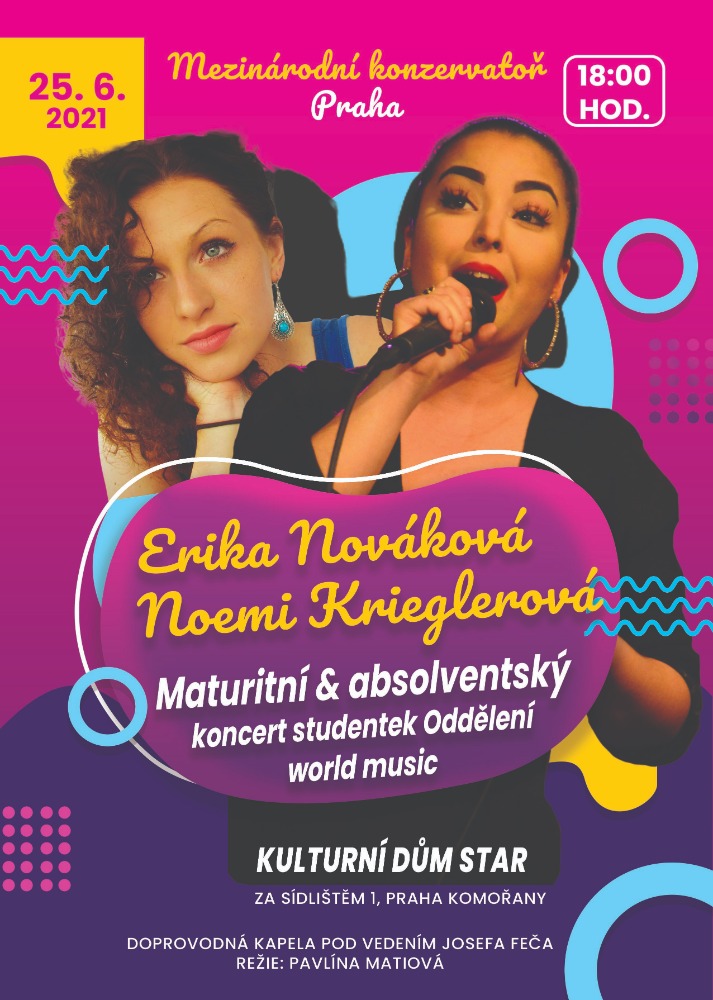 školakód název oboru / vzdělávacího programucílová kapacita oboru / programupoznámka (uveďte, pokud obor nebyl vyučován, je dobíhající atd.)MKP - 6 leté studium82-44-P/01Hudba120MKP - 6 leté studium82-45-P/01Zpěv120MKP - 6 leté studium82-47-P/01Hudebně dramatické umění180školaředitel a zástupce ředitele
fyzické osoby celkemředitel a zástupce ředitele
přepočtení na plně zaměstnanéinterní učitelé
fyzické osoby celkeminterní učitelé
přepočtení na plně zaměstnanéexterní učitelé 
fyzické osoby celkemexterní učitelé
přepočtení na plně zaměstnanépedagogičtí pracovnícifyzické osoby celkempedagogičtí pracovnícipřepočtení na plně zaměstnané celkem546,56,5197,5197,5204204školapočet pedagogických pracovníkůpočet pedagogických pracovníkůcelkem % z celkového počtu pedagogických pracovníkůMKP  kvalifikovaných198                     97,06MKP  nekvalifikovaných62,94počet učitelů cizích jazykůpočet učitelů cizích jazykůcelkem (fyzické osoby)počet učitelů cizích jazykůpočet učitelů cizích jazyků                           7z tohos odbornou kvalifikací (dle zákona o ped. prac.)                           5z tohobez odborné kvalifikace (dle zákona o ped. prac.)                           1z tohorodilý mluvčí                           1fyzické osoby celkempřepočtení na plně zaměstnané5,615,61Jméno pedagogaPředměty, které pedagog vyučujeTereza Indráková pohybZuzana Bydžovská herectvíFrantišek Skřípek herectví, umělecký přednesJaroslava Tvrzníkováherectví, her. a jev. praxeRoman HájekherectvíRenée Nachtigallovázpěv, ansámblový zpěvJarmila Žilkovázpěv, ansámblový zpěvMonika Brabcovámetodika hlavního oboru, základy dramaturgie a scénografieJan UhrinherectvíPetr JeřábekherectvíVojtěch AdamčíkPovinný klavírDaniela ZálešákováVyučovací praxeJméno pedagogaPředměty, které pedagog vyučujeMarcela BřezinováInterpretaceZuzana SlezákováHLOJana FeriováHLOMartina BalogováInterpretace, Práce ve studiuErika FečováHLO + vokálový zpěvMarie ŠlehoferováHLOKamila NývltováInterpretaceStili DimitrovaHLOLukáš KumprichtJiří Rajniš        Richard TesaříkSvětlana NálepkováIlona VozničkováEdita Čechová-MakovcováMichaela DolinováBarbora LeierováRadka Stupková     Tomáš Živor           Ondřej Valenta       Alena Tichá            HLOHLOHLO a InterpretaceChansonHLOHLOZáklady herectvíJevištní řeč a moderováníJevištní řečKorepeticeKorepetice. POKFonetika, MetodikaJméno pedagoga Předměty, které pedagog vyučuje Pavlína Matiová zpěv, vokálový zpěvJana Rybníčková zpěvStiliana Dimitrová zpěvRenata Drössler zpěvSophia LamošzpěvLeona Gyöngyösi  interpretace, gospelový sborMartina BalogováinterpretaceTibor Žida korepeticeRadka Stupková Základy herectví, jevištní řeč Jméno pedagogaPředměty, které pedagog vyučujeOta Balagezpěv, intepretaceLukáš Písaříkzpěv, intepretaceLucie Bakešovázpěv, intepretaceAlena TicháMHOMichaela DolinováherectvíRichard PekárekZpěv, interpretaceRadoslava StupkováJŘaMGabriela Urbánkovázpěv, interpretace Renata DrosslerinterpretaceJméno pedagogaPředměty, které pedagog vyučujeAndrea Kalivodováklasický zpěvJiřina Marková Krystlíkovázpěv, fonetika, metodika, jevištní mluvaHana Jonášová klasický zpěvJana Ryklováklasický zpěv, operní herectvíŠtěpánka RohlíčkovákorepeticeMartin Matoušekklasický zpěvPatrik Kakopovinný klavírTachera Menaždinaklasický zpěvJan Ondráčekdějiny v cizích jazycích, dějiny a literatura zpěvuMonika Šebestovápovinný klavírSvitlana MelnikovakorepeticeDaniela Svatošovápovinný klavírAugustin Kuželapovinný klavírIvan Horňákpovinný klavírJiří Rajnišklasický zpěvJméno pedagogaPředměty, které pedagog vyučujeEduard ZubákPohybová výchova, zahraniční folklor, společenské a charakterní tance, latinoDaniela ZálešákováTělesná výchova, jóga, akrobacieIvana BenešováPohybová výchova, lidové tance, klasický tanec, metodika tanceAlex SadirovModerní tanecMarek ChytraStepJméno pedagogaPředměty, které pedagog vyučujeTereza NovotnáKlasický saxofonMiroslav HloucalTrubkaKateřina Soukalová VáchováKlarinetZuzana BandúrováFlétnaJakub UhlíkkorepeticeJméno pedagogaPředměty, které pedagog vyučujeMgr. Petr Maceček Ph.DHlavní obor housleMgr. Lubomír HavlákHlavní obor housle, Komorní hraMg.A. Radomír ŠircHlavní obor violoncello, Orchestrální party  Metodika hlavního oboru,  Dějiny a literatura hlavního oboru Pedagogická praxeMg.A. Irina SmolyarováKlavírní korepeticeJméno pedagogaPředměty, které pedagog vyučujeZuzana VlčekovázpěvZdenka Čevelová TrvalcovázpěvElena SonenshineImprovizace (Interpretace)Sophia LamošImprovizace (Interpretace)Stanislav MáchaKorepeticeJméno pedagogaPředměty, které pedagog vyučujeJan FečosaxofonStanislav MáchaKlavírOndřej ŠtveráčekSaxofonRobert BalzarKontrabasRóbert MitregaSaxofonJakub TökölyklavírJméno pedagogaPředměty, které pedagog vyučujeDavid BartošekbicíDušan Černák, DiS.bicíMarek UrbánekbicíJméno pedagogaPředměty, které pedagog vyučujeAugustin KuželaKlavír HLO, klavírní doprovod., komorní hra, hra z listuJakub UhlíkKlavír HLO, metodika hlavního oboruDaniela KolevKlavír HLONorbert HellerKlavír HLONorbert HellerKlavír HLOMichal RezekKlavír HLO, dějiny a literatura nástrojeJaromír KlepáčKlavír, klavírní doprovod, komorní hra, hra z listuFrantišek JirkaDějiny a literatura klavíru, interpretační seminářJméno pedagogaPředměty, které pedagog vyučujeMgr. et Bc. Jan Rezek, DiS.Intonace a rytmus, všeobecná hudební naukaMgA. Jan FilaHarmonie (žánrová), Dějiny hudby, kontrapunkt, Intonace a rytmusMgA. Jiří TrtíkIntonace a rytmus, všeobecná hudební nauka, Dějiny hudbyMgA. Linda Sítková, PhD.Harmonie, kontrapunkt, Intonace a rytmusMgA. Markéta Mazourová, PhD.Harmonie (žánrová), kontrapunkt, DJPR, Hudebně estetický a hudebně teoretický  seminářMgA. Martha OlšrováDějiny divadla, Teorie dramatu a rozbor dramatuMiroslav HloucalPráce s notačními programyMgA. Michal PinkasIntonace a rytmus, Všeobecná hudební nauka, Dějiny hudbyMgA. Jaroslav PelikánIntonace a rytmus, Všeobecná hudební nauka, Dějiny hudbyMgr. Veronika LorencováDějiny uměníMgr. Pavel PetráněkDějiny hudby, Teoretický seminář – příprava na abs. práceškolapočet tříd / skupinpočet žáků / studentůMKP14320školaprůměrný počet žáků / studentů na třídu / skupinuprůměrný počet žáků / studentů na učiteleMKP22,861,57školakrajJihočeskýJihomoravskýKarlovarskýVysočinaKrálovéhradeckýLibereckýMoravskoslezskýOlomouckýPardubickýPlzeňskýStředočeskýÚsteckýZlínskýCELKEMMKPpočet žáků/studentůcelkem17411511123661490277213MKPz toho nově přijatí3111540023236352školaMKPMKPMKPz celkového počtu žáků / studentů:z celkového počtu žáků / studentů:prospělo s vyznamenáním113z celkového počtu žáků / studentů:z celkového počtu žáků / studentů:neprospělo47z celkového počtu žáků / studentů:z celkového počtu žáků / studentů:opakovalo ročník9počet žáků / studentů s uzavřenou klasifikací do 30. 6.počet žáků / studentů s uzavřenou klasifikací do 30. 6.počet žáků / studentů s uzavřenou klasifikací do 30. 6.273tj. % z celkového počtu žáků/studentůtj. % z celkového počtu žáků/studentůtj. % z celkového počtu žáků/studentů85,31 %průměrný počet zameškaných hodin na žáka / studentaprůměrný počet zameškaných hodin na žáka / studentaprůměrný počet zameškaných hodin na žáka / studenta49,13z toho neomluvenýchz toho neomluvenýchz toho neomluvených4,99školaMKPMKPmaturitní zkouškymaturitní zkouškyškolaMKPMKPdennívzdělávánívzdělávánípři zaměstnánípočet žáků, kteří konali zkouškupočet žáků, kteří konali zkouškupočet žáků, kteří konali zkoušku80z toho konali zkoušku opakovaněz toho konali zkoušku opakovaněz toho konali zkoušku opakovaně15počet žáků závěrečných ročníků, kteří nebyli připuštěni ke zkoušce v řádném termínupočet žáků závěrečných ročníků, kteří nebyli připuštěni ke zkoušce v řádném termínupočet žáků závěrečných ročníků, kteří nebyli připuštěni ke zkoušce v řádném termínu4počet žáků, kteří byli hodnocenipočet žáků, kteří byli hodnoceniprospěl s vyznamenáním28počet žáků, kteří byli hodnocenipočet žáků, kteří byli hodnoceniprospěl36počet žáků, kteří byli hodnocenipočet žáků, kteří byli hodnocenineprospěl7školaMKPMKPabsolutoriaabsolutoriaškolaMKPMKPdennívzdělávánívzdělávánípři zaměstnánípočet žáků/studentů, kteří konali zkouškupočet žáků/studentů, kteří konali zkouškupočet žáků/studentů, kteří konali zkoušku22z toho konali zkoušku opakovaněz toho konali zkoušku opakovaněz toho konali zkoušku opakovaně3počet žáků závěrečných ročníků, kteří nebyli připuštěni ke zkoušce v řádném termínupočet žáků závěrečných ročníků, kteří nebyli připuštěni ke zkoušce v řádném termínupočet žáků závěrečných ročníků, kteří nebyli připuštěni ke zkoušce v řádném termínu1počet žáků, kteří byli hodnocenipočet žáků, kteří byli hodnoceniprospěl s vyznamenáním9počet žáků, kteří byli hodnocenipočet žáků, kteří byli hodnoceniprospěl11počet žáků, kteří byli hodnocenipočet žáků, kteří byli hodnocenineprospěl2skupina oborů vzdělání,kód, názevHudbaZpěvHudebně dramatické uměníPřijímací řízení (denní vzdělávání)počet přihlášek celkem 283672Přijímací řízení (denní vzdělávání)počet kol přijímacího řízení celkem222Přijímací řízení (denní vzdělávání)počet přijatých celkem včetně přijatých na autoremeduru222122Přijímací řízení (denní vzdělávání)z toho v 1. kole171118Přijímací řízení (denní vzdělávání)z toho ve 2. kole583Přijímací řízení (denní vzdělávání)z toho v dalších kolech000Přijímací řízení (denní vzdělávání)z toho na odvolání021Přijímací řízení (denní vzdělávání)počet nepřijatých celkem61550Přijímací řízení (denní vzdělávání)počet volných míst po přijímacím řízení (obor, počet míst)000Přijímací řízení (denní vzdělávání)obor: xPřijímací řízení (denní vzdělávání)obor: xpočet přijatých ke vzdělávání při zaměstnání do 1. ročníků pro školní rok 2021/2022počet přijatých ke vzdělávání při zaměstnání do 1. ročníků pro školní rok 2021/2022000NárodnostpočetMaďarsko1Mongolsko2Kazachstán1Rusko5Srbsko1Slovensko10Vietnam2Turecko1Ukrajina9